Exhibit A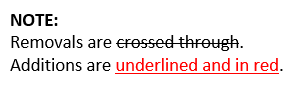 Chapter 19.04 GENERALSections:19.04.010	Short title.19.04.020	Purpose.19.04.030	Definitions.19.04.040	Scope.19.04.050	Interpretation.19.04.060	Permit – Requirement – Compliance.19.04.070	City engineer – Permanent control monuments – Survey monuments – Performance authority.19.04.080	General survey requirements.19.04.010	Short title.This title, together with any amendments thereto, shall be known and may be cited as the “land division code” of the city of Algona. (Ord. 1016-08 § 2 (part)).19.04.020	Purpose.The purpose of this title is to regulate the subdivision and short platting of land and the adjustment of boundary lines and to promote the public health, safety and general welfare in accordance with standards established under state law, city ordinances, the city comprehensive plan, and the policies of the council to:Prevent the overcrowding of land and undue congestion of population;Promote effective use of land and the safe and convenient travel by the public on streets and highways;Provide the most beneficial relationship between uses of land and buildings and the circulation of traffic throughout the community, with particular regard to the avoidance of congestion in the streets and highways and the pedestrian traffic movements appropriate to various uses of land and buildings, and provide for the proper location and width of streets and building lines, and provide for proper ingress and egress;Prevent the pollution of air, streams, ponds and wetlands, assure the adequacy of drainage facilities, safeguard the water table, and encourage the wise use and management of natural resources throughout the community in order to preserve the integrity, stability, and beauty of the community and value of the land;Provide for adequate light and air and privacy, secure safety from fire, flood and other dangers;Facilitate adequate provision for water, sewerage, parks and recreation areas, sites for schools and school grounds and other public requirements;Provide for the expeditious review and approval of proposed subdivisions, short subdivisions and lot line adjustments, which conform to zoning standards and local plans and policies;Adequately provide for the housing and commercial needs of the citizens of the city and encourage the orderly and beneficial development of the community through appropriate growth management techniques assuring the timing and sequencing of development and promotion of infill development in existing neighborhoods and nonresidential areas with adequate public facilities;Require uniform monumenting of land subdivisions and conveyancing by accurate legal description;Assure proper urban form and open space separation of urban areas;Protect environmentally critical areas and areas premature for urban development;Protect and conserve the value of land throughout the community and the value of buildings and improvements upon the land, and minimize the conflicts among the uses of land and buildings;Establish reasonable standards of design and procedures for subdivision and redivision in order to further the orderly layout and use of land;Ensure that public facilities and services are available concurrent with development and will have a sufficient capacity to serve the proposed subdivision and that the community will be required to bear no more than its fair share of the cost of providing facilities and services, through requiring the developer to pay fees, furnish land, or establish mitigation measures to ensure that the development provides its fair share of capital facilities needs generated by the development; andPreserve the natural beauty and topography of the community and ensure appropriate development with regard to these natural features. (Ord. 1016-08 § 2 (part)).19.04.030	Definitions.As used in this chapter, unless the context or subject matter clearly requires otherwise, the words or phrases defined in this section shall have the indicated meanings.“Adjacent landowners” shall mean and refer to the owners of real property, as shown by the records of the county assessor, located within five hundred feet of any portion of the boundary of a proposed subdivision; provided, that if the owner of the real property which is proposed to be subdivided owns another parcel or parcels of real property which lie(s) adjacent to the real property proposed to be subdivided, “adjacent landowner” shall also mean owners of real property located within five hundred feet of any portion of the boundaries of such adjacently located parcels of real property.“Alley” means a public highway not designed for general travel and used primarily as a means of access to the rear of residences and business establishments.“AMC” shall mean and refer to the official code of the city of Algona.“Applicant” means the owner or owners of record of the property subject to an application for land division or boundary line adjustment, or authorized representative of such owner or owners.“Application” means all of the application forms, plans and accompanying documents required by this title for any particular land division, boundary line adjustment or lot combination request.“As-builts” are the engineering drawings which show the exact location, size and dimension of streets and utilities and related improvements that have been installed.“Binding site plan” means a drawing to a scale specified by local ordinance which: (A) identifies and shows the areas and locations of all streets, roads, improvements, utilities, open spaces, and any other matters specified by local regulations; (B) contains inscriptions or attachments setting forth such appropriate limitations and conditions for the use of the land as are established by the local government body having authority to approve the site plan; and(C) contains provisions making any development be in conformity with the site plan. “Block” is a group of lots, tracts, or parcels within well-defined and fixed boundaries.“Bond” refers to a form of security, provided in an amount found satisfactory to the city attorney, intended to insure that required improvements are installed and provide warranty against defects in material and/or workmanship.“Boundary line adjustment” means division made for the purpose of adjusting boundary lines which does not create any additional lot, tract, parcel, site, or division, nor create any lot, tract, parcel, site or division which contains insufficient area and dimensions to meet minimum requirements under the Algona Municipal Code for width and area for a building site. This term shall also mean and include the term “lot line adjustment” as that term is used in Chapter 14.04, Permit Processing.“City” refers to the city of Algona unless the context indicates some other meaning.“City clerk” is the individual designated by the mayor and confirmed by the city council to be city clerk, or his or her designee, or the office or person otherwise assigned such duties, or his or her designee.“City engineer” is the individual designated by the mayor and confirmed by the city council to be city engineer, or his or her designee, or the office or person otherwise assigned such duties, or his or her designee, or a consulting engineer retained by the city to provide on-call engineering services to the city.“City planner” is the individual so designated by the mayor and confirmed by the city council to be city planner, or his or her designee, or the office or person otherwise assigned such duties, or his or her designee.“Comprehensive plan” is the plan adopted as the city’s comprehensive plan pursuant to Chapter 36.70A RCW as now or hereafter amended.“County auditor” shall be as defined in Chapter 36.22 RCW or the office or person assigned such duties under a county charter.“Critical areas” refer to those lands identified on the comprehensive plan and/or city zoning code, which have unique characteristics which require special regulations in order to ensure proper use with intense development.“Dedication” is the deliberate appropriation of land by an owner for any general and public use reserving to herself or himself no other rights than such as are compatible with the full exercise and enjoyment of the public use to which the property has been devoted. The intention to dedicate shall be evidenced by the owner by the presentment for filing of a final plat or short plat showing the dedication thereon; and the acceptance by the public shall be evidenced by the approval of such plat for filing by the appropriate governmental unit. Acceptance by the city shall be indicated by the approval of the city council, as evidenced by the presence of the mayor’s (or designee’s) signature on the face of the final plat.“Development guidelines and public works standards” shall mean and refer to the development guidelines and public works standards adopted by the city pursuant to Algona city ordinance No. 829, as now or hereafter amended, revised, reconstituted, retitled, renumbered, or reenacted.“Development permit” means any permit issued by the city of Algona allowing the physical alteration of real property including, but not limited to, property development, building construction, street construction, utility construction or installation, grading, filling or excavating. Approval of a subdivision, short subdivision, boundary line adjustment or lot consolidation is not considered a “development permit” for the purposes of this title.“Easement” means a grant by the property owner to the public, a corporation, or persons of the use of a strip of land for a specific purpose and on or over which the owner will not erect any permanent improvements which serve to interfere with the free exercise of that right.“EIS” or “environmental impact statement” means a document prepared to assess the environmental impacts of a proposal which has been judged to have, or to likely have, a significant adverse effect upon the quality of the environment pursuant to the State Environmental Policy Act of 1971 (Chapter 43.21C RCW), as now constituted or hereafter amended.“Engineering drawings” are diagrams that provide plans, profiles and cross-sections of utilities and roads to be installed, prepared by a licensed civil engineer.“Final plat” is the final drawing of the subdivision and dedication prepared for filing for record with the county auditor and containing all elements and requirements set forth in state law and in this title.“Half street” means a street with improvements built only from the centerline to one edge of the ultimate right-of- way, but otherwise designed and built in accordance with all applicable ordinances, standards and requirements; provided, that appropriate measures shall be taken to protect the structural integrity of the exposed edge of pavement at the ultimate centerline, as determined by the city engineer.“Homeowners’ association” means an incorporated, nonprofit organization operating under recorded land agreements through which:Each lot owner is automatically a member;Each lot is automatically subject to a proportionate share of the expenses for the organization’s activities, such as maintaining common property; andA charge, if unpaid, becomes a lien against the property.“Improvements” means the landscaping, streets, sidewalks, streetlights, fire hydrants, storm water facilities, sanitary sewer facilities, domestic water facilities, and other utilities and facilities required by this title to be constructed in conjunction with any particular land division.“Land division” or the “division of land” means the creation of any new lot or lots for the purpose of sale, lease or transfer of ownership, whether such lot or lots is created by subdivision, short subdivision, or binding site plan.“Lot” is a fractional part of divided lands having fixed boundaries, being of sufficient area and dimension to meet minimum zoning requirements for width and area. The term shall include tracts or parcels.“Lot area” means the total horizontal area within the boundary lines of a lot; however, the area contained in access easements, tracts, or panhandles shall not be included in the lot area or any other lot size computation.“Lot combination” means the process by which contiguous parcels may be combined or consolidated into larger parcels for ownership, development or redevelopment.“Lot of record” means a lot as shown on an officially recorded plat or short plat or a parcel of land officially recorded or registered as a unit of property, and described by metes and bounds, and lawfully established on the date of recording of the instrument first referencing the lot.“Lot, through” means a lot that has both ends fronting on a street; both ends will be considered front.“Panhandle” means an irregular extension or protrusion of a lot, created for the purpose of providing such lot with frontage on a public or private street or access way. “Parent parcel” means those lots, parcels or tracts of land that existed at the time of adoption of the ordinance   codified in this title with separate deeds and/or all lawfully established lots, parcels or tracts since that time. It is 	 from said “parent parcel” that all subsequent lots, parcels or tracts are created. “Planning commission” means that body as defined in Chapter 36.70, 35.63, or 35A.63 RCW and as created by the city pursuant to Chapter 2.12 to perform planning functions.“Plat” is a map or representation of a subdivision, showing thereon the division of a tract or parcel of land into lots, blocks, streets and alleys, or other divisions and dedications.“Preliminary plat” is a neat and approximate drawing of a proposed subdivision showing the general layout of streets and alleys, lots, blocks, and other elements of a subdivision consistent with the requirements of this chapter. The preliminary plat shall be the basis for the approval or disapproval of the general layout of a subdivision.“Private road” refers to an established easement which created access from private property to the city street, with maintenance of the road being the responsibility of the private property owners.“Roadway” means that portion of an approved street intended for the accommodation of vehicular traffic, generally between curb lines on an improved surface.“SEPA” refers to the State Environmental Policy Act of 1971, Chapter 43.21C RCW, as the same may be amended and supplemented from time to time.“Short plat” is the map or representation of a short subdivision. For purposes of this code, “short plat” may also refer to the land use review process required before a short plat may be approved. See “Short subdivision.”“Short subdivision” is the division or redivision of land into nine four or fewer lots, tracts, parcels, sites or divisions for the purpose of sale, lease or transfer of ownership.“Subdivision” is the division or redivision of land into ten five or more lots, tracts, parcels, sites or divisions for the purpose of sale, lease, or transfer of ownership, except as otherwise provided in this chapter.“Surety” refers to any form of security involving a cash deposit, bond, collateral, property, or other instrument of credit which is used to insure that required improvements are installed and/or provided warranty against defects in material and/or workmanship.“Utility” means a public or private entity that provides services to the public and includes those agencies which distribute services such as telephone, gas, electric power, television cable, water and sanitary and storm sewers. (Ord. 1016-08 § 2 (part)).19.04.040	Scope.This title applies to the division of land into up to nine four parcels for short subdivisions and into ten five or more parcels for subdivisions.Property boundary lines separating two or more lots of record may be adjusted only under the specific provisions as set forth in this title. Contiguous parcels may be combined or consolidated into larger parcels for ownership, development or redevelopment only in accordance with this title.Where this title imposes greater restrictions or higher standards upon the development of land than other laws, ordinances or restrictive covenants, the provisions of this title shall prevail; provided, that wherever conflicts may arise between this title and Chapter 58.17 RCW, the latter shall prevail.No development permit shall be issued for any lot, tract or parcel of land divided in violation of this title or Chapter 58.17 RCW unless the authority authorized to issue such development permit finds that the public interest will not be adversely affected thereby.This title does not apply to the division of lots which results in tracts of twenty or more acres.This title does not apply to cemeteries and other burial plots while used for that purpose, divisions made by testamentary provisions or the laws of descent, divisions of land into lots or tracts classified for industrial or 	  commercial use when the city has approved a binding site plan for the use of the land in accordance with local 	 regulations, a division for the purpose of lease when no residential structures other than manufactured homes or 	   travel trailers are permitted to be placed upon the land when the city has approved a binding site plan for the use of 	 the land in accordance with local regulations, or a division subject to the conditions of a binding site plan as 	 approved by the city.This title does not apply to divisions of land due to condemnation, or sale under threat thereof, by an agency or division of government vested with the power of condemnation, or to any division of land for use solely for the installation of electric power, telephone, water supply, sewer service or other utility facilities of a similar or related nature; provided, however, that any remaining lot or lots are consistent with applicable zoning and land use plans.This title does not apply to a division for the purpose of leasing land for facilities providing personal wireless services while used for that purpose. “Personal wireless services” means any federally licensed personal wireless service. “Facilities” means unstaffed facilities that are used for the transmission or reception, or both, of wireless communication services including, but not necessarily limited to, antenna arrays, transmission cables, equipment shelters, and support structures.No person, firm, or corporation, proposing to make, or having made, a subdivision or short subdivision, shall enter into any contract for sale any lot, tract, parcel, or any part thereof, until the city has approved the final plat or short plat in accordance with the rules and regulations contained in the title. (Ord. 1016-08 § 2 (part)).19.04.050	Interpretation.Except as may be otherwise provided for in this title, the city planner or designee shall have the authority to interpret the meaning, words, phrases and sentences set forth in this title and the determination of how specific situations areregulated by this title. Whenever, in the course of administration and enforcement of this title, it is necessary or desirable to make any administrative decision, then, unless other standards are in this title provided, the decision shall be made so that the result will not be contrary to the spirit and purpose of this title, or injurious to the surrounding neighborhood. Whenever regulations imposed by this title are either more or less restrictive than regulations imposed by any governmental authority through legislation, rule or regulation, the regulations which are more restrictive shall apply. Regardless of any other provision of this title, no land shall be divided in violation of any city, state or federal law or regulation. Appeals of an administrative interpretation may be appealed in accordance with Chapter 14.04. (Ord. 1016-08 § 2 (part)).19.04.060	Permit – Requirement – Compliance.No development permit shall be issued for any lot, tract or parcel of land divided in violation of this title or created as a result of a boundary line adjustment or lot combination unless the public official authorized to issue such permit finds that the public interest will not be adversely affected thereby. In determining whether or not the public interest will be adversely affected, the public official shall consider whether or not: the purposes of this title will be served; there has been substantial compliance with the requirements of this title; there will be adverse effects upon the public resulting from issuance of the development permit; there are any mitigating factors that may excuse compliance, and lawful conditions can be imposed that would mitigate the adverse effects to the public interest. This prohibition shall not apply to an innocent purchaser for value without actual notice. (Ord. 1016-08 § 2 (part)).19.04.070	City engineer – Permanent control monuments – Survey monuments – Performance authority. The city engineer shall determine the number and location of permanent control monuments, if any, required under this title for any plat, short plat, binding site plan, boundary line adjustment or lot combination. The city consulting engineer may waive the requirement for permanent markers at individual lot angle points. The city consulting engineer is further authorized to:Set up standards of accuracy and methods of procedures;Compile and publish maps and records from surveys performed under the provisions of this title, and maintain suitable indexes of surveys to prevent duplication of effort and cooperate with all agencies of local, state and federal government to this end;Compile and maintain records of all surveys performed under the provisions of this title, and assemble and maintain records of all reliable survey monuments and benchmarks within the city;Supervise the sale of maps and such publications as may come into the possession of the city. Revenue derived from the sale thereof shall revert to the general fund;Permit the temporary removal or destruction of any section corner or any other land boundary marker monument by any person, corporation, association, department or subdivision of the state, county or municipality as may be necessary or desirable to accommodate construction or other development of any land; provided, that such section corner or other land boundary mark or monument shall be referenced to the Washington Coordinate System by a land surveyor prior to such removal or destruction, and shall be replaced by a suitable reference monument established by a land surveyor within a reasonable time after completion of such construction, or other developments. (Ord. 1016-08 § 2 (part)).19.04.080	General survey requirements.All surveying and monumentation shall be performed in accordance with Chapter 58.09 RCW and city requirements.Permanent Control Monuments. Permanent control monuments shall be established at:All controlling corners on the boundaries of the subdivision or short subdivision;The intersections of centerlines of roads within and adjacent to the subdivisions or short subdivisions;At the angle points and the beginning and ends of curves on centerlines;All block corners; andThe city may also require the boundaries of any delineated critical area to be surveyed and permanently marked in accordance with the city’s monumentation standards.Areas subject to flooding shall include the elevation of the top of the monument.Registered Land Surveyor. All surveys and the preparation of a plat shall be made by or under the supervision of a registered land surveyor who shall certify on the plat that it is a true and correct representation of the lands actually surveyed.Computations – Notes. The surveyor shall furnish the city engineer with a full set of survey notes, which notes shall clearly show:The ties to each permanent monument;At least three durable, distinctive reference points or monuments;Sufficient data to determine readily the bearing and length of each line;The base meridian referred to.A traverse of the boundaries of a subdivision and all lots and blocks shall close within one foot in five thousand feet, as required by Chapter 332-130 WAC.Primary survey control points shall be referenced to section corners and monuments, and corners of adjoining subdivisions, or portions of subdivisions, shall be identified and ties shown.Permanent control monuments may be placed on the offset lines. The position and type of every permanent monument shall be noted on all plats of the subdivision. Permanent control monuments shall be of a type approved by the city engineer.Permanent control monuments within the streets shall be set after the streets are graded. In the event a final plat is approved before streets are graded, the bond or other surety provided to provide for grading shall be sufficient to pay the costs of setting the monuments estimated by the city engineer.Each lot corner shall be marked by a three-quarter-inch galvanized iron pipe, twenty-four inches in length, or approved equivalent, driven into the ground and set with C cap per the requirements of RCW 58.19.120.Property Contiguous to Water. If any land in a subdivision is contiguous to a body of water, a meander line shall be established or re-established along the shore at a safe distance back from the ordinary high water mark. The line shall be shown on the face of the drawing and permanently marked in accordance with the city’s monumentation standards. Property lying below and beyond the meander line shall be defined by distance along the side property lines extended from the meander line. If the thread of a stream lies within a subdivision or forms the boundary of a subdivision, such thread shall be defined by bearings and distances as they exist at the time of the survey.Surveying and Monumentation. In order to ensure the establishment and preservation of land surveys, and ensure accurate and consistent standards and procedures for surveying and monumentation, the following requirement shall apply: Any monument or other permanent survey markers disturbed by construction or other activities shall be re- established in accordance with the requirements contained in this section. (Ord. 1016-08 § 2 (part)).Chapter 19.16 SHORT SUBDIVISION1Sections:19.16.010	Title.19.16.020	Application of short plat code.19.16.030	Purpose.19.16.040	Preliminary consideration of application.19.16.050	Survey of a short subdivision and preparation of plat.19.16.060	On-site identification posting.19.16.070	Application of environmental analysis and impact statement.19.16.080	Departmental review.19.16.090	Approval criteria.19.16.100	Roads and rights-of-way.19.16.110	Administrative approval.19.16.120	Filing with county.19.16.130	Resubdivision.19.16.140	Vacation or alteration.19.16.010	Title.This chapter shall be known as the city of Algona “short plat code.” (Ord. 1016-08 § 2 (part)).19.16.020	Application of short plat code.Every division of land, for the purpose of lease or sale, into at least two but not more than four nine lots, parcels or tracts within the city shall proceed in compliance with this chapter. No approval shall be issued for contiguous short plats of land owned by the same person. Such contiguous platting of land falls in the category of a full subdivision and must comply with the provisions of Chapter 19.20. (Ord. 1016-08 § 2 (part)).19.16.030	Purpose.The purpose of this chapter is to regulate the division of land into four nine or less lots, tracts, parcels, sites or subdivisions; establish regulations and procedures for the administrative summary approval of short plats and short subdivisions or revisions thereof; and require filing of a short plat for record in the office of the county auditor. (Ord. 1016-08 § 2 (part)).19.16.040	Preliminary consideration of application.Any person considering the short subdivision of land is strongly encouraged but not required to participate in a pre-application meeting with the city planner or appropriate city staff before any plans are drawn. Thepre-application meeting shall be an informal review of the proposed short plat where recommendations can be offered to the extent of advising the applicant of the criteria relative to conformance with the city comprehensive plan, such as proper arrangement of planned streets and roads, planned physical development and improvement of the city; and to ensure and provide adequate and convenient open spaces for traffic, utilities, emergency access, recreation, light and air, and for the avoidance of congestion of the population. (Ord. 1016-08 § 2 (part)).19.16.050	Survey of a short subdivision and preparation of plat.Applications for short subdivision shall be submitted on forms provided by the city planner. The completed application shall be submitted to the city planner, and shall include the information specified in this chapter, the fees required pursuant to Chapter 2.50, and any other information as may be required by King County as a condition of recording. The entire original tract (except adjacent platted or short platted land) shall be included within one short plat application; provided, that a pre-existing, unplatted adjacent parcel may also be excluded if it is five acres or greater in size. The application shall include the following information:The name, address, telephone number, and signature of the applicant. If the applicant is not the property owner, each property owner must also sign the application. The application shall designate a single person or entity to receive determinations and notices required by this chapter or Chapter 14.04;A certification by the applicant showing the entire contiguous land in which there is an interest by reason of ownership, contract for purchase, earnest money agreement or option by any person, firm or corporation in any manner connected with the development, and the names and addresses and telephone numbers of all such persons, firms or corporations; andThe zoning of the property and contiguous parcels.Applicant shall submit to the city planner the original signed and completed application form, together with five copies of folded prints of the short plat on eighteen-inch by twenty-four-inch paper, one eight-and-one-half-inch by eleven-inch copy, current title report or plat certificate, lot closure report (two copies), CC&Rs (conditions, covenants and restrictions tied to property), free consent statement signed by all owners of the property and other information required as identified by the city planner. The site plan(s) must clearly show the following information:Stamp and signature of a Washington State-licensed surveyor;North arrow, scale and date;Name and address of the owner(s) of the property;Parcel numbers for all affected parcels;An original legal description of all existing parcels contained in the short plat;Proposed new legal descriptions for the modified lots/parcels;All dimensions and bearings of the exterior boundaries of the short plat and proposed lots with ties to at least two known monuments. If necessary, an alternate system may be used with prior approval of the city of Algona engineering department;Names of adjacent subdivisions adjoining property owners;All section lines within and adjacent to the short plat;The existing and, if applicable, proposed future method of sewage disposal for each affected lot. Where any lot affected by a proposed short plat is served or is likely to be served in the future by an on-site sewage disposal system, a percolation test for each such lot may be required by the city engineer when the city engineer finds that the proposed short plat could adversely affect the ability of such lot to be adequately served by such on-site system;Declaration blocks shall be provided for the lot owner(s), surveyor, approving governmental agencies and recording certification in a manner as prescribed by the city planner;Existing lots, including their layout, exterior dimensions, size and lot numbers. The line(s) to be adjusted should be dashed and marked as such (“existing line”);Revised lots, including their layout, exterior dimensions, size, and lot numbers. The adjusted line(s) should be solid and noted as such (“revised line”);The total area of the short plat and rebar and caps set at new lot/boundary corners;Location of all existing structures and their distances to the adjusted line(s). If these structures are to be removed or moved, please note them as such;Main building setbacks required on each revised lot;Location of all existing fences, walls and other improvements in close proximity to the adjusted line(s), including encroachments, and their distances from the adjusted line(s);All existing and proposed easements within and adjacent to the short plat. Easements should be labeled (i.e., “Proposed private access and public utility easement to benefit Lot 1”) and existing easements should also include their recording numbers;Location of private utility lines (sewer, water, power, gas, etc.) serving existing structures on the property if those existing structures are to remain;Existing contour lines of the site, as well as proposed new contours, if the proposal involved re-grading, are required. Contours shall be at a minimum of five-foot intervals;Location of any wetland or surface water body (stream, pond, lake) on or within three hundred feet of property;Location of any other critical area(s) on the site (geologically hazardous areas, fish and/or wildlife habitat, flood zones or aquifer recharge areas);The location and dimensions of any existing roads, drainfields, easements, or rights-of-way existing within any affected lot and other important features adjacent to the proposed short plat;The area and dimensions of each lot following the proposed short plat. The square footage computation of each proposed lot or parcel shall be sufficiently accurate to show that each such lot or parcel contains at least sufficient footage to meet minimum zoning requirements;When a short plat is designed with lot sizes large enough to be capable of further subdivision, the applicant will be required to submit a future development plan depicting that adequate provisions have been made in the proposed short plat for the future needs for access, utilities, drainage, sewerage, transportation, and compliance with environmental regulations, the comprehensive plan of the city and other criteria as set forth in other ordinances of the city;Roads not dedicated to the public must be clearly marked as such on the face of the plat. Any dedication, donation or grant, as shown on the face of the plat, shall be considered to all intents and purposes as a quit claim deed to the grantee or grantees for his, her or their use for the purpose intended by the donors or grantors as aforesaid; andA space for approval by the administrator.Short subdivision applications shall be submitted to the city planner with a title report, with liability for errors not to exceed the assessed value of the lots on the date of application. The title report shall be submitted no more than thirty days prior to the application date. The city at its discretion may request an updated title report prior to approval.The final Mylar for recording shall contain all survey information required for a record of survey under Chapter58.09 RCW and Chapter 332-130 WAC.All newly established lot corners shall be permanently marked with the land surveyor’s registration number.When the legal description of the short subdivision utilizes partial or incomplete section subdivisional breakdown to establish the boundaries, section subdivision survey information shall be shown in accordance with the requirements of WAC 332-130-030.All reference monuments used in the establishment of the short subdivision corners shall be identified, described and noted as set or found. When appropriate, the survey shall reference previous surveys that served as the basis for the survey.When the short subdivision is adjacent to a constructed public right-of-way and the plat corners or its offset represent a quarter corner, section corner or donation land claim that is not of record or has been lost (or obliterated), a standard monument shall be placed.All requirements of Chapter 58.09 RCW and Chapter 332-130 WAC governing minimum standards for land boundary surveys shall be met and a note shall be placed on the Mylar that reads:“THIS SURVEY COMPLIES WITH ALL THE STANDARDS AND GUIDELINES OF THE “SURVEY RECORDING ACT,” CHAPTER 58.09 RCW AND CHAPTER 332-130 WAC.” (Ord. 1016-08 § 2 (part)).19.16.060	On-site identification posting.Identification Marker Posting. The applicant shall, for identification purposes only, cause markers of a type approved by the city to be placed upon each of the road frontage corners of the subject land and maintain them thereon during the period extending from the time of application to the time of final action for the purpose of permitting field checks of the proposed short plat.Posting of Other Data and Markers. Where other data or where identification markers are found necessary by any relevant agency to assist it in making its determination, such data and markers shall be placed upon the land and maintained thereon during the period extending from the time of application to the time of final action for the purpose of permitting field checks by the applicable agencies.Consent to Access. The applicant shall permit or cause to be permitted free access to the land being subdivided to all agencies considering the short subdivision for the period of time extending from the time of application to the time of final action. (Ord. 1016-08 § 2 (part)).19.16.070	Application of environmental analysis and impact statement.All actions by the city in approving a short plat shall be exempt from any environmental analysis or environmental impact statement, unless the responsible SEPA official determines that said short plat is located wholly or partially within a “sensitive area” authorized by WAC 197-11-908. The city planner may require additional information from the applicant to determine whether the project must be reviewed under SEPA. Preliminary approval of the short subdivision shall not be given until all applicable requirements of SEPA are fulfilled. If a stream or natural drainage way exists in the proposed short subdivision, it shall not be altered until an assessment is made of potential environmental effects and, if required, mitigation or modifications implemented.“Sensitive area” is defined as any area which:Contains significant threats to the environment, arising from earth slides or flooding from a flood of a frequency expected to recur on the average of once every one hundred years of a flood magnitude which has a one percent chance of occurring in any given year; orContains any special natural values such as a marshland or habitation place of substantial concentrations of flora or fauna or of rare or endangered species of flora or fauna; orIs being given special attention because of a problem of critically low or declining resource supply or quality; orContains elements having significant aesthetic, recreational or historical value; orIs within “shorelines of the state” as defined in the Shoreline Management Act of 1971 as now or hereafter amended. (Ord. 1016-08 § 2 (part)).19.16.080	Departmental review.The city engineer shall review a short plat for adequacy of access, storm drainage facilities, water supply, sewer system, survey accuracy and feasibility for building sites.The city planner shall review the proposed short plat for conformance with this title, zoning laws, comprehensive plan and environmental regulations.The Seattle-King County health department shall review the proposed short plat for adequacy of septic tank conditions, if applicable.The Valley Regional Fire Authority shall review the proposed short plat for adequacy of emergency vehicle access and fire protection water system, if applicable. (Ord. 1016-08 § 2 (part)).19.16.090	Approval criteria.Upon receipt of a complete application, the city planner shall distribute copies of the information to the city engineer, public works supervisor and other involved public officials, parties or agencies as necessary for review. The city planner with the assistance of the city engineer and other reviewing public officials, parties, and agencies shall determine whether the application and proposed short plat comply with the requirements of this chapter.Short plats shall comply with the design principles, standards and specifications set forth in Chapter 19.24, the comprehensive plan, and the zoning regulations of the city, and:Shall not result in a lot, tract, parcel, site or division which contains insufficient area or dimensions to meet the minimum requirements for area and dimension as set forth in the land use and health codes and regulations; except as permitted in accordance with the nonconforming lots of record provisions set forth in the zoning code of the city;Shall not diminish or impair drainage, water supply, existing sanitary sewage disposal, and access or easement for vehicles, utilities, and fire protection for any lot, tract, parcel, site or division;Shall not diminish any easement or deprive any parcel of access or utilities, unless alternate easements, access or utilities can be satisfactorily provided;Shall not increase the nonconforming aspects of any existing nonconforming lot relative to the city’s zoning and land use regulations;Shall not amend the conditions of approval for previously platted property, unless alternate conditions can be satisfactorily provided;Shall not include property currently not annexed to the city;Shall not extend or increase the use of city utilities previously granted under an approved pre-annexation utility extension agreement;Shall be served with adequate means of drainage, water supply, sewage disposal, and other necessary services;Shall have adequate means of ingress and egress;Shall serve the public use and interest;Shall not be approved if the land or any part thereof is situated in a flood control zone as provided in Chapter86.16 RCW, without approval of the State Department of Natural Resources;Shall not be approved, if the land is unsuitable or inappropriate for short subdivision due to flooding, inundation, swamp conditions, steep slopes, rock formations, hazardous soil conditions or other features likely to be harmful to the safety, welfare and general health of the future residents or adjoining residents, until provision is made for construction of permanent protective improvements by the applicant and/or owner and the improvements are certified by a professional engineer licensed in the state of Washington, and approved by the city engineer;Shall not be approved, if the required improvements have not been made or a bond or other surety provided in conformance with this chapter;Shall not be approved if it does not contain required dedications of all streets and other areas to the public, an individual or individuals, a religious society or societies or any corporation, public or private, as shown on the plat, together with a waiver of all claims for damages binding upon all successor owners, against any governmental authority which may be occasioned to the adjacent land by the established construction, drainage and maintenance of the dedicated road; andShall not be approved if it is not, as to any dedication filed for record, accompanied by a title report confirming that the title of the lands, as described on the plat, is in the name of the owners signing the certificate. (Ord. 1016-08§ 2 (part)).19.16.100	Roads and rights-of-way.The city engineer shall review each short subdivision to determine, in accordance with the purposes of this title, whether there is an existing or future need for public access through a proposed short subdivision. If such a need exists, the city engineer may recommend that the short subdivision be denied and the applicant be instructed to proceed with a full subdivision including construction of public roads. If it is determined the need for public roads does not exist, the city engineer may recommend to the city planner the approval of a short subdivision with lots served only by private access. In such a case the access shall be designed in accordance with Algona’s Public Works Standards and recommendations of the mayor or his or her designee.The dedication of right-of-way either along an existing road or to provide for a future road as a condition of approval may be required. (Ord. 1111-15 § 1: Ord. 1016-08 § 2 (part)).19.16.110	Administrative approval.City Review and Approval. Initial review of a proposed short plat application by the city shall be completed and either approved, approved with conditions, or disapproved within the timelines set forth in Chapter 14.04. Initial approval of a short plat by city officials shall be valid for one year from the date that formal notification is mailed to the applicant. Within said one-year timeframe, the applicant shall refile a final short plat with the city. The public officials approving the final short plat must sign the final short plat, and only after the recording of the final short plat with the county auditor shall the short plat be deemed approved.Final approval of a short plat shall require the signature of the city engineer stating that all improvements specified as part of the preliminary approval have been satisfactorily completed.In the alternative, final approval may be granted subject to applicant’s filing of a performance bond or other suitable surety in an amount equal to one hundred fifty percent of the estimated cost of the improvements as determined by the city engineer. The city attorney shall approve the form, sufficiency, and manner of execution of the bond. The surety shall provide that the specified improvements must be completed within one year from the date of approval or that the city may, after ten days’ written notice to the applicant, execute on the bond or surety. The city may also, but shall not be obligated to, complete all or any part of the specified improvements which are not completed within one year and may execute upon the bond or other surety in order to pay the cost of such completion. The applicant shall be liable for any cost of completion in excess of the bond or surety amount. The performance bond shall not be released until the city engineer is satisfied that all improvements have been satisfactorily completed and until the applicant files a maintenance bond or other suitable surety as provided herein.A maintenance bond, or other acceptable surety, is required from the applicant warranting against defects in labor and materials and guaranteeing the repair or replacement of any improvements which prove defective or fail to survive within two years after final acceptance of the improvements. The surety/bond shall be submitted as a condition of acceptance, and shall be twenty percent of the actual construction cost of the improvements, as determined by the city engineer. The maintenance bond or surety is in addition to any warranty or surety provided to guarantee the installation of required improvements. The city attorney shall approve the form, sufficiency, and manner of execution of the maintenance bond, or other surety, prior to the approval of the final plat. Upon the termination of any warranty period, the city engineer shall authorize the release of the maintenance bond by written notice to the city council, applicant, and the surety.The applicant shall be liable for the costs of installation and construction of the improvements or the repair costs in excess of the performance or maintenance bond or other surety provided.Notice of Return to Applicant for Cause. If a short plat or short plat application is not complete or cannot be approved in its then-present form, a letter shall be sent to the applicant within the timelines and meeting the requirements set forth in Chapter 14.04 to notify the applicant why approval cannot be given in its present form.Effect of Approval. The approval of a short plat shall not be a guarantee that future permits will be granted for any structures or development within said area, and a notation to this effect shall be stated on the face of the short plat.Certificates. The following declarations and certificates must be obtained prior to final approval of a short plat:A declaration of short plat;A certificate giving a full and correct description of the lands divided as they appear on the plat, including a statement that the short plat has been made with the free consent and in accordance with the desires of the owner or owners;Certification of approval by the city planner and city engineer when they find, within their municipal function, that the short plat serves the intent of this title and complies with all adopted recommendations for approval;County and city clerk/treasurer’s certificates indicating all taxes and assessments due and owing have been paid; andThe city planner shall require any other certificates that may be deemed appropriate.The certificates shall be signed and acknowledged before a notary public by all parties having any interest in the lands subdivided.Appeal, if Aggrieved. Any person aggrieved by the decision (i.e., denial, approval, or any conditions of said approval) of the city planner or the city engineer may file an appeal of that decision pursuant to the provisions of Chapter 14.04. (Ord. 1016-08 § 2 (part)).19.16.120	Filing with county.After the date of the final approval and cessation of all appeal periods, the applicant shall obtain signatures on the short plat Mylar from the King County Assessor-Treasurer. The applicant will then deliver the signed Mylar from the King County Assessor-Treasurer to the city planner and a pre-filled check for recording with the King County Auditor. The city planner will obtain necessary signatures and deliver the Mylar and the check to the King County Auditor for final recording. The short plat shall not be deemed “approved” until so filed by King County. (Ord.1016-08 § 2 (part)).19.16.130	Resubdivision.Land within a short plat shall not be further divided in any manner within a period of five years from the effective date of the short plat without the filing for record of a final plat under the provisions of a subdivision or resubdivision as set forth in this title, all as provided in Chapter 58.17 RCW. (Ord. 1016-08 § 2 (part)).19.16.140	Vacation or alteration.Vacation or alteration of a short plat may be applied for and approved in the same manner as provided in this title for vacation or alteration of a subdivision. For purposes of this section, alteration shall mean the modification of a previously recorded short plat, or any portion thereof, which results in the revision of interior lot lines, the addition of new lots or more land, deletion of existing lots, or the removal or modification of plat or lot restrictions or dedications. (Ord. 1016-08 § 2 (part)).1 For statutory provisions pertaining to short subdivisions, see RCW 58.17.060.Chapter 19.20 SUBDIVISION1Sections:19.20.010      Title.19.20.020      Application of Algona subdivision code.19.20.030      Purpose.19.20.040      Pre-application conference required.19.20.050      Preliminary plat application – Survey of subdivision and preparation of plat.19.20.060      Notice of application.19.20.070      Departmental review.19.20.080      Approval criteria.19.20.090      Staff report and recommendation.19.20.100      Public hearing – Planning commission.19.20.105      Public hearing – Notice.19.20.110      City council review/decision.19.20.120      Effect of preliminary approval.19.20.130      Effective period of preliminary plat approval.19.20.140      Revision of preliminary plat.19.20.150      Methods of completing required improvements.19.20.160      On-site identification posting.19.20.170      Application of environmental analysis and impact statement.19.20.180		Subdivision divided into five ten or more lots – Selling lot without final plat – Restraint – Assessment of cost.19.20.190      Dedications required.19.20.200      Filing with city clerk.19.20.210      Technical standards for final plat.19.20.220      Certificates required.19.20.230      Administrative action on final plat.19.20.240      Submission to council.19.20.250      Council determination.19.20.260      Resubmission.19.20.270      Vacation of subdivision.19.20.280      Alteration of subdivision.19.20.010     Title.This chapter shall be known as the “city of Algona subdivision code.” (Ord. 1016-08 § 2 (part)).19.20.020     Application of Algona subdivision code.Every division or redivision of land within the city into five ten or more lots, tracts, parcels, sites or divisions for the purpose of sale, lease or transfer of ownership, except as otherwise provided in this title, shall proceed in compliance with this chapter. (Ord. 1016-08 § 2 (part)).19.20.030     Purpose.The purpose of this chapter is to regulate the division of land into five ten or more lots, tracts, parcels, sites or divisions for the purpose of sale, lease or transfer of ownership; establish regulations and procedures for the approval of subdivisions or redivisions thereof; and require filing of a plat for record in the office of the county auditor. (Ord. 1016-08 § 2 (part)).19.20.040     Pre-application conference required.Any person considering the subdivision of land is required to schedule and attend a pre-application conference with the city planner, public works supervisor and other city staff as deemed necessary, before any plans are drawn. This shall be an informal review of the proposed plat where recommendations can be offered to the extent of advising theapplicant of the criteria relative to conformance with city requirements, such as proper arrangement of planned streets and roads, planned physical development and improvement of the city; and to ensure and provide adequate and convenient open spaces for traffic, utilities, emergency access, recreation, light and air, and for the avoidance of congestion of the population. (Ord. 1016-08 § 2 (part)).19.20.050	Preliminary plat application – Survey of subdivision and preparation of plat.Applications for a preliminary subdivision plat shall be submitted on forms provided by the city planner. The completed application shall include the information specified in this chapter, the fees required pursuant to Chapter 2.50, and any other information as may be required by King County as a condition of recording. Unless an applicant for preliminary plat approval requests otherwise, a preliminary plat shall be processed simultaneously with applications for rezones, variances, planned unit developments, site plan approvals, and similar quasi-judicial or administrative actions to the extent simultaneous review is provided for pursuant to Chapter 14.04.The preliminary plat and subdivision application shall include the following information:The name, address, telephone number, and signature of the applicant. If the applicant is not the property owner, each person with an interest in the property must also sign the application. The application shall designate a single person or entity to receive determinations and notices required by this chapter and Chapter 14.04;A certification by the applicant showing the entire contiguous land in which there is an interest by reason of ownership, contract for purchase, earnest money agreement or option by any person, firm or corporation in any manner connected with the development, and the names, addresses and telephone numbers of all such persons, firms or corporations;The zoning of the property and contiguous parcels;Six copies of an environmental checklist, one of which must have an original signature;List of adjacent landowners (including names and addresses of all persons of record, as certified by a reputable title company, who own or who are contract purchasers of the real property located contiguous to the proposed subdivision site and outside of the developer’s ownership or partial ownership); andIf applicant intends to seek a zoning amendment, variance, planned unit development, site plan approval, or similar quasi-judicial or administrative action, unless applicant requests otherwise, such applications shall be contemporaneously submitted, if appropriate, for simultaneous consideration.Applicant shall submit for filing to the city clerk, during regular business hours, the original signed and completed application form, together with eight copies and one reproducible copy of the original Mylar for the subdivision in a format prescribed by the city planner, signed and stamped by a professional land surveyor, drawn to a scale not smaller than one inch equals fifty feet or other city-approved scale on a sheet size of eighteen inches by twenty-four inches, nothing smaller, clearly showing the following information:Stamp and signature of a Washington State-licensed surveyor;North arrow, scale and date;Name and address of the owner(s) of the property;Parcel numbers for all affected parcels;An original legal description of all existing parcels contained in the boundary line adjustment;Proposed new legal descriptions for the modified lots/parcels;All dimensions and bearings of the exterior boundary lines and proposed lots with ties to at least two known monuments. If necessary, an alternate system may be used with prior approval of the city of Algona engineering department;Names of adjacent subdivisions and adjoining property owners;All section lines within and adjacent to the proposed subdivision;The existing and, if applicable, proposed future method of sewage disposal for each affected lot. Where any lot affected by a subdivision is served or is likely to be served in the future by an on-site sewage disposal system, a percolation test for each such lot may be required by the city engineer when the city engineer finds that the proposed adjustment could adversely affect the ability of such lot to be adequately served by such on-site system;Declaration blocks shall be provided for the lot owner(s), surveyor, approving governmental agencies, and recording certification in a manner as prescribed by the city planner;Existing lots, including their layout, exterior dimensions, size and lot numbers. The line(s) to be adjusted should be dashed and marked as such (“existing line”);Revised lots, including their layout, exterior dimensions, size, and lot numbers. The adjusted line(s) should be solid and noted as such (“revised line”);The total area of the subdivision and rebar and caps set at new lot/boundary corners;Location of all existing structures and their distances to the adjusted line(s). If these structures are to be removed or moved, please note them as such;Main building setbacks required on each revised lot;Location of all existing fences, walls, and other improvements in close proximity to the adjusted line(s), including encroachments, and their distances from the adjusted line(s);All existing and proposed easements within and adjacent to a subdivision. Easements should be labeled (i.e., “Proposed private access and public utility easement to benefit Lot 1”) and existing easements should also include their recording numbers;Location of private utility lines (sewer, water, power, gas, etc.) serving existing structures on the property if those existing structures are to remain;Existing contour lines of the site, as well as proposed new contours, if the proposal involves re-grading, are required. Contours shall be at a minimum of five-foot intervals;Location of any wetland or surface water body (stream, pond, lake) on or within three hundred feet of property;Location of any other critical area(s) on the site (geologically hazardous areas, fish and/or wildlife habitat, flood zones or aquifer recharge areas;The location and dimensions of any existing roads, drain fields, easements or rights-of-way existing within any affected lot and other important features adjacent to the proposed subdivision;The area and dimensions of each lot following the proposed subdivision. The square footage computation of each proposed lot or parcel shall be sufficiently accurate to show that each such lot or parcel contains at least sufficient footage to meet minimum zoning requirements;When a subdivision is designed with lot sizes large enough to be capable of further subdivision, the applicant will be required to submit a future development plan depicting that adequate provisions have been made in the proposed short plat for the future needs for access, utilities, drainage, sewerage, transportation, and compliance with environmental regulations and the comprehensive plan of the city and other criteria as set forth in other ordinances of the city;Roads not dedicated to the public must be clearly marked as such on the face of the plat. Any dedication, donation or grant, as shown on the face of the plat, shall be considered to all intents and purposes as a quit claimdeed to the grantee or grantees for his, her or their use for the purpose intended by the donors or grantors as aforesaid; andA space for approval by the administrator.The city clerk shall, upon receipt of the application and preliminary subdivision plat, record the time and date of the receipt thereof, and deliver the application and subdivision plat to the city planner for a determination of completeness and filing. Upon determination that the application is complete in accordance with Section 14.04.140, the city planner shall affix the date of such determination and filing to the application and shall promptly forward one copy to each of the following individuals for preliminary review and comment:City engineer;City building inspector;Planning commission chairman;Supervisor of public works;Valley Regional Fire Authority;Any other governmental body if the subdivision is located within one mile of its jurisdiction; andThe Washington State Department of Transportation (WSDOT) if the subdivision is located adjacent to a state highway.Subdivision applications shall be submitted with a title report, with liability for errors not to exceed the assessed value of the lots on the date of application. The title report shall be no more than thirty days prior to the application date. The city at its discretion may request an updated title report prior to approval of the final plat.The final Mylar for recording shall contain all survey information required for a record of survey under Chapter58.09 RCW and Chapter 332-130 WAC.All newly established lot corners shall be permanently marked with the land surveyor’s registration number. When the boundary lines follow a meandering line, the “corners” shall be set as directed by the city of Algona.When the legal description of the subdivision utilizes partial or incomplete section subdivisional breakdown to establish the boundaries, section subdivision survey information shall be shown in accordance with the requirements of WAC 332-130-030.All reference monuments used in the establishment of the subdivision corners shall be identified, described and noted as set or found. When appropriate, the survey shall reference previous surveys that served as the basis for the survey.When the subdivision is adjacent to a constructed public right-of-way and the plat corners or its offset represent a quarter corner, section corner or donation land claim that is not of record or has been lost (or obliterated), a standard monument shall be placed.All requirements of Chapter 58.09 RCW and Chapter 332-130 WAC governing minimum standards for land boundary surveys shall be met and a note shall be placed on the Mylar that reads:“THIS SURVEY COMPLIES WITH ALL THE STANDARDS AND GUIDELINES OF THE “SURVEY RECORDING ACT,” CHAPTER 58.09 RCW AND CHAPTER 332-130 WAC.” (Ord. 1016-08 § 2 (part)).19.20.060	Notice of application.The city planner shall make a written determination that the application is complete in accordance with the time periods and procedures set forth in Section 14.04.140. The date of such determination shall be the date that thecompleted application was filed. Upon such determination, the city planner shall cause a notice of application to be issued in accordance with Section 14.04.110. (Ord. 1016-08 § 2 (part)).19.20.070	Departmental review.Within thirty days from the date of filing of the completed application, all interested public officials shall have submitted their comments and recommendations to the city planner and the city planner shall issue a staff report with a recommendation as to whether or not the application and proposed subdivision plat comply with the requirements of this chapter and other applicable laws, rules and regulations, and what, if any, conditions should be imposed. In particular:The city engineer shall review the subdivision for adequacy of access, storm drainage facilities, water supply, sewer system, survey accuracy, feasibility for building sites, and compliance with environmental regulations, and conduct environmental review required pursuant to Section 14.04.120;The city planner shall review the proposed subdivision plat for conformance with this title, zoning laws, and the comprehensive plan;The Seattle-King County health department shall review the proposed subdivision plat for adequacy of septic tank conditions, if applicable; andValley Regional Fire Authority (VRFA) shall review the proposed subdivision for adequacy of emergency vehicle access and fire protection water system, if applicable. (Ord. 1016-08 § 2 (part)).19.20.080	Approval criteria.In considering preliminary subdivision plats, the city shall inquire into the public use and interest proposed to be served by the establishment of the subdivision. The city shall approve a preliminary subdivision plat only if appropriate provisions are made in the subdivision for, but not limited to, the public health, safety, and general welfare, drainage ways, streets or roads, alleys, other public ways, transit stops, potable water supplies, sanitary and/or septic sewer systems, fire protection, parks and recreation, playgrounds, schools, sidewalks, and other planning features that assure safe walking conditions for students who only walk to and from school, and shall consider all other relevant facts and requirements as set forth in this chapter.Subdivisions shall comply with the design principles, standards and specifications set forth and referenced in the development guidelines and public works standards, Chapter 19.24, the comprehensive plan, and the zoning and development regulations of the city. More specifically, subdivisions:Shall not result in a lot, tract, parcel, site or division which contains insufficient area or dimensions to meet the minimum requirements for area and dimension as set forth in the land use and health codes and regulations, except as permitted in accordance with the nonconforming lots of record provisions set forth in Title 22 of the city;Shall not diminish or impair drainage, water supply, existing sanitary sewage disposal, and access or easement for vehicles, utilities, and fire protection for any lot, tract, parcel, site or division;Shall not diminish any easement or deprive any parcel of access or utilities, unless alternate easements, access or utilities can be satisfactorily provided;Shall not increase the nonconforming aspects of any existing nonconforming lot relative to the city’s zoning and land use regulations;Shall not amend the conditions of approval for previously platted property, unless alternate conditions can be satisfactorily provided;Shall not include property currently not annexed to the city;Shall not extend or increase the use of city utilities previously granted under an approved pre-annexation utility extension agreement;Shall be served with adequate means of drainage, water supply, sewage disposal, and other necessary services;Shall have adequate means of ingress and egress;Shall serve the public use and interest;Shall not be approved if the land or any part thereof is situated in a flood control zone as provided in Chapter86.16 RCW, without approval of the State Department of Natural Resources; orShall not be approved if the land is unsuitable or inappropriate for subdivision due to flooding, inundation, swamp conditions, steep slopes, rock formations, hazardous soil conditions or other features likely to be harmful to the safety, welfare, and general health of the future residents or adjoining residents, until provision is made for construction of permanent protective improvements by the applicant and/or owner and the improvements are certified by a professional engineer licensed in the state of Washington, and approved by the city engineer. (Ord. 1016-08 § 2 (part)).19.20.090	Staff report and recommendation.Unless applicant grants an extension of time, or the time period for submitting preliminary approval or a denial is tolled, the city planner and city engineer shall have a maximum of thirty days from the date of filing to review the application and proposed preliminary subdivision plat and prepare and submit a written staff report to the city clerk, the applicant, and the planning commission in conformance with Section 14.04.070. The report shall include the effect of the proposed subdivision upon the public health, safety, and general welfare, and a recommendation for approval, approval with conditions or disapproval of the preliminary subdivision plat together with reasons given therefor. The report shall also include a recommendation as to the extent and type of improvements to be provided in dedicated areas and a preliminary estimate of the cost of these improvements. (Ord. 1016-08 § 2 (part)).19.20.100	Public hearing – Planning commission.The planning commission shall set a date for an open record public hearing to review the subdivision and take evidence and public testimony concerning this subdivision in accordance with Section 14.04.070 et seq. The planning commission shall: identify all persons wishing to be parties of record for purposes of the subdivision application; conduct and record the public hearing; take testimony and evidence as part of the record of the public hearing; review the preliminary subdivision plat for conformance with the minimum standards of this chapter; recommend approval as presented, approval with conditions, disapproval; or cause the public hearing to be continued to a date certain. The planning commission recommendation shall be based on written findings of fact. Dedication of land to the city, provision of public improvements to serve the subdivision, and/or impact fees imposed pursuant to state law and city ordinances may be required as a condition of approval. The final recommendation of the planning commission shall be forwarded to the city clerk and the city council. (Ord. 1016-08§ 2 (part)).19.20.105	Public hearing – Notice.2Notice for a public hearing shall be given by the city clerk/treasurer to a newspaper of general circulation, which shall be published not less than ten days prior to the hearing. The planning commission shall notify landowners within five hundred feet of the proposal by letter, properly addressed and postage prepaid and deposited in the U.S. mail, the persons who own or are contract purchasers of land contiguous to and outside the developer’s ownership. The notice shall specify the time, date, and location of the hearing and the particulars of the initial hearing on the proposed subdivision and shall be mailed not less than ten days before the hearing. The cost of the newspaper publication and ownership notification shall be borne by the developer. In addition, such notice shall be mailed to:A city if a proposed formal subdivision is adjacent to or within one mile of the city’s boundary, or the proposed subdivision would use the utilities of the city.The State Department of Highways if a proposed formal subdivision is adjacent to a state highway right-of-way.In addition, the applicant shall post said proposed subdivision with one or two signs, the size of which shall be at least thirty inches by twenty-four inches but no larger than four feet by eight feet, identifying the particulars of the proposed subdivision and the hearing date.The lettering on the sign shall be at a minimum a nine-inch dark-colored font against a light-colored background.The sign shall contain the words “public hearing” readily visible, a graphic description of the proposal and the date, place, and time of public hearing. Its location shall be on or near the proposed subdivision (adjacent to the most traveled road) or, if abutting more than one road, on each and every road.The sign must be posted at least two weeks prior to the public hearing and shall continue to be posted until final action on the preliminary plat is taken by the city council.The applicant shall, by affidavit, give proof of compliance with this section prior to commencement of the initial public hearing. (Ord. 1016-08 § 2 (part)).19.20.110	City council review/decision.The city council shall, at its next regularly scheduled public meeting following receipt of the recommendations of the planning commission, set the date for the public meeting at which it may adopt or reject the recommendations of the planning commission. The city council shall thereupon consider the matter at a public meeting and approve, approve with conditions, disapprove, continue consideration of the preliminary plat or refer the matter back to the planning commission for reconsideration; provided, that if substantial revisions or additional evidence or testimony is required, the revised preliminary plat must first be subject to another public hearing either before the planning commission or the city council.The city council’s decision shall clearly state any conditions of approval imposed, including dedications and the construction of protective improvements. If the preliminary plat is approved, the decision shall include a written finding of fact that the proposed subdivision is in conformity with the applicable provisions of this title. Dedication of land to the city, provision of public improvements to serve the subdivision, and/or impact fees imposed pursuant to state law and city ordinances may be required as a condition of approval.Approval or disapproval of the preliminary plat will be given by letter from the city clerk/treasurer containing the results of the action of the city council to approve, approve with conditions or disapprove of the plat application.The decision of the city council to approve or disapprove the preliminary plat shall be considered the final decision, unless a motion for reconsideration is timely filed pursuant to Section 14.04.080. (Ord. 1016-08 § 2 (part)).19.20.120	Effect of preliminary approval.Approval of a preliminary plat does not constitute a final acceptance of the subdivision.Approval of the preliminary plat shall constitute authorization for the applicant to develop the subdivision facilities and improvements as required in the approved preliminary plat upon issuance of the final plat. Development shall be in strict accordance with the plans and specifications as prepared or approved by the city engineer and subject to any conditions imposed by the city council.No subdivision requirements which become effective after the approval of a preliminary plat for a subdivision shall apply to such subdivision unless the city council determines that a change in conditions created a serious threat to the public health or safety. (Ord. 1016-08 § 2 (part)).19.20.130	Effective period of preliminary plat approval.The approval of the preliminary plat is effective for a period of five years, at or before the end of which time final plat application must be submitted to the city council for approval. Any subdivision not submitted for final plat approval within the period of time set forth in this subsection is null and void, and the applicant is required to resubmit a new preliminary plat for approval, subject to all then-current zoning and subdivision regulations. If an applicant files a written request with the city at least thirty days prior to the expiration of this five-year period, the city council may grant a one-year extension upon showing that the applicant has attempted, in good faith, to submit the final plat within the five-year period and that there is a reasonable likelihood of completing the required plat improvements within the one-year extension period. (Ord. 1016-08 § 2 (part)).19.20.140	Revision of preliminary plat.An approved preliminary plat may be revised in one of two ways, depending on the magnitude of the changes proposed.Major Revision. A new preliminary plat hearing is required for major revisions, including changes in primary access points or increases in the number of peak hour vehicle trips, expansions of site area, increases in the number of lots, substantial expansions of environmental impacts or substantive changes to conditions of preliminary approval; provided, that easements established by a dedication cannot be extinguished or altered without the approval of the easement owner or owners, unless the plat or other document creating the dedicated easement provides for an alternative method or methods to extinguish or alter the easement.Minor Revision. An administrative amendment to the prior approval may be applied for if the city planner determines the changes are minor but still within the general scope of the original approval; provided, that easements established by a dedication cannot be extinguished or altered without the approval of the easement owner or owners, unless the plat or other document creating the dedicated easement provides for an alternative method or methods to extinguish or alter the easement. Minor revisions, including phasing of an approved preliminary plat, may be reviewed as an administrative amendment in accordance with the process set forth in Section 14.04.040. The administrative amendment shall be approved only if all the following criteria are met:The amendment maintains the design intent or purpose of the original proposal;The amendment does not change primary vehicular access points or increase anticipated peak hour vehicle trips;The site area is not expanded and the number of lots is not increased;Circumstances render it impractical, unfeasible or detrimental to the public interests to accomplish the subject condition or requirement of preliminary plat approval;The amendment results in no major adverse environmental or land use impacts on or beyond the site;Portions of an approved preliminary plat may be processed separately for recording in divisions; provided, that all divisions are approved within the prescribed time limits for the preliminary plat; and provided, that the division does not violate the intent of the preliminary plat. When phasing a project, all off-site and on-site mitigation requirements must be completed or bonded commensurate with any impact caused by that particular division of the development. Prior to final approval of a division of the preliminary plat, the city planner shall require an assurance device be submitted for construction of improvements in subsequent divisions if such improvements are necessary for the continuity of transportation, utility, or other systems; andThe amendment will be in compliance with the comprehensive plan and applicable laws, ordinances, and regulations. (Ord. 1016-08 § 2 (part)).19.20.150	Methods of completing required improvements.An applicant may choose to install all infrastructure and other required improvements in accordance with the provisions of the Algona Municipal Code and the requirements of the approved preliminary plat, subject to inspection and approval by the city. As a condition of approval and acceptance by the city of the public improvements, applicant shall provide the city with a maintenance bond or other suitable surety, in a form approved by the city attorney and in an amount equal to twenty percent of the actual construction cost of the improvements, as determined by the city engineer, guaranteeing the repair or replacement of any improvements which prove defective or fail to survive within two years after final acceptance by the city of the required infrastructure or improvements.In the alternative, if the applicant does not install all of the required infrastructure and improvements, a cost estimate of the amount required to install the infrastructure and improvements within one year of final plat approval shall be prepared. A performance bond or other surety may be accepted by the city in an amount equal to one hundred fifty percent of the estimated cost of installing any required improvements not installed prior to the approval of the final plat. The city attorney shall approve the form, sufficiency, and manner of execution of the performance bond, or other surety, prior to the approval of the final plat. The performance bond, surety, or approved local improvement district (L.I.D.) shall be submitted prior to final plat approval. The city reserves the authority to decide whether and to what degree bonding or other performance securities may be accepted in lieu of actual installation of improvements. This condition shall be stated on the final plat and shall be binding on all later owners of lots created by the subdivision.The performance bond required by this section shall remain in effect until released in writing by the city. The performance bond shall not be released until the city engineer is satisfied that all improvements have been satisfactorily completed and until the applicant files a maintenance bond or other suitable surety, in a form approved by the city attorney and in an amount equal to twenty percent of the actual construction cost of the improvements, as determined by the city engineer, guaranteeing the repair or replacement of any improvements which prove defective or fail to survive within two years after final acceptance by the city of the improvements or landscaping. The maintenance bond or surety shall be executed upon, and the applicant shall be liable for repair costs in excess of the maintenance bond or surety, in the same manner as set forth above with respect to the performance bond or surety.The applicant and the city may also enter into a voluntary agreement pursuant to the provisions of RCW82.02.020. (Ord. 1016-08 § 2 (part)).19.20.160	On-site identification posting.Identification Marker Posting. The applicant shall, for identification purposes only, cause markers of a type approved by the city to be placed upon each of the road frontage corners of the subject land and maintain them thereon during the period extending from the time of application to the time of final action for the purpose of permitting field checks of the proposed plat.Posting of Other Data and Markers. Where other data or where identification markers are found necessary by any relevant agency to assist it in making its determination, such data and markers shall be placed upon the land and maintained thereon during the period extending from the time of application to the time of final action for the purpose of permitting field checks by the applicable agencies.Consent to Access. The applicant shall permit or cause to be permitted free access to the land being subdivided to all agencies considering the subdivision for the period of time extending from the time of filing of the completed application to the time of final plat approval. (Ord. 1016-08 § 2 (part)).19.20.170	Application of environmental analysis and impact statement.Environmental review pursuant to SEPA and the city SEPA policies and regulations is required for a subdivision. The city planner is the SEPA official and all actions by the city in approving a subdivision shall be subject to an environmental analysis or environmental impact statement. In addition to the information required in this chapter, the city may require additional information from the applicant for review under SEPA. Approval of the preliminary plat shall not be given until all applicable requirements of SEPA are fulfilled. If a stream or natural drainage way exists in the proposed subdivision, it shall not be altered until an assessment is made of potential environmental effects and implementation of required mitigation or modifications. (Ord. 1016-08 § 2 (part)).19.20.180	Subdivision divided into five ten or more lots – Selling lot without final plat – Restraint – Assessment of cost.Whenever any parcel of land is divided into five ten or more lots, tracts or parcels of land and any person, firm or corporation or any agent of any of them sells or transfers, or offers or advertises for sale or transfer without benefit of full disclosure, any such lot, tract or parcel without having a final plat of such subdivision filed for record, the city clerk/treasurer shall notify the city attorney to commence an action to restrain and enjoin further subdivision sales or transfers or offers of sale or transfer and compel compliance with all provisions of this title. The cost of such action shall be taxed against the person, firm, corporation or agent selling or transferring the property. (Ord. 1016-08 § 2 (part)).19.20.190	Dedications required.Every subdivision shall include adequate provision for dedication of drainage ways, streets, alleys, easements, slope rights, parks and other public open spaces for general purposes as may be required to protect the public health, safety and welfare.Protective improvements and easements to maintain the improvements shall be dedicated at the discretion of the city.Convenient pedestrian and vehicular access to every lot by way of a dedicated street or permanent appurtenant easement shall be provided. Access from a dedicated street shall be required, unless the city engineer determines that the following conditions exist, and permits access by a permanent private easement:Access by easement would not compromise the goals of the zoning code to provide for adequate light, air and usable open space between structures; andThe dedication and improvement of a street is not necessary or desirable to facilitate adequate water supply for domestic water purposes or for fire protection, or to facilitate adequate storm drainage; andThe dedication and improvement of a street is not necessary or desirable in order to provide on-street parking for overflow conditions; andNo potential safety hazards would result from multiple access points between existing and future developments onto a roadway without curbs and with limited sight lines; andThere is no potential for extending the street system.If the city council concludes that the public interest will be served the city council may, in lieu of requiring the dedication to the public of land in a subdivision for protective improvements, drainage ways, streets, alleys, sidewalks, parks and other open space, allow the land to be conveyed to a homeowner’s nonprofit maintenance corporation. In that case the applicant shall, at or prior to the time of filing a final plat for approval, supply the director with copies of articles of incorporation and bylaws of the grantee organization and with evidence of the conveyance or of a binding commitment to convey. The articles of incorporation shall provide that membership in the corporation shall be conditioned upon ownership of land in the subdivision, that the corporation is empowered to assess the land for costs of construction and maintenance of the improvements and property owned by the corporation, and that the assessment shall be a lien upon the land. The city attorney shall review and approve the articles of incorporation and bylaws as to compliance with this provision. The city council may impose other conditions as it deems appropriate to assure that property and improvements owned by the corporation will be adequately constructed and maintained.Any dedication, donation or grant as shown on the face of the plat shall be considered, to all intents and purposes, as a quit claim deed to the grantee or grantees, for his, her or their use for the purpose intended by the donors or grantors.Dedicated streets and alleys shall meet the requirements of the development guidelines and public works standards.All improvements to be dedicated to the city, such as roads, structures, sewers, and water systems, shall be designed and certified by or under the supervision of a registered civil engineer, licensed in the state of Washington, prior to the acceptance of such improvements. (Ord. 1016-08 § 2 (part)).19.20.200	Filing with city clerk.Time of Filing. A final plat meeting all the requirements of Chapter 58.17 RCW and of this chapter shall be filed with the city clerk within the time period set forth in Section 19.20.130. Within thirty days of the date of filing of the final plat, unless the applicant consents to an extension of the time period, final plats shall be approved or disapproved by action of the city council, or returned to the applicant if incomplete.Submittal Requirements. The following shall be submitted for final plat review:A final plat consistent with the technical requirements of Sections 19.20.210, 19.04.070 and 19.04.080, including, by way of example and without limitation, complete field and computation notes;A complete survey of the section or sections in which the plat or replat is located, or as many sections as may be necessary to properly orient the plat within the section or sections;A title report from a title company licensed to do business in the state of Washington showing the ownership and title of all parties of interest in the subdivision and confirming that title of the lands as described and shown on the final plat is in the name of the owners signing the certificate required in Section 19.20.220;A guarantee deposit in an amount established by the city planner sufficient to cover the expense of the city in checking the plat for conformance with the requirements of this chapter, advertising the ordinance, and posting notices;All certificates as required pursuant to Section 19.20.220; andAs-builts for all improvements to be dedicated to the city. (Ord. 1016-08 § 2 (part)).19.20.210	Technical standards for final plat.The final plat shall be prepared upon the best grade of tracing medium and shall be eighteen inches bytwenty-four inches in size. The accuracy and completeness of the map shall be the sole responsibility of a registered land surveyor whose seal shall appear on the plat and who shall make field surveys and investigations as necessary to ensure that the map is complete and accurate in every detail. The preparation of the tracing shall be by an experienced draftsman and work shall conform to established standards of workmanship. The final plat shall be presented on a Mylar, a minimum of eight copies at a scale not smaller than fifty feet to one inch, and shall contain and show the following:The name of the subdivision;The name and address of the owner of the land to be subdivided;The name and address of the licensed land surveyor and the date the final plat was completed;The lines, widths and names of all streets, avenues, places, parks or other public property, and the location of monuments marking the same;The length and direction of all lot lines, also the angles made by the lot lines with the street lines;The location of control points and monuments together with all ties;The names of all subdivisions immediately adjacent;The scale and north point;The boundary of the tract as covered by the plat showing courses and distance on the plat;The initial point;All protective improvements and restrictions on uses;All dedications and all conveyances to a homeowner’s nonprofit maintenance corporation in lieu of dedication;Boundary lines with accurate distances and bearings, the exact location of all existing or recorded streets and ways intersecting the boundary of the tract;True bearings and distances to the established street lines or official monuments, which shall be accurately described on the plat, municipal, township, county or section lines, accurately tied to the lines of the subdivision by distances and bearings;The length of all arcs, radii, internal angles, points of curvature and length and bearing of the tangents;All easements for rights-of-way provided for public services or utilities and any limitations of the easements;All block indications, lot numbers and lot lines with accurate dimensions in feet and hundredths and with bearings and angles to street and alley lines;The accurate outline of all property which is offered for dedication for public use with the purpose indicated thereon, and of all property that may be reserved by added covenant for the common use of the property owners in the subdivision;Zoning districts as set forth in Title 22;Private restrictions:Boundaries of each type of use restriction, andOther private restrictions for each definitely restricted section of the subdivision;Dedications of all streets, alleyways, easements, parks and lands for public use as shown on the plat and as required by the city;For improvements to be performed by the applicant after final plat approval, the following shall accompany the final subdivision plat:A profile of each street with the grades shown thereon. Approval of the final plan by the city council shall establish these grades as ordinance grades;Cross-section of the proposed streets showing widths or roadways, type of surfacing, curb location and width and location of sidewalks;Plan and profiles of the proposed sanitary stormwater or combined sewers, with grades, pipe sizes and the location of manholes indicated;Plan and profiles of the proposed water distribution system showing pipe sizes and the location of valves and fire hydrants; andSpecifications of all proposed roadways, curbs, sidewalks, sewers and water lines; andAny additional information necessary to meet the standards for mapping as set forth in Chapter 332-130 WAC.In the case of a replat, the lots, blocks, streets, alleys, easements, and parks appearing on the original plat shall be shown by dotted lines in their proper position in relation to the new arrangement of the plat, and the new plat shall be shown clearly in solid lines to avoid ambiguity.The description, dedication, acknowledgment, certificates of city and county treasurers, certificates of approval by the city engineer, the city clerk/comptroller and the city planner, and recording certificate, shall be lettered with India ink and shall be substantially in the form set forth in this title. (Ord. 1016-08 § 2 (part)).19.20.220	Certificates required.Each and every final plat, or replat, of any property to be filed for record shall:Contain a statement of approval from the city engineer as to the survey date, the locations, grades and dimensions of the plat, the construction specifications, the layout of streets, alleys and other rights-of-way, design of bridges, sewage and water systems, and other structures.Contain a certificate giving a full and correct description of the lands divided as they appear on the plat including a statement that the subdivision has been made with free consent and in accordance with the desires of the owner or owners.Contain certification of approval by the city planner and city engineer when they find, within their municipal function, that the short plat serves the intent of this title and complies with all adopted recommendations for approval.Contain county and city clerk/treasurer’s certificates indicating all taxes and assessments due and owing for which the property may be liable as of the date of certification have been duly paid, satisfied or discharged.Be acknowledged by the person filing the plat before the King County Auditor or any other officer who is authorized by law to take acknowledgment of deeds, and a certificate of the acknowledgment shall be enclosed or annexed to the plat and recorded with it.If the plat is subject to a dedication, the certificate or a separate written instrument shall also contain the dedication of all streets and other areas to the public, an individual or individuals, a religious society or societies or any corporation, public or private, as shown on the plat, and a waiver of all claims for damages against any governmental authority which may be occasioned to the adjacent land by the established construction, drainage and maintenance of the road. The certificate or instrument of dedication shall be signed and acknowledged before a notary public by all parties having any ownership interest in the land subdivided and recorded as part of the final plat.Contain certification by a land surveyor to the effect that the plan represents a survey made by him and that all the monuments shown thereon actually exist and that their location, size and material are correctly shown.Contain certification of approval of appropriate city and health officials that adequate provisions have been made for water supply and sewer system or septic tank conditions.The city planner shall require any other certificates that may be deemed appropriate or required by law or regulation. (Ord. 1016-08 § 2 (part)).19.20.230	Administrative action on final plat.The city planner and city engineer shall review the final plat submittal for completeness and for substantial conformance to the approved preliminary plat, including any requirements or conditions imposed by the city council, to the standards established by Chapter 58.17 RCW and to the requirements of this title. The city engineer shall review the final plat for the following:That the proposed final plat bears the certificates and statements of approval required by state law and this chapter;That a title insurance report furnished by the applicant confirms that title of the land and the proposed subdivision is vested in the name of the owners whose signatures appear on the plat certificate;That the facilities and improvements required to be provided by the applicant have been completed or, alternatively, that the applicant will provide a bond or other security in accordance with Section 19.20.150; andThat the map is technically correct and accurate, as certified by the registered land surveyor responsible for the plat. (Ord. 1016-08 § 2 (part)).19.20.240	Submission to council.Pursuant to the requirements of RCW 58.17.150, the city planner and city engineer shall not modify the recommendations made in the city council approval of the preliminary plat when making recommendations on the final plat, without the consent of the applicant.If the city planner and the city engineer determine that the requirements of this title are met, the city planner and city engineer shall provide certifications required pursuant to Section 19.20.220 and shall forward a complete copy of the proposed plat to the city council.If either the city planner or city engineer determines that the requirements of this title have not been met, the final plat shall be returned to the applicant for modification, correction or other action as may be required for approval; provided, that the final plat shall be forwarded to the city council together with the determination of the city planner and city engineer, upon written request of the applicant. (Ord. 1016-08 § 2 (part)).19.20.250	Council determination.The city council shall determine:Whether the final plat is in substantial conformance with the approved preliminary plat;Whether the requirements imposed when the preliminary plat was approved have been met;Whether the bond or other surety, if required by the city, is sufficient in its terms to assure completion of improvements; andWhether the requirements of state law and the Algona Municipal Code which were in effect at the time of preliminary plat approval have been satisfied by the applicant.The city council shall approve by ordinance, or disapprove, the proposed final plat. If the city council approves the plat, it shall give final approval and authorize the city engineer, the chairman of the planning commission, the mayor and the city clerk/treasurer, to inscribe and execute written approval on the face of the Mylar depicting the final plat, certifying that the plat complies with all the terms of the preliminary approval of the proposed plat, subdivision or dedication, and the city engineer shall transmit the original plat to the King County Auditor for filing, and forward one copy to the city planner/planning director and one copy to the King County Assessor. At least one copy of the approved final plat shall be retained in the files of the city engineer.As required by RCW 58.17.170, a subdivision shall be governed by the terms of approval of the final plat and any lots created thereunder shall be deemed to meet lot requirements imposed by the zoning code for a period of no less than five years.The approval of the final subdivision plat by the city council shall be deemed to constitute an acceptance by the public of the dedication of any street, or other proposed public way or space, only after such final plat has been recorded by the county auditor.Approval of the final subdivision plat by the city council shall be null and void if the final plat is not recorded within sixty days after the date of approval, unless application for an extension of time is made in writing during the sixty-day period to the city planner and granted by the city planner with the concurrence of the mayor. (Ord.1016-08 § 2 (part)).19.20.260	Resubmission.Any final plat disapproved by the city council or returned to the applicant may, at the applicant’s option, be resubmitted for approval upon satisfaction of the following conditions:The applicant has corrected those deficiencies of the final plat, attachments to it, or improvements, any or all of which caused the final plat to be returned or disapproved;The final plat is resubmitted within the five-year period after the date of approval of the preliminary plat as provided in Section 19.20.130 or within six months from the date of city council disapproval, whichever is later;The final plat was not disapproved by the city council with prejudice against resubmission; andThe applicant has not accepted any proffered refund of filing fees paid for individual lots.Any subdivision, the final plat of which is disapproved for reasons of nonconformance with the approved preliminary plat and any requirements or conditions attached to it, may be submitted as a preliminary plat, and shall be considered a new and separate application for all intents and purposes. (Ord. 1016-08 § 2 (part)).19.20.270	Vacation of subdivision.Vacation of a subdivision or any portion thereof shall proceed in accordance with RCW 58.17.212 and all final decisions shall be made by the city council. (Ord. 1016-08 § 2 (part)).19.20.280	Alteration of subdivision.Alteration of a subdivision or any portion thereof shall proceed in accordance with RCW 58.17.215 and all final decisions shall be made by the city council. For purposes of this section, “alteration” shall mean and refer to the modification of a previously recorded plat or short plat, or any portion thereof, which results in the revision of interior lot lines, the addition of new lots or more land, deletion of existing lots or the removal or amendment of plat or lot restrictions or dedications. (Ord. 1016-08 § 2 (part)).1 For statutory provisions pertaining to subdivisions generally, see Chapter 58.17 RCW.2 Ord. 1016-08 added two sections numbered 19.20.100. This section has been editorially renumbered to avoid duplication.Chapter 19.22BINDING SITE PLANS AND UNIT LOT SUBDIVISIONSSections:19.22.010	Application and fees. 19.22.020	Binding site plans.19.22.030	Unit lot subdivisions.19.22.010	Application and fees.Applications for binding site plans and unit lot subdivisions shall be made on the appropriate forms provided by the 	 city planner and shall follow the procedures set forth for short subdivisions, Chapter 19.16 AMC, or subdivisions, 	 Chapter 19.20 AMC. Filing fees, required improvements and all other requirements, except as specifically modified 	  in this chapter, shall comply with either Chapter 19.16 or 19.20 AMC, depending on the number of lots in the 	 proposal. 	19.22.020	Binding site plans.The purpose of this section is to clearly delineate the criteria used by the city of Algona to review and approve 	 binding site plans. A binding site plan is intended to provide an alternative means of dividing land. The provisions of this section shall be reasonably construed in a manner consistent with applicable state law, specifically including 	 without limitation RCW 58.17.035 and RCW 58.17.040.Applicability.Any division of land for the purpose of lease when no residential structures other than manufactured homes 	 or travel trailers are permitted to be placed upon the land.A division of land occurring in the commercial, including the mixed-use commercial zoning district, or 	 industrial zoning districts.A division made pursuant to Chapter 64.32 RCW (Horizontal Regimes Act) or Chapter 64.34 RCW 	 (Condominium Act).Administrative Duties. The administrator of this title is authorized and directed to administer the provisions of 	 this section. The authority to approve, approve with conditions, or deny a binding site plan processed in accordance 	 with subsection (3) of this section is granted to the city planner.Procedure. All binding site plans, regardless of size, shall be processed administratively in accordance with the 	 requirements of Chapter 19.16 AMC, Short Subdivision.Requirements for a Complete Application. The following materials shall be submitted to the city for a complete 	 application. Any person desiring approval of a binding site plan shall file with the city planner a complete 	 application for a binding site plan including a SEPA checklist, if applicable, a filing fee in an amount as required by 	  Chapter 2.50 AMC, Fee Schedule, and the following additional information:A binding site plan shall submit the materials identified within AMC 19.16.050.Approval. Prior to approving any preliminary binding site plan the city planner shall determine and make written findings of fact that appropriate provisions are in accordance with AMC 19.16.090.Development Standards. Binding site plans shall conform to the dimensional standards of AMC Title 22, Zoning, and the design standards of Chapter 19.24 AMC.Final Binding Site Plan Review and Approval Process. All final binding site plan reviews shall be administrative. Each binding site plan shall have a perimeter survey completed by a registered land surveyor, together with written    data and materials in such form that when read together provides:The information required by AMC 19.16.110 and all applicable review fees identified by Chapter 2.50 	 AMC, Fee Schedule, and the appropriate application form;Documents sufficient to provide for the perpetual maintenance of all common areas; andClear indication of all covenants, conditions and restrictions applicable to the property subject to the binding site plan.Once the city planner has determined that the requirements identified under subsection (3) of this section and this 	 section have been met, the final binding site plan and any associated or required documents shall be recorded with 	  the King County auditor’s office. The binding site plan approval shall become effective upon that recording. Lots, parcels or tracts created pursuant to the binding site plan procedure shall be legal lots of record. All provisions, conditions and requirements of the binding site plan shall be legally enforceable on the owner or any other person 	 acquiring a lease or other ownership interest in any lot, parcel, or tract created pursuant to the binding site plan. 	19.22.030	Unit lot subdivisions.Applicability and Purpose. This section is to apply exclusively to the subdivision of land for duplexes, 	 townhouses, and courtyard apartments housing development. The purpose is to allow for the creation of lots for the 	 individual ownership of these types of housing units while applying only those site development standards 	  applicable to the parent parcel(s) as a whole, established in AMC Title 22, Zoning.Administrative Duties. The administrator of this title is authorized and directed to administer the provisions of 	 this section. The authority to approve, approve with conditions, or deny a unit lot subdivision processed in 	  accordance with subsection (3)(a) of this section, Administrative Classification, is granted to the city planner. The 	  authority to approve, approve with conditions, or deny a unit lot subdivision processed in accordance with 	 subsection (3)(b) of this section, Quasi-Judicial Classification, is granted to the city council after a public hearing.Procedure. The processing of a unit lot subdivision shall be in conformance with the requirements associated 	 with the classifications of unit lot subdivision identified below:Administrative Classification. Except as provided in this section, a unit lot subdivision creating nine or less 	 lots, tracts, or parcels shall be processed in accordance with the requirements of Chapter 19.16 AMC, Short 	 Subdivision.Quasi-Judicial Classification. Except as provided in this section, a unit lot subdivision creating 10 or more 	 lots, tracts, or parcels shall be processed in accordance with the requirements of Chapter 19.20 AMC, 	 Subdivision.  (4) Requirements for a Complete Application. The following materials shall be submitted to the city for a complete 	  application. Any person desiring approval of a unit lot subdivision shall file with the city planner a complete 	 application for a unit lot subdivision including a SEPA checklist, if applicable, a filing fee in an amount as required 	 by Chapter 2.50 AMC, Fee Schedules, and the following additional information:A unit lot subdivision under the administrative classification, subsection (3)(a) of this section, shall submit 	 the materials identified within AMC 19.16.050.A unit lot subdivision under the quasi-judicial classification, subsection (3)(b) of this section, shall submit 	 the materials identified within AMC 19.20.050.Approval. Prior to approving any preliminary unit lot subdivision, either the city planner or the city council, 	 depending upon the classification of the unit lot subdivision identified under subsection (3) of this section, shall 	  determine and make written findings of fact that appropriate provisions are in accordance with AMC 19.16.090 or 	 19.20.080, as provided by subsection (3) of this section.General Regulations. 	The unit lot subdivision as a whole shall meet development standards applicable to the underlying 	   residential site development approval associated with a commercial or residential building permit as applicable, and the provisions of this section. As a result of the unit lot subdivision, development on individual unit lots 	 may be nonconforming as to some or all of the development standards under Title 22 based on analysis of the 	    individual unit lot. So long as the parent parcel(s) meets the criteria of the underlying residential site 	 development plan or the dwelling units are already in existence, each unit lot will be deemed to be in 	  conformance. If the units are already legally in existence and do not comply with the development standards, a 	 unit lot may be created for each existing dwelling unit. Subsequent platting actions, additions, or modifications 	  to the structure(s) may not create or increase any nonconformity of the parent parcel;Unit lot subdivisions shall be subject to all applicable requirements of AMC Title 19, except as otherwise 	 modified by this section;Portions of the parent parcel not subdivided for individual unit lots shall be owned in common by the 	 owners of the individual unit lots, or by a homeowners association comprised of the owners of the individual 	 unit lots located within the parent parcel;Maximum lot coverage of the aggregate buildings located upon the parent parcel shall not exceed the 	 maximum lot coverage permitted by the underlying zone; 	Except for existing nonconforming development, building setbacks shall be as required for the zone as 	 applied to the underlying parent parcel(s) as a whole. There shall be no setback required from individual unit 	  lot lines which are interior to the perimeter of the parent parcel; provided, however, that any structure located 	   upon a unit lot created hereunder shall comply with the setbacks applicable to the underlying residential site 	 development plan;Internal drive aisles providing vehicular access to unit lots shall not be considered public or private streets 	  when utilizing the provisions of this section. However, in no instance can an internal drive aisle conflict with or preclude necessary circulation system improvements established by the transportation element of the Algona 	 comprehensive plan;Within the parent parcel, required parking for a dwelling unit may be provided on a different unit lot than    the lot with dwelling unit, as long as the right to use the parking is formalized by an easement record with the    King County auditor’s office; Access easements, joint use and maintenance agreements, and covenants, conditions and restrictions 	 identifying the rights and responsibilities of property owners and/or the homeowners association shall be 		 executed for use and maintenance of common garage, parking, and vehicle access areas; on-site recreation; 	     landscaping; underground utilities; common open space; exterior building facades and roofs; and other similar 	 features, and shall be recorded with the King County auditor’s office. Each unit lot subdivision shall make 	    adequate provisions for ingress, egress and utilities access to and from each unit lot created by reserving such 	    common areas or other easements over and across the parent parcel as deemed necessary to comply with all 	  other design and development standards generally applicable to the underlying residential site development 	 plan.Final Unit Lot Subdivision Review and Approval Process. Unit lot subdivisions receiving preliminary approval 	 under the administrative classification under subsection (3)(a) of this section shall have a final administrative review process. Unit lot subdivisions receiving preliminary approval under the quasi-judicial classification by the city 	 council under subsection (3)(b) of this section shall have a final review process which authorizes the city council to 	  grant final approval under AMC 19.20.250. Each unit lot subdivision shall have a perimeter survey completed by a 	  registered land surveyor, together with written data and materials in such form that when read together provides:The information required by AMC 19.16.110 or AMC 19.20.200, depending upon the applicable 	 classification of unit lot subdivision identified in subsection (3) of this section, and all applicable review fees 	 identified by Chapter 2.50 AMC, Fee Schedule, and the appropriate application form;Documents sufficient to provide for the perpetual maintenance of all common areas; andClear indication of all covenants, conditions and restrictions applicable to the property subject to the binding site plan.Once the city planner or city council, as applicable, has determined that the requirements identified under subsection (3) of this section and this section have been met, the final unit lot subdivision and any associated or required 	 documents shall be recorded with the King County auditor’s office. The unit lot subdivision approval shall become 	 effective upon that recording.Lots, parcels or tracts created pursuant to the unit lot subdivision procedure shall be legal lots of record. All 	 provisions, conditions and requirements of the unit lot subdivision shall be legally enforceable on the owner or any 		 other person acquiring a lease or other ownership interest in any lot, parcel, or tract created pursuant to the unit lot 	 subdivision.Notes shall be placed on the plat recorded with the King County auditor’s office to acknowledge the following:Subsequent platting actions, additions, or modifications to the structures may not create or increase any 	 nonconformity of the parent parcel as a whole, and shall conform to the approved residential site development 	 plan;The individual unit lots are not separate building sites and additional development of the individual unit lots may be limited as a result of the application of development standards to the parent parcel.Conflicts. Any irreconcilable conflicts between the provisions of this section and the text of other sections of the 	 Algona Municipal Code shall be resolved in favor of the text of this section.Title 22 ZONINGChapters:22.04	Short Title22.08	Definitions22.12	Districts Established – Zoning Map22.16	Prohibited Use22.20	R-L Low Density Residential District22.24	R-M Medium Density Residential DistrictC-1 Mixed Use Commercial DistrictC-2 General Commercial DistrictC-3 Heavy Commercial DistrictM-1 Light Industrial DistrictLand Use TableManufactured Homes22.36	Nonconforming Lots, Uses and Structures22.40	Off-Street Parking and Loading22.42	Recreational VehiclesConditional UsesHome Occupation Permits22.48	Development Guidelines Supplementary Use Regulations22.60	Landscaping22.62	Fences, Hedges and Walls22.64	Signs22.68	Public Hearings22.72	Amendment Procedure22.76	Violation – Penalty22.80	Development Agreements  22.82	Design Guidelines22.84	Additional Development StandardsChapter 22.08 DEFINITIONSSections:22.08.005	Generally.  22.08.010	A definitions. 22.08.012	B definitions. 22.08.014	C definitions. 22.08.016	D definitions. 22.08.018	E definitions. 22.08.020	F definitions. 22.08.022	G definitions. 22.08.024	H definitions. 22.08.030	K definitions. 22.08.032	L definitions. 22.08.034	M definitions. 22.08.036	N definitions. 22.08.038	O definitions. 22.08.040	P definitions. 22.08.044	R definitions. 22.08.046	S definitions. 22.08.048	T definitions. 22.08.050	U definitions. 22.08.052	V definitions. 22.08.054	W definitions. 22.08.058	Y definitions. 22.08.060	Z definitions.22.08.010	Accessory building or use. 	    22.08.015	Accessory dwelling unit. 	 22.08.020	Active space. 	22.08.025	Adjacent. 	 22.08.026	Adult family home. 22.08.030	Alley. 	   22.08.035	Amendment. 	22.08.040	Animal clinic/hospital. 	 22.08.045	Antiques and antique shop. 	 22.08.050	Apartment house. 	 22.08.055	Appeal, closed record.22.08.060	Appeal, open record. 	 22.08.065	Applicant. 	22.08.066	Assisted senior living facility. 22.08.070	Basement. 	22.08.075	Bed and breakfast facilities. 	 22.08.080	Block. 	22.08.085	Boarding (lodging or rooming) house. 	 22.08.090	Breezeway. 	22.08.095	Brew pub. 		 22.08.100	Building. 	 22.08.105	Building height. 	 22.08.110	Building line. 	 22.08.115	Building, main. 22.08.120	Building official. 		22.08.125	Building setback line. 	22.08.130	Building site. 	22.08.135	Charitable or welfare institution. 	 22.08.140	Church. 	22.08.145	City. 	 22.08.150	City clerk. 	 22.08.155	Clearing. 	 22.08.160	Combustible. 	22.08.165	Commercial unit. 	 22.08.170	Commission.22.08.175	Comprehensive sign design plan. 	 22.08.176	Community residential facility (CRF). 22.08.180	Conditional use. 	22.08.185	Conforming use. 	 22.08.190	Convenience store. 	 22.08.195	Curb line. 	 22.08.200	Repealed.22.08.205	Day care center, nursery school, preschool. 	 22.08.210	Date of decision. 	22.08.215	Density. 	22.08.217	Development agreement. 22.08.220	Dog day care.22.08.225	Drainage facility. 	 22.08.230	Dwelling. 	22.08.235	Dwelling, multiple-family. 	 22.08.240	Dwelling, one-family. 	 22.08.245	Dwelling, two-family. 	  22.08.250	Dwelling unit. 	22.08.255	Educational institution. 	 22.08.260	Environmentally sensitive areas. 	 22.08.265	Equipment, heavy duty.22.08.270	Family. 22.08.275	Repealed. 22.08.280	Fence. 	 22.08.285	Flash point. 	   22.08.290	Floor area. 	 22.08.295	Garage, private.22.08.300	Garage, public automotive repair. 	 22.08.305	Governing body. 	22.08.310	Grocery store. 	  22.08.315	Gross floor area. 22.08.320	Ground cover. 		 22.08.321	Halfway house. 22.08.325	Hedge. 	  22.08.330	Home occupation. 	 22.08.335	Hospital. 	    22.08.340	Hotel or motel. 		  22.08.345	Kennel. 	  22.08.350	Live/work unit. 	   22.08.355	Lot. 	22.08.360	Lot area and dimensions. 	 22.08.365	Lot lines. 	22.08.370	Lot types.22.08.375	Manufactured home. 	 22.08.380	Manufacturing, light. 22.08.385	Medical or dental clinic. 	 22.08.390	Mitigation. 	22.08.395	Mixed use development. 	 22.08.400	Mobile home. 	  22.08.405	Motel. 	22.08.410	Multiple-building complex. 	 22.08.415	Multiple-tenant building. 	 22.08.420	Native vegetation. 	22.08.425	Nonconforming building or nonconforming use. 	 22.08.430	Nursery, retail. 	22.08.435	Nursery school. 	22.08.440	Nursing home/convalescent home. 	 22.08.445	Parking area, public. 	22.08.450	Parking space, off-street. 	 22.08.455	Personal service. 	 22.08.460	Pet shop. 	22.08.465	Processing. 	  22.08.470	Profession. 	  22.08.475	Public hearing. 22.08.480	Public utility. 	  22.08.485	Public utility facility. 22.08.490	Recorded lot. 	 22.08.495	Recreational vehicle. 22.08.500	Residence. 	22.08.505	Restaurant, full-service. 	 22.08.510	Retail services. 	 22.08.515	Retail trade. 	   22.08.520	School. 	22.08.525	School, vocational. 	 22.08.530	Screened.22.08.531	Senior housing.22.08.535	Service station, automobile. 	 22.08.540	Sign. 	22.08.545	Sign area. 	 22.08.550	Sign, portable. 	 22.08.555	Sign, projecting. 22.08.560	Sign, revolving. 	   22.08.565	Sign, roof. 	  22.08.570	Story. 	22.08.575	Street. 	22.08.580	Street grade and right-of-way. 	 22.08.585	Structural alteration. 	 22.08.590	Structure.22.08.595	Substandard lot. 22.08.600	Substantial change. 22.08.605	Supergraphics. 	 22.08.610	Supermarket. 	 22.08.615	Tavern. 	22.08.620	Tree. 	22.08.625	Unlicensed vehicles. 	 22.08.630	Unobstructed. 	 22.08.635	Use, accessory. 	  22.08.640	Use, principal. 		 22.08.645	Variance. 	22.08.650	Vehicle repair, major. 	 22.08.655	Vehicle repair, minor. 22.08.660	Veterinary clinic. 	 22.08.665	Wetland. 	22.08.670	Yard, front. 	   22.08.675	Yard, rear. 	 22.08.680	Yard, side. 	  22.08.685	Zone.22.08.005	Generally.For the purposes of this title, certain terms and words are defined as follows: words used in the present tense shall also include the future; words or phrases used in the singular number shall also include the plural; and words used in the plural shall also include the singular; the word “building” includes structure, and “structure” includes building; and the word “shall” is mandatory and not directory. The words “used” or “occupied” shall include within their meaning “intended, arranged, or designed to be used or occupied.” The word “person” shall include a corporation, partnership, or other legal entity. (Ord. 965-05 § 1 (part)).22.08.010	A definitions.22.08.010	Accessory building or use. “Accessory building or use” means the use of land or a subordinate building or a portion of a principal building, 	 such use being subordinate to or incidental to the principal use of structure. (Ord. 965-05 § 1 (part)).Accessory building or structure. “Accessory building or structure” means a subordinate building or structure or a portion of a principal building, the 	 use of which is incidental and related to that of the principle building use on the same lot. 	22.08.015	Accessory dwelling unit. “Accessory dwelling unit” means a dwelling unit subordinate to a single-family dwelling unit which: (1) is located 	 within the single-family dwelling unit; or (2) is located within an accessory building. (Ord. 965-05 § 1 (part))."Accessory dwelling unit" means a habitable dwelling unit that provides basic requirements for living, sleeping, 	 eating, cooking and sanitation. An accessory dwelling unit is accessory to the primary unit on a lot and may be 	 added to, created within, or detached from the primary single-family dwelling unit.22.08.020	Active space. “Active space” means a ground floor space within a mixed use structure that is used for retail, commercial or office    type activities. (Ord. 965-05 § 1 (part)).Adjacent.“Adjacent” means to abut. (Ord. 965-05 § 1 (part)).Adult cabaret. “Adult cabaret” means any room, place or space whatsoever in the city in which any music and/or singing, except 	 that which is piped in, dancing or other similar entertainment is permitted in connection with any hotel, restaurant, 	  cafe, club, tavern, eating place, directly or indirectly selling, serving or providing the public with or without charge, 	 food, or liquor.Adult family home.“Adult family home” means a residential home in which a person or persons provide personal care, special care, room, and board to more than one but not more than six adults who are not related by blood or marriage to the person or persons providing the services and subject to Chapter 70.28 RCW. (Ord. 1059-12 § 3).Affordable housing."Affordable housing" means, unless the context clearly indicates otherwise, residential housing whose monthly 	 costs, including utilities other than telephone, do not exceed thirty percent of the monthly income of a household 	 whose income is:For rental housing, sixty percent of the median household income adjusted for household size, for the county 	 where the household is located, as reported by the United States department of housing and urban development; orFor owner-occupied housing, eighty percent of the median household income adjusted for household size, for the county where the household is located, as reported by the United States department of housing and urban 	 development.22.08.030	Alley. “Alley” means a public right-of-way, no less than twelve feet and not over twenty feet in width, which provides a 	 secondary means of access to a property. (Ord. 965-05 § 1 (part)). “Alley” means a thoroughfare which has been dedicated or deeded to the public for public use and which affords a   secondary means of access to abutting property in most cases.22.08.035	Amendment.“Amendment” means a change in the wording, context, or substance of this title, adoption of a zoning map hereunder, or a change in the zone boundaries upon zoning maps adopted hereunder. (Ord. 965-05 § 1 (part)).22.08.040	Animal clinic/hospital.“Animal clinic/hospital” means a structure used for veterinary care of sick or injured animals. The boarding of animals is limited to short-term care, and is accessory to the principal use. This definition does not include kennels. (Ord. 965-05 § 1 (part)).22.08.045	Antiques and antique shop. “Antiques” mean any articles which, because of age, rarity, or historical significance, have a monetary value greater    than the original value, or which have an age recognized by the United States Government as entitling the article to 	 an import duty less than that prescribed for contemporary merchandise. A store or shop selling only such articles or 	  offering them for sale shall be considered as an antique shop or store, and not considered as a dealership handling 	 used or secondhand merchandise. (Ord. 965-05 § 1 (part)).22.08.050	Apartment house.See “Dwelling, multiple-family,” Section 22.08.235. (Ord. 965-05 § 1 (part)).22.08.055	Appeal, closed record.As defined by RCW 36.70B.020(1), a “closed record appeal” means an administrative appeal on the record to a local government body or officer, including the legislative body, following an open record hearing on a project permit application when the appeal is on the record with no or limited new evidence or information allowed to be submitted and only appeal argument allowed. (Ord. 965-05 § 1 (part)).22.08.060	Appeal, open record.As defined by RCW 36.70B.020(3), an “open record appeal” means a hearing, conducted by a single hearing body or officer authorized by the local government to conduct such hearings, that creates the local government’s record through testimony and submission of evidence and information, under procedures prescribed by the local government by ordinance or resolution. An open record hearing may be held prior to a local government’s decision on a project permit to be known as an “open record predecision hearing.” An open record hearing may be held on an appeal, to be known as an “open record appeal hearing,” if no open record predecision hearing has been held on the project permit. (Ord. 965-05 § 1 (part)).Applicant.“Applicant” means person or persons applying for a city-issued permit. (Ord. 965-05 § 1 (part)).Assisted senior living facility.“Assisted senior living facility” means any facility that provides either permanent or temporary residence for senior citizens and provides opportunities for common dining areas, although some facilities may offer kitchen facilities in individual rooms as well. Some facilities may offer minor health services on site, such as a resident nurse. An assisted senior living facility is not a nursing home/convalescent home, adult family home, or community residential facility. (Ord. 1059-12 § 4).Auction house. “Auction house” means an establishment where the property of others is sold by a broker or auctioneer to persons    who attend scheduled sales periods or events. 	22.08.012	B definitions.22.08.070	Basement.“Basement” means that portion of a building between floor and ceiling, which is partly below and partly above grade, but so located that the vertical distance from grade to floor below is less than the vertical distance from grade to ceiling. A basement, when designed for or occupied for business or industrial purposes, or for dwelling purposes (recreational room or family room excepted), shall be considered a story. (Ord. 965-05 § 1 (part)).22.08.075	Bed and breakfast facilities.“Bed and breakfast facilities” means accommodations and limited food service for travelers or transient guests in a single-family residence. The owner of the residence shall reside on the premises and the facility shall comply with all state regulations. (Ord. 965-05 § 1 (part)).22.08.080	Block.“Block” means all property abutting upon one side of a street between intersecting and intercepting streets, or between a street and railroad right-of-way, waterway, terminus or dead-end street, or city boundary line. An intercepting street shall determine only the boundary of the block on the side of the street which it intercepts. (Ord. 965-05 § 1 (part)).22.08.085	Boarding (lodging or rooming) house.“Boarding (lodging or rooming) house” means a building, or portion thereof, other than a hotel, where lodging and/or meals for five or more persons, but not more than twenty persons, are provided for compensation. (Ord. 965- 05 § 1 (part)).22.08.090	Breezeway. “Breezeway” means a structure for the principal purpose of connecting the main building or buildings on a property 	 with other main buildings or accessory buildings. (Ord. 965-05 § 1 (part)).22.08.095	Brew pub.“Brew pub,” also known as a “microbrewery,” means an eating and drinking establishment, which includes the brewing of beer, ale or malt beverage as an accessory use to a full-service restaurant. The amount of beverage produced on the premises cannot be less than two hundred forty barrels or exceed two thousand four hundred barrels in any calendar year. No more than thirty percent of the product brewed may be sold off-premises in either bottles or kegs. A loading and unloading area must then be provided for. A full-service restaurant as defined by Section22.08.505 must occupy at least fifty percent of the gross floor area of the brew pub and restaurant, combined. Any brew pub that does not meet the requirements of this definition will be considered a tavern as defined by Section 22.08.615. (Ord. 965-05 § 1 (part)).22.08.100	Building.“Building” means any structure having a roof built for support, shelter, or enclosure of persons, animals, chattels or property of any kind. (Ord. 965-05 § 1 (part)).22.08.105	Building height.“Building height” means the vertical distance from the average elevation of the proposed finished grade from all four corners of a building to the highest point of a flat roof, the deck line of a mansard roof, and the mean height between eaves and ridge for gable, hip and gambrel roofs. (Ord. 965-05 § 1 (part)).22.08.110	Building line.“Building line” means the edge or side of the building nearest a lot line. The line facing the front lot line is the front building line. The line facing the side of the lot is the side building line; the line facing the rear of the lot is the rear building line. (Ord. 965-05 § 1 (part)).22.08.115	Building, main.“Main building” means the principal building or buildings on a lot or building site designed or used to accommodate the primary use to which the premises are devoted. (Ord. 965-05 § 1 (part)).22.08.120	Building official.“Building official” means that official designated, by city council, as the official responsible for accepting, reviewing and approving or rejecting plans for building or occupancy, and applications for building and occupancy permits, and for interpretation and enforcement of ordinances related thereto. (Ord. 965-05 § 1 (part)).22.08.125	Building setback line.“Building setback line” means a line beyond which the footprint or foundation of a building shall not exceed. (Ord. 965-05 § 1 (part)).22.08.130	Building site.“Building site” means a parcel of land assigned to a use, to a main building, or to a main building and its accessory buildings, together with all yards and open spaces required by this title, whether the area so devoted is comprised of one lot, a combination of lots, or combination of lots and fractions of lots. (Ord. 965-05 § 1 (part)).22.08.014 C definitions.Cafeteria or limited service restaurant."Cafeteria or limited service restaurant" means an establishment that provides food services, where patrons order or 	 select items and pay before eating, and where food and drink may be consumed on premises, taken out, or delivered 	  to customers’ location. This definition includes establishments where specialty snacks, such as ice cream, frozen    yogurt, cookies, or popcorn, or nonalcoholic beverages, such as coffee, juices, or sodas, are served.Carport. “Carport” means a covered shelter for an automobile open on two or more sides. 22.08.135	Charitable or welfare institution.“Charitable or welfare institution” means a use that provides essential goods or services, such as food, housing, clothing, counseling, aid, or assistance to those in need, for no fee or compensation or at a fee recognized as being significantly less than that charged by profit-making organizations. (Ord. 965-05 § 1 (part)).22.08.140	Church. “Church” means an establishment, th e principal purpose of which is religious worship and for which the principal 	 building or other structure contains the sanctuary or principal place of worship, and including accessory uses in the 		 main building or in separate buildings or structures, including Sunday school rooms and religious education 	 classrooms, assembly rooms, kitchen, library room or reading room, recreation hall, a one-family dwelling unit and 	  residences on-site for nuns or clergy, but excluding facilities for training of religious orders. (Ord. 965-05 § 1 	 (part)).22.08.145	City.“City” means the city of Algona, Washington. (Ord. 965-05 § 1 (part)).22.08.150	City clerk.“City clerk” means the city clerk/treasurer of Algona. (Ord. 965-05 § 1 (part)).22.08.155	Clearing.“Clearing” means an activity which removes or seriously damages ground cover and/or trees including, but not limited to, root mat removal and/or topsoil removal by mechanical and/or chemical means. (Ord. 965-05 § 1 (part)).22.08.160	Combustible.As defined by the U.S. Occupational Safety and Health Administration (OSHA), “combustible” means any liquid having a flash point at or above one hundred degrees Fahrenheit (37.8 degrees Celsius), but below two hundred degrees Fahrenheit (93.3 degrees Celsius), except any mixture having components with flash points of two hundreddegrees Fahrenheit (93.3 degrees Celsius), or higher, the total volume of which makes up ninety-nine percent or more of the total volume of the mixture. (Ord. 965-05 § 1 (part)).22.08.165	Commercial unit.“Commercial unit” means a commercial or business operation within an enclosed structure or area for which a single business license can be issued. (Ord. 965-05 § 1 (part)).22.08.170	Commission.“Commission” means the city of Algona planning commission. (Ord. 965-05 § 1 (part)).Comprehensive sign design plan.“Comprehensive sign design plan” means building, design, landscaping and signs integrated into one architectural plan, the comprehensive plan being complete in all other building, structural and electrical requirements. (Ord. 965- 05 § 1 (part)).Community residential facility (CRF).“Community residential facility” or “CRF” means publicly or privately operated residential facilities, limited to: group homes for children, for those with disabilities, or for seniors; homes for recovering, non-using alcoholics and addicts; or shelters for domestic violence victims. Community residential facilities do not include halfway houses. (Ord. 1059-12 § 5).22.08.180	Conditional use.“Conditional use” means a use permitted where such uses require additional findings, controls and safeguards not required of otherwise permitted uses in such district. (Ord. 965-05 § 1 (part)).22.08.185	Conforming use.“Conforming use” means an activity the nature and type of which is permitted in the zone where the property is located. (Ord. 965-05 § 1 (part)).22.08.190	Convenience store. “Convenience store” means a store no greater than two thousand five hundred squar e feet of floor space intended to 	 service the convenience of a residential neighborhood with such items as, but not limited to, basic foods, 	 newspapers, emergency home repair articles, and other household items. (Ord. 965-05 § 1 (part)).Courtyard apartment."Courtyard apartment" means a dwelling within a structure or small detached structures on one parcel designed and    used for occupancy by four or more individual persons or families living independently of each other. The units are    oriented around a shared open space courtyard from which all ground floor units have primary entrances facing.22.08.195	Curb line.“Curb line” means the line at the face of the curb nearest to the nearest street or roadway. In the absence of a curb, the curb line shall be so established by the public works superintendent. (Ord. 965-05 § 1 (part)).22.08.200	Custodial care facility.Repealed by Ord. 1059-12. (Ord. 965-05 § 1 (part)).22.08.016 D definitions.22.08.205	Day care center, nursery school, preschool.“Day care center, nursery school, or preschool” means any type of group day care programs, for children or adults, including nursery schools for children under minimum age for education in public schools, parent cooperative nursery schools, play groups for preschool children, covering after-school care for school children, and programs which provide organized learning and education experiences, provided such establishments are licensed by the state and conducted in accordance with state requirements. For the purpose of this title the below following definitions shall apply.: Home-based day care is defined separately. A. “Home-based day care” means a licensed day care that regularly provides day care for not more than twelve  children or adults in the provider’s home in the family living quar ters, for periods of less than twenty-four hours.B.A. “Small day care center” means a place, other than the home of the provider, which provides regular custodial care for one to twelve children, for periods of less than twenty-four hours.C.B. “Large day care center” means a place, other than the home of the provider, which provides regular custodial care for more than twelve children, for periods of less than twenty-four hours.D.C. “Preschool/nursery school” means a place, other than the home of the provider, which provides regular custodial care and/or organized learning and educational experiences for children. (Ord. 1059-12 § 6: Ord. 965-05 § 1 (part)).22.08.210	Date of decision.“Date of decision” means the date the final decision or determination is rendered or issued, unless specified otherwise by law. (Ord. 965-05 § 1 (part)).22.08.215	Density.“Density” means the number of units within a specified area calculated by dividing the total number of square feet of the area by the number of dwelling units in the area. See AMC 22.84.010 for density calculation details. (Ord. 965-05 § 1 (part)).22.08.217	Development agreement.1“Development agreement” means a written agreement between the city and a person having ownership or control of real property, setting forth the development standards and other provisions that will govern the development and use of said property, and which is processed, approved and executed in accordance with Chapter 22.80 AMC and RCW 36.70B.170 et seq. (Ord. 1172-19 § 2).22.08.220	Dog day care.“Dog day care” means a facility where dogs may be groomed, trained, exercised and socialized, but not kept or bred, sold, or let for hire. (Ord. 965-05 § 1 (part)).22.08.225	Drainage facility.“Drainage facility” means the system of collecting, conveying, and storing surface and storm water runoff. Drainage facilities shall include but not be limited to all surface and storm water runoff conveyance and containment facilities including streams, pipelines, channels, ditches, wetlands, closed depressions, infiltration facilities, retention/detention facilities, erosion/sedimentation control facilities, and other drainage structures and appurtenances, both natural and manmade. (Ord. 965-05 § 1 (part)).Duplex. “Duplex” means a detached residential building designed for occupancy by two self -contained attached dwelling 	 units living independently of each other.22.08.230	Dwelling.“Dwelling” means a building designed exclusively for residential purposes, including one-family, two-family and multiple dwellings, but not including hotels or motel units having no kitchens. Factory-built housing and mobile homes are dwellings when they meet state requirements under Chapter 43.22 RCW and are so certified by the state. (Ord. 965-05 § 1 (part)).22.08.235	Dwelling, multiple-family.“Multiple-family dwelling” means a building or portion thereof designed for occupancy by three or more families living separately from each other and containing three or more dwelling units. This definition includes triplex, 	 fourplexes, or other multi-unit configurations, but it does not include courtyard apartments. (Ord. 965-05 § 1 (part)).22.08.240	Dwelling, one single-family.“One Single-family dwelling” means a detached building designed exclusively for occupancy by one family. (Ord. 965-05 § 1 (part)).22.08.245	Dwelling, two-family. “Two-family dwelling” means a building designed exclusively for occupancy by two families, living separately. 	 (Ord. 965-05 § 1 (part)).22.08.250	Dwelling unit.“Dwelling unit” means a building or portion thereof providing separate cooking, eating, sleeping and living facilities for one family. (Ord. 965-05 § 1 (part)).22.08.018 E definitions.22.08.255	Educational institution.“Educational institution” means elementary schools, junior high schools, middle schools, high schools, junior colleges, community colleges, colleges, or universities, or other schools giving general academic instruction in several branches of learning and study required by the education code of the state. (Ord. 965-05 § 1 (part)).22.08.260	Environmentally sensitive areas.“Environmentally sensitive areas” means any of those areas of the city which are subject to natural hazards or those landform features which in their natural state carry, hold, or purify water; support unique, fragile, or valuable natural resources including fish, wildlife, and other organisms and their habitat; provide ground water recharge; stabilize soil; and control erosion. Environmentally sensitive areas include the following landform features: hillsides, wetlands, streams, critical aquifer recharge areas, and the protective buffers necessary to protect the public health, safety, and welfare. (Ord. 965-05 § 1 (part)).22.08.265	Equipment, heavy duty.“Heavy duty equipment” means high capacity mechanical devices for moving earth or other materials, mobile power units, including, but not limited to, carryalls, graders, loading and unloading devices, cranes, drag lines, trench diggers, tractors, augers, caterpillars, concrete mixers and conveyors, harvesters, combines, or other major agricultural equipment and similar devices operated by mechanical power as distinguished from manpower. (Ord.965-05 § 1 (part)).Essential public facilities. “Essential public facilities” means any public facilities owned or operated by a unit of local or state government,    public or private utility, transportation company, or any other entity that provides public services as its primary 	 mission, and that is difficult to site. Essential public facilities shall include those facilities listed in RCW 	 36.70A.200, and any facility that appears on the list maintained by the Washington State Office of Financial 	 Management under RCW 36.70A.200(4).22.08.020 F definitions.22.08.270	Family.“Family” means an individual or two or more persons living together as a single housekeeping unit and occupying a dwelling unit, but shall not be comprised of more persons than allowed per square foot as provided in the international codes. (Ord. 1059-12 § 7: Ord. 965-05 § 1 (part)).22.08.275	Family day care provider.Repealed by Ord. 1059-12. (Ord. 965-05 § 1 (part)).22.08.280	Fence.“Fence” means a masonry wall or a barrier composed of posts connected by boards, rails, panels, or wire for the purpose of enclosing space or separating parcels of land. The term “fence” does not include retaining walls. (Ord. 965-05 § 1 (part)).22.08.285	Flash point.“Flash point” means the lowest temperature at which a liquid can form an ignitable mixture in air near the surface of the liquid. (Ord. 965-05 § 1 (part)).22.08.290     Floor area.“Floor area” shall be measured to the exterior face of the exterior walls on the first story and any other story which is connected by a fixed stairway or elevator, and which may be made usable for human habitation and includes the usable floor area of all accessory buildings measured similarly. (Ord. 965-05 § 1 (part)).Frontage."Frontage" means the measurement of the length of the property line along the street immediately adjacent to the    property.22.08.022 G definitions.Gambling premises."Gambling premises," as defined in RCW 9.46.0249, means any building, room, enclosure, vehicle, vessel or other    place used or intended to be used for professional gambling. In the application of this definition, any place where a    gambling device is found shall be presumed to be intended to be used for professional gambling.22.08.295	Garage, private.“Private garage” means an accessory building or an accessory portion of the main building, enclosed on not less than three sides and designed or used only for the shelter or storage of vehicles owned or operated only by the occupants of the main building or buildings. (Ord. 965-05 § 1 (part)).General service establishment. “General service establishment” refers to a category of uses whose primary activity is the provision of assistance, as 	 opposed to products, to individuals, businesses, industry, government, and other enterprises. Specific uses in this 	 category include but are not limited to postal and courier services, equipment rentals, repair shops, laundries, 	 automobile fueling, and other services.22.08.300	Garage, public automotive repair. “Public automotive repair garage” means any building or premises used for major repairs, care or storage of motor    vehicles but not including auto wrecking or storage or wrecked cars. Repair activities shall be conducted in enclosed spaces or screened from public view. (Ord. 965-05 § 1 (part)).22.08.305	Governing body.“Governing body” means the city council of the city of Algona. (Ord. 965-05 § 1 (part)).22.08.310	Grocery store. “Grocery store” means any retail establishment offering for sale prepackaged or site -prepared food products, 	 household items, and other goods commonly associated with the same and having a gross floor area greater than two thousand five hundred square feet. (Ord. 965-05 § 1 (part)).22.08.315	Gross floor area.“Gross floor area” includes all floor area within the exterior walls of the building including area in halls, storage, and partitions, but excluding furnace and similar utility space used solely to maintain the building of occupancy. (Ord. 965-05 § 1 (part)).22.08.320	Ground cover.“Ground cover” means small plants such as salal, ivy, ferns, mosses, grasses, or other types of vegetation which normally cover the ground, including trees less than four inches in diameter measured at twenty-four inches above the ground level. (Ord. 965-05 § 1 (part)).22.08.024 H definitions.22.08.321	Halfway house.“Halfway house” means a state licensed work/release facility and other housing facilities serving as an alternative to incarceration. Halfway houses do not include community residential facilities. (Ord. 1059-12 § 8).Heavy commercial planned unit development."Heavy commercial planned unit developments" means developments intended to encourage the maximum retail 	 development of a parcel by supplementing the potential of the site with housing opportunities.Heavy retail. “Heavy retail” includes retail activities that are generally conducted indoors but may have an ancillary use, such as a garden center, where limited outdoor operations, storage, and sales may occur. This use category includes, but is not 	 limited to, agricultural supplies, building materials, manufactured homes, and outdoor display/sales.Heavy service. “Heavy service” includes service activities that may have regular exterior service, or storage areas. This use   category includes, but is not limited to, contractors, heating fuels, truck stops, breweries and warehousing.22.08.325	Hedge.“Hedge” means a fence or property boundary that is formed by a dense row of shrubs or low trees. (Ord. 965-05 § 1 (part)).Home-based day care. “Home-based day care,” as regulated by Chapter 35A.63 RCW, means a licensed day care that regularly provides 	 day care for not more than twelve children or adults in the provider’s home in the family living quarters, for periods   of less than twenty-four hours.22.08.330	Home occupation.“Home occupation” means a profession or service activity customarily and historically conducted within a dwelling unit or accessory building by its inhabitants only, which activity is clearly incidental to the use of the land or structure for dwelling purposes and does not change the character or appearance thereof. (Ord. 965-05 § 1 (part)).22.08.335	Hospital.“Hospital” means an institution specializing in giving clinical, temporary and emergency services of a medical or surgical nature to human patients and which is licensed by state law to provide facilities and services in surgery, obstetrics and general medical practice. (Ord. 965-05 § 1 (part)).22.08.340	Hotel or motel.“Hotel” or “motel” means any building containing six or more guest rooms intended or designed to be used, or which are used, rented, or hired out to be occupied, or which are occupied for sleeping purposes by guests. (Ord. 965-05 § 1 (part)).22.08.030 K definitions.22.08.345	Kennel.“Kennel” means a building, enclosure or portion of any premises in or at which dogs, cats or other domesticated animals are boarded or kept for hire, or in or at which dogs, cats or other domesticated animals are kept or maintained by any person other than the owner thereof, or in or at which six or more cats or four or more dogs over the age of four months are kept or maintained. This definition shall include boarding kennels, but not pet shops or animal clinics/hospitals. (Ord. 965-05 § 1 (part)).22.08.032 L definitions.22.08.350	Live/work unit.“Live/work unit” means a dwelling unit in combination with a shop, office, studio, or other workspace within the same unit, where the resident occupant both lives and works. A live/work unit is intended to function predominantly 	 as living space with incidental accommodations for work-related activities that are beyond the scope of a home 	 occupation.Standards and Conditions:The workspace component must be located on the first floor or basement of the building, with an entrance facing 	 the primary abutting public street.The dwelling unit component must be located above or behind the workspace, and maintain a separate entrance 	 located on the front or side facade and accessible from the primary abutting public street.A total of two off-street parking spaces shall be provided for a live/work unit in addition to any off-street parking 	 as specified in Chapter 22.40, located to the rear of the unit, or underground/enclosed.The size and nature of the workspace shall be limited so that the building type may be governed by residential 	 building codes. An increase in size or intensity beyond the specified limit would require the building to be classified 	 as a mixed use building.The business component of the building may include offices, small service establishments, home crafts which are 	  typically considered accessory to a dwelling unit, or limited retailing, by appointment only, associated with fine arts, crafts, or personal services. The business component shall be limited to those uses otherwise permitted in the zone, 		 which do not require a separation from residentially zoned or occupied property, or other protected use. It may not 	 include a wholesale business, a manufacturing business, a commercial food service requiring a license, a limousine 		  business or auto service or repair for any vehicles other than those registered to residents of the property. (Ord. 965- 05 § 1 (part)).22.08.355	Lot.“Lot” means a building site that is described by reference to a recorded plat, by metes and bounds, or by section, township and range which has direct legal access to a street or has access to a street over an easement approved by the county. (Ord. 965-05 § 1 (part)).22.08.360	Lot area and dimensions.“Lot area” means the total horizontal area within the boundary lines of a lot.“Lot depth” means the horizontal length of a straight line drawn from the midpoint of the lot front line and at right angles to such line to its intersection with a line parallel to the lot front line and passing through the midpoint of the lot rear line. In the case of a lot having a curved front line, the lot for purposes of this section shall be deemedto be a line tangent to the curve and parallel to a straight line connecting the points of intersection of the lot sidelines of the lot with the lot front line.“Lot width” means the horizontal distance between the lot side lines measured at right angles to the line comprising the depth of the lot at a point midway between the lot front line and the lot rear line. (Ord. 965-05 § 1 (part)).Lot coverage. “Lot coverage” means the amount of land covered, occupied or permitted to be covered/occupied by a roofed 	 building or buildings, usually expressed in square feet or percentage of land on the lot, and measured horizontally at 	 the outside of external walls or supporting members of all primary and accessory structures. See AMC 22.84.020 for lot coverage calculation details.22.08.365	Lot lines.“Front lot line” means the property line abutting a street or the edge of a private street, or primary access. For corner lots or through lots, designation of the front lot line shall be made by the public works director based on the context of the site and addressing needs for fire, life, and safety. For a flag lot, the front lot line is the shortest lot line adjoining the pole portion of the lot, excluding the unbuildable portion of the pole.“Rear lot line” means a lot line which is opposite and most distant from the lot front line. For the purpose of 	 establishing the rear lot line of a triangular or trapezoidal lot, or of a lot the rear line of which is formed by two or 	 more lines, the following shall apply:For a triangular or gore-shaped lot, a line ten feet in length within the lot and farthest removed from the lot front 	 line and at right angles to the line comprising the depth of such lot shall be used as the lot rear line;In the case of a trapezoidal lot, the rear line of which is not parallel to the lot front line, the lot rear line shall be 	 deemed to be a line at right angles to the line comprising the depth of such lot and drawn through a point bisecting 	  the recorded lot rear line;In the case of a pentagonal lot, the rear boundary of which includes an angle formed by two lines, the angles shall 	 be employed for determining the lot rear line in the same manner as prescribed for a triangular lot;In no case shall the application of the above be interpreted as permitting a main building to locate closer than five 	 feet to any property line."Rear lot line" means the lot line opposite and farthest from the front lot line. For a pointed or irregular lot, the 	 rear lot line shall be an imaginary line, parallel to and farthest from the front lot line, not less than 10 feet long and 		 wholly within the lot.“Lot side line” means any lot boundary line not a lot front line or a lot rear line. (Ord. 965-05 § 1 (part)).22.08.370	Lot types.“Corner lot” means a lot situated at the intersection of two or more streets, the street frontage of which lot forms   an angle not greater than one hundred twenty-eight degrees, and not less than forty-five degrees.“Interior lot” means a lot other than a corner lot or a reverse corner lot.“Key lot” means the first lot to the rear of a reverse corner lot and whether or not separated by an alley. “Reverse corner lot” means a corner lot, the side street line of which is substantially a continuation o f the lot front line of the lot upon which the rear of the corner lot abuts.“Through lot” means a lot having frontage on two streets, including a lot at the intersection of two streets when   the street sides of such lot form an internal angle of less than forty-five degrees. Corner lots and reverse corner lots 	 as defined in this section are not through lots.“Transitional lot” means a residentially classified lot, a side line of which forms a common boundary with 	 contiguous property classified for either a higher density residential use or commercial or industrial uses. (Ord. 965- 05 § 1 (part)). A. “Corner lot” means a lot located at the intersection of two or more streets (See Diagram 22. 08.058A). B. “Interior lot” means a lot other than a corner lot with frontage only on one street other than an alley.C. “Through lot” means a lot other than a corner lot with frontage on more than one street other than an alley (See 	 Diagram 22. 08.058A).Low-income household."Low-income household" means a single person, family, or unrelated persons living together whose adjusted income is at or below eighty percent of the median household income adjusted for household size, for the county where the    household is located, as reported by the United States department of housing and urban development.Low-income household, extremely."Extremely low-income household" means a single person, family, or unrelated persons living together whose 	 adjusted income is at or below thirty percent of the median household income adjusted for household size, for the 	 county where the household is located, as reported by the United States department of housing and urban 	 development.Low-income household, very."Very low-income household" means a single person, family, or unrelated persons living together whose adjusted 	 income is at or below fifty percent of the median household income adjusted for household size, for the county 	 where the household is located, as reported by the United States department of housing and urban development.22.08.034 M definitions.22.08.375	Manufactured home.“Manufactured home” means a single-family dwelling constructed after June 15, 1976, in accordance with the U.S. Department of Housing and Urban Development (HUD) requirements for manufactured housing and bearing the appropriate insignia indicating such compliance. (Ord. 965-05 § 1 (part)).22.08.380	Manufacturing, light.“Light industrial or manufacturing” means a manufacturing use, typically having limited potential of creating noise, smoke, dust, vibration or other environmental impacts or pollution, and including, but not limited to, the following:Production, assembly, finishing, and/or packaging of articles from parts made at another location, such as assembly of clocks, electrical appliances, or medical equipment;Production of finished household and office goods, such as jewelry, clothing or cloth, toys, furniture, or tents, from materials that are already refined, or from raw materials that do not need refining, such as paper, fabric, leather, pre-milled wood, or wool, clay, cork, semiprecious or precious metals or stones, fiber, or other similar materials;Canning or bottling of food or beverages for human or animal consumption using a mechanized assembly line;Printing plants;Wholesale trucking operations. (Ord. 965-05 § 1 (part)).Marijuana processor."Marijuana processor" means a person licensed by the board to process marijuana into marijuana concentrates, 	 useable marijuana, and marijuana-infused products, package and label marijuana concentrates, useable marijuana, 	    and marijuana-infused products for sale in retail outlets, and sell marijuana concentrates, useable marijuana, and 	 marijuana-infused products at wholesale to marijuana retailers (as defined in RCW 69.50.101 and provided herein 	    for reference).Marijuana producer. “Marijuana producer” means a person licensed by the State Liquor and Cannabis Board to produce and 	 sell marijuana at wholesale to marijuana processors and other marijuana producers (as defined in 	 RCW 69.50.101 and provided herein for reference).Marijuana retailer. “Marijuana retailer” means a person licensed by the State Liquor and Cannabis Board to sell marijuana concentrates, useable marijuana and marijuana-infused products in a retail outlet (as defined in RCW 69.50.101 and provided 	 herein for reference).22.08.385	Medical or dental clinic.“Medical or dental clinic” means an establishment for treatment of outpatients, and providing no overnight care for patients. (Ord. 965-05 § 1 (part)).22.08.390	Mitigation.“Mitigation” means the use of any combination or all of the following actions:Avoiding impacts to environmentally sensitive areas by not taking a certain action or parts of an action;Minimizing impacts by limiting the degree or magnitude of the action and its implementation, by using appropriate technology, or by taking affirmative steps to avoid or reduce impacts;Rectifying the impact by repairing, rehabilitating, or restoring the affected environmentally sensitive area;Reducing or eliminating the impact over time by preservation and maintenance operations during the life of the development proposal;Compensating for the impact by replacing or enhancing environmentally sensitive areas, or providing substitute resources;Monitoring the impact and taking appropriate corrective measures. (Ord. 965-05 § 1 (part)).22.08.395	Mixed use development.“Mixed use development” means the development of a parcel or structures with one or more different land uses, such as a combination of residential, office, retail or commercial use vertically integrated or a physically integrated group of structures. (Ord. 965-05 § 1 (part)).22.08.400	Mobile home.“Mobile home” means a factory-built dwelling constructed prior to June 15, 1976, and acceptable under applicable state codes in effect at the time of construction or introduction of the home into the state. Mobile homes have not been built since introduction of the HUD Manufactured Home Construction and Safety Standards Act. (Ord. 965-05§ 1 (part)).22.08.405	Motel. See “Hotel or motel,” Section 22.08.340. (Ord. 965-05 § 1 (part)).22.08.410     Multiple-building complex. “Multiple-building complex” means a group of structures housing at least one retail business, office, commercial    venture or independent or separate part of a business, which shares the same lot, access and/or parking facilities.    (Ord. 965-05 § 1 (part)).22.08.415	Multiple-tenant building. “Multiple-tenant building” means a single structure housing more than one retail business, office or commercial    venture but not including residential apartment buildings. (Ord. 965-05 § 1 (part)).22.08.036 N definitions.22.08.420	Native vegetation.“Native vegetation” means plant species which are indigenous to the area in question. (Ord. 965-05 § 1 (part)).22.08.425	Nonconforming building or nonconforming use.“Nonconforming building” or “nonconforming use” means a structure or land lawfully used or occupied prior to the effective date of the ordinance codified in this title which does not conform to the use regulations for the district in which it is located. (Ord. 965-05 § 1 (part)).22.08.430	Nursery, retail. “Retail nursery” means a retail business establishment in which plants are raised outside or in a greenhouse for sale   as landscaping material or indoor plants. Examples include but are not limited to flower shops, nurseries, flower and 	 indoor plants, home garden supplies or other horticulture products. (Ord. 965-05 § 1 (part)).22.08.435	Nursery school. “Nursery school” means a school, home or institution designed or used to provide da ytime care and instruction for 	 four or more young children not resident therein. (Ord. 965-05 § 1 (part)).22.08.440	Nursing home/convalescent home.“Nursing home/convalescent home” means residential facilities offering twenty-four-hour skilled nursing care for patients who are recovering from an illness, or receiving care for chronic conditions, mental or physical disabilities, terminal illness, or alcohol or drug detoxification. Care may include in-patient administration of medicine, preparation of special diets, bedside nursing care, and treatment by a physician or psychiatrist. This definition does not include community residential facility, assisted senior living facility, adult family home, or senior housing. (Ord. 1059-12 § 9: Ord. 965-05 § 1 (part)).22.08.038 O definitions.Office, business or professional. 	"Office, business or professional" means an office wherein business, technical or scientific services are rendered 	 involving labor, skill, education and special knowledge for certain compensation or profit, but such labor, skill, 	 education and special knowledge being predominantly mental or intellectual, rather than physical, manual or 	 mercantile in nature. Examples of such uses would include, but not be limited to, the offices of lawyers, accountants, brokers, and insurance agents.22.08.040 P definitions.Park. “Park” means those areas of land under public ownership devoted to passive and active recreation activities and    facilities. Such activities include open spaces, playgrounds, athletic fields, athletic or recreation structures.22.08.445	Parking area, public.“Public parking area” means a structure or an open area other than a public street or alley, designed or used for the temporary parking of automobiles and available for public use, whether free, for compensation, or as an accommodation to customers or clients. (Ord. 965-05 § 1 (part)).22.08.450	Parking space, off-street.“Off-street parking space” means a space located off any public right-of-way for parking of any automobile. (Ord. 965-05 § 1 (part)).Permanent supportive housing."Permanent supportive housing" means subsidized, leased housing with no limit on length of stay, paired with on- site or off-site voluntary services designed to support a person living with a disability to be a successful tenant in a 	 housing arrangement, improve the resident's health status, and connect residents of the housing with community- based health care, treatment, and employment services.22.08.455	Personal service. “Personal service” means establishments primarily engaged in providing services involving the care of a person or 	 his or her personal goods or apparel, i.e., laundry, including cleaning and pressing service, linen supply, diaper 	 service, beauty shops, barbershops, shoe repair, steam baths, reducing salons and health clubs, clothing rental, locker rental, porter service, and domestic services. (Ord. 965-05 § 1 (part)).Personal services. “Personal services” means services rendered to individuals for their personal physical appearance and conditioning    needs. Examples would include but not be limited to the following types of services: barber, beautician, masseur,    and steam and sauna baths.22.08.460	Pet shop.“Pet shop” means an establishment dealing in buying and selling small animals and birds such as are customarily or occasionally harbored in domestic establishments as pets, such as fish, dogs, cats, parrots, canaries and other song and decorative birds, monkeys, hamsters and similar animals, but specifically excluding dangerous animals or dangerous or poisonous or constricting reptiles; provided, no boarding or veterinarian services are rendered except bathing, grooming or clipping of dogs and cats. (Ord. 965-05 § 1 (part)).22.08.465	Processing.“Processing” means the application of labor and/or machinery to change materials from one form to another. (Ord. 965-05 § 1 (part)).22.08.470	Profession.“Profession” means an occupation or calling requiring the practice of an art, service, or science through specialized knowledge based on a degree issued by an institution of higher learning. (Ord. 965-05 § 1 (part)).Public agency or utility yard."Public agency or utility yard" means a facility for open or enclosed storage, repair, and maintenance of vehicles, 	 equipment, or related materials, excluding document storage. 	Public facilities. “Public facilities” means land or structures owned by or operated for the benefit of the public use and necessity,    including but not limited to public facilities as defined in RCW 36.70A.030, as amended, and may include streets, 	 roads, highways, sidewalks, street and road lighting systems, traffic signals, domestic water systems, storm and 	 sanitary sewer systems, parks and recreational facilities, and schools.22.08.475	Public hearing.“Public hearing” means a hearing, conducted by either the city council or planning commission, that creates a record through testimony and the submission of evidence and information under procedures prescribed by law. (Ord. 965- 05 § 1 (part)).Public safety facilities."Public safety facilities" means facilities for public safety and emergency services, including facilities that provide 	 police and fire protection and ambulance servicesPublic service facilities."Public service facilities" means facilities owned, operated, or occupied by a government agency that provide a 	   governmental service to the public, such as public libraries, courthouses, post offices, community centers, and 	 government offices. This general classification does not include other government facilities that are more 	 specifically defined and regulated, such as parks, schools, public safety facilities, and utilities.22.08.480	Public utility.“Public utility” means a private business organization such as a public service corporation performing some public service and subject to special governmental regulations, or a governmental agency performing similar public services, the services by either of which are paid for directly by the recipients thereof. Such services shall include, but are not limited to, water supply, electric power, gas, and transportation for persons or freight. (Ord. 965-05 § 1 (part)).22.08.485	Public utility facility. “Public utility facility” means a building or complex that facilitates an action or process associated with a public    utility, which can be a private, business or governmental agency performing some public service, such as, but not 	 limited to, water supply, electric power, gas, sewer, or transportation. (Ord. 965-05 § 1 (part)).22.08.044 R definitions.22.08.490	Recorded lot.“Recorded lot” means a lot as shown on an officially recorded plat or subdivision, or a parcel of land, the deed to which is officially recorded as a unit of property as described by metes and bounds. (Ord. 965-05 § 1 (part)).Recreation – indoor commercial. “Recreation – indoor commercial” means a commercial recreation land use conducted entirely within a building, 		 including, but not limited to, athletic and health clubs, pool or billiard halls, skating rinks, swimming pools, and 	 tennis courts.Recreation – outdoor commercial. “Recreation – outdoor commercial” means a commercial recreation land use conducted primarily outdoors, 	 including, but not limited to, water parks, amusement parks, and miniature golf courses.22.08.495	Recreational vehicle.“Recreational vehicle” means a vehicle or portable structure built on a chassis and designed to be used for temporary occupancy or travel, recreational or vacation use. Said vehicles may contain plumbing, heating and electrical systems, which are operated without connection to outside utilities. Recreational vehicles shall include:Travel trailer. A vehicular, portable structure built on a chassis and drawn by a motorized vehicle and which is designed to be used as a temporary dwelling for travel, recreational and vacation uses.Camper. A removable structure designed to be mounted on a truck chassis for use as a temporary dwelling for travel, recreational and vacation uses.Motor home. A portable, temporary dwelling to be used for travel, recreational and vacation use constructed as an integral part of a self-propelled vehicle.Camping trailer. A folding structure mounted on wheels and designed for travel, recreational and vacation uses.Tents are expressly excluded from this definition. (Ord. 965-05 § 1 (part)).Religious institution. “Religious institution” means a place where religious services are conducted, including accessory uses in the 	 primary or accessory buildings such as religious education, reading rooms, assembly rooms, and residences for nuns 	 and clergy. This definition does not include facilities for training of religious orders.22.08.500	Residence.“Residence” means a building or structure, or portion thereof, which is designed for and used to provide a place of abode for human beings, but not including hotel or motel units having no kitchens. The term “residence” includes the term “residential” as referring to the type of or intended use of a building or structure. (Ord. 965-05 § 1 (part)).22.08.505	Restaurant, full-service.“Full-service restaurant” means a public eating place that is used, maintained, advertised and held out to the public as a place that has a full dinner, and/or lunch menu serving full course meals, daily prepared in its own kitchen, that are typically served at a table or counter. Food prepared “to go” or “for take-out” is allowed as an accessory use as long as the same menu and kitchen is used as a full-service restaurant. A full-service restaurant may serve alcoholic beverages that are incidental and complimentary to the serving of the food. A full-service restaurant may have a separate lounge where the primary function is the sale, serving and consumption of alcoholic beverages. However, the size of the lounge cannot exceed 30 percent of the gross floor area of the restaurant and lounge combined. Any eating place that serves alcoholic beverages and does not meet the requirements of this definition will be considered a tavern as defined by Section 22.08.615. (Ord. 965-05 § 1 (part)).22.08.510	Retail services. “Retail services” means uses providing services, as opposed to products, to the general public. Examples are eating    and drinking establishments, motels, real estate and financial offices and uses providing health education and social 	 services. (Ord. 965-05 § 1 (part)).22.08.515	Retail trade.“Retail trade” means those uses primarily engaged in the sale of goods or merchandise to the general public for personal or household consumption and rendering services incidental to the sale of such goods. (Ord. 965-05 § 1 (part)).22.08.520	School. “School” means a structure and accessory facilities in which prescribed courses are taught. This definition includes    elementary, junior high or high schools and institutions of higher learning. (Ord. 965-05 § 1 (part)).22.08.525	School, vocational. “Vocational school” means the commercial use of a structure or land for teaching arts, crafts or trades. (Ord. 965 -05 	§ 1 (part)).22.08.046 S definitions.22.08.530	Screened.“Screened” means concealed or cut off from visual access. (Ord. 965-05 § 1 (part)).Secure community transition facility. “Secure community transition facility” means a facility, as defined in RCW 71.09.020, for the housing of sexually 	 violent predators.Self-serve storage facility. “Self-serve storage facility” means a building or buildings containing separate storage spaces leased or rented on an 	 individual basis, which does not include warehouses or loading docks.22.08.531	Senior housing.“Senior housing” refers to housing stock, whether rental or occupant-owned, that specifically caters to residents aged fifty-five years and older. This definition shall include, at a minimum, all facilities that qualify as housing for older persons under the Federal Fair Housing Act and amendments thereto. (Ord. 1059-12 § 10).22.08.535	Service station, automobile. “Automobile service station” means an occupancy which provides for: The servicing of motor vehicles and operations incidental thereto limited to the retail sale of petroleum products 	  and automotive accessories; automotive washing by hand; waxing and polishing of automobiles; tire changing and 	 repairing; battery service, charging, and replacement, excluding repair and rebuilding; radiator cleaning and 	 flushing, excluding steam cleaning and repair; and installation of accessories.The following operations if conducted within a building: lubrication of motor vehicles; brake servicing limited to   servicing and replacement of brake cylinders, lines, and brake shoes; wheel balancing; engine repair, replacement, or rebuilding. (Ord. 965-05 § 1 (part)).Setback. “Setback” means the minimum required distance by this title for build ings to be set back from property lines, rights- of-way, private lanes, and shared driveways.Shell building. “Shell building” means a nonresidential building that is capable of being divided into multiple leasable units or 	 spaces with different uses but has had no use or uses identified as part of a land use permit application.22.08.540	Sign.“Sign” means any commercial communications device, structure, or fixture which is visible from any public right- of-way intended to aid the business establishment in question in promoting the sale of a product, goods or service using graphics, symbols or written copy. For the purpose of this chapter, a sign shall not be considered to be building or structural design. It shall be restricted solely to graphics, symbols or written copy that is meant to be used in the aforementioned. (Ord. 965-05 § 1 (part)).22.08.545	Sign area.“Sign area” means:The total area of a sign visible from any one viewpoint or direction, excluding the sign support structure, architectural embellishments, or framework, which contains no written copy and includes only one side of a double- faced sign.Individual letter signs using a wall as a background without added decoration or change in wall color shall be calculated by measuring the perimeter enclosing each letter; the combined total area of each individual letter shall be considered the total area of the sign.Module signs consisting of more than one sign cabinet shall be computed by adding together the total area of each module.Perimeter or sign area shall be established by the smallest rectangle enclosing the extreme limits of the letter, module or advertising message being measured. (Ord. 965-05 § 1 (part)).22.08.550	Sign, portable.“Portable sign” means any sign made of any material, including paper, cardboard, wood or metal, which is capable of being moved easily and is not permanently affixed to the ground, structure or building. (Also includes sidewalk or sandwich board signs, except those worn by a person.) (Ord. 965-05 § 1 (part)).22.08.555	Sign, projecting.“Projecting sign” means a sign, other than a wall sign, which is attached to and projects from a structure or building face. A marquee sign will not be considered a projecting sign. (Ord. 965-05 § 1 (part)).22.08.560	Sign, revolving.“Revolving sign” means any sign which rotates or turns in motion by electrical or mechanical means in a circular pattern. (Ord. 965-05 § 1 (part)).22.08.565	Sign, roof.“Roof sign” means a sign erected upon or above a roof or parapet of a building or structure. Mansard roof signs shall not be included. (Ord. 965-05 § 1 (part)).Social service facility. “Social service facility” means a facility housing a public or nonprofit agency that provides counseling, therapy or 	 other social or human services to persons needing such services. This definition does not include schools, hospitals, 	 clinics, day care, or residential uses.Solid waste transfer station. “Solid waste transfer station” means a solid waste handling facility where nonhazardous solid waste is delivered by public agencies, businesses or individuals and transferred and/or sorted into other containers to be transported to 	 another location for ultimate disposal. A solid waste transfer station may include provisions for extraction of 	 recyclable or reusable materials, as well as collection facilities for recyclable materials.22.08.570	Story.“Story” means that portion of a building included between the surface of any floor and the surface of the floor next above it. If there is no floor above it, then the space between the floor and the ceiling next above it shall be considered a story. A story shall not exceed twelve feet in height. (Ord. 965-05 § 1 (part)).22.08.575	Street. “Street” means a public thoroughfare or right-of-way which affords the principal means of access to abutting 	 property. (Ord. 965-05 § 1 (part)). “Street” means a thoroughfare including an alley which has been dedicated to the public and designated for public 	 use as a street.22.08.580	Street grade and right-of-way.“Street grade and right-of-way” means the officially established street grade or right-of-way lines upon which a lot fronts. If no official grade or right-of-way has been established, the grade or right-of-way shall be established by the city engineer or the existing grade or right-of-way shall be used. (Ord. 965-05 § 1 (part)).22.08.585	Structural alteration.“Structural alteration” means any change to the supporting members of a structure, such as bearing walls, columns or beams, or changes in the interior dimensions of the building structure, or increase in floor space. (Ord. 965-05 § 1 (part)).22.08.590	Structure.“Structure” means anything constructed or erected above or below ground, affixed to the ground, or attached to something fixed to the ground. (Ord. 965-05 § 1 (part)).22.08.595	Substandard lot.“Substandard lot” means a lot or parcel of land which has less than the required minimum area or width as established by the zone in which it is located; and provided, that such lot or parcel was of record as a legally created lot on the effective date of the ordinance codified in this title. (Ord. 965-05 § 1 (part)).22.08.600	Substantial change.“Substantial change” means modification of the scope, use, or other attribute of a pending land use action that results in, or may result in, significant differences in the type or degree of impact(s), as determined by the public works director. (Ord. 965-05 § 1 (part)).22.08.605	Supergraphics.“Supergraphics” means any design or graphic which is superior in size, quality, quantity or degree over that which is allowed unconditionally by this code, and creates an overall artistic image utilizing the building on which it is displayed as background. (Ord. 965-05 § 1 (part)).22.08.610	Supermarket. See “Grocery store,” Section 22.08.310. (Ord. 965-05 § 1 (part)).22.08.048 T definitions.22.08.615	Tavern.“Tavern” means an establishment operated primarily for the sale of wine, beer or other alcoholic beverage that may or may not include the service of food as an accessory use. (Ord. 965-05 § 1 (part)).Townhouse. “Townhouse” means a row of at least three attached single-family dwelling units in which each unit has its own 	 front access to the outside, no unit is located over another unit, and each unit is separated from any other unit by one 	 or more common walls.Transportation facility. 	"Transportation facility" means a capital facility related to air, water, or land transportation.22.08.620	Tree.“Tree” means any living woody plant generally characterized by one main stem or trunk with branches, and having a diameter of four inches or more measured at twenty-four inches above ground level. (Ord. 965-05 § 1 (part)).22.08.050 U definitions.22.08.625	Unlicensed vehicles.“Unlicensed vehicles” means automobiles, trucks, trailers, buses, road equipment, truck tractors or similar vehicles normally requiring a license. (Ord. 965-05 § 1 (part)).22.08.630	Unobstructed.“Unobstructed” means without structures, but shall not restrict plant materials (such as shrubbery); fences not exceeding six feet in height may be permitted as obstructions in the side and rear yards. (Ord. 965-05 § 1 (part)).22.08.635	Use, accessory.“Accessory use” means a use subordinate to the principal use and for purpose clearly incidental to those of the principal use. (Ord. 965-05 § 1 (part)).22.08.640	Use, principal.“Principal use” means the primary use to which the premises are devoted and the primary purpose of which the premises are used. (Ord. 965-05 § 1 (part)).Utility facility."Utility facility" means any privately, publicly, or cooperatively owned line, facility, or system for producing, 	 transmitting, or distributing communications, power, electricity, light, heat, gas, oil, crude products, water, steam, 	waste, stormwater not connected with highway drainage, or any other similar commodity, including any fire or 	 police signal system or street lighting system, which directly or indirectly serves the public.22.08.052 V definitions.22.08.645	Variance.“Variance” means the relaxation of the strict application of the terms of this title with respect to front, rear, and side yards or heights of buildings, where specific physical conditions unique to the site of the lot would create an unreasonable burden by making its development for permitted uses difficult or impossible. (Ord. 965-05 § 1 (part)).22.08.650	Vehicle repair, major. See “Service station, automobile,” Section 22.08.535(B). (Ord. 965-05 § 1 (part)).An automobile service station which provides for the following operations if conducted within a building: 	 lubrication of motor vehicles; brake servicing limited to servicing and replacement of brake cylinders, lines, and 	 brake shoes; wheel balancing; engine repair, replacement, or rebuilding.22.08.655	Vehicle repair, minor. See “Service station, automobile,” Section 22.08.535(A). (Ord. 965-05 § 1 (part)).An automobile service station which provides for the servicing of motor vehicles and operations incidental thereto 	    limited to the retail sale of petroleum products and automotive accessories; automotive washing by hand; waxing 	  and polishing of automobiles; tire changing and repairing; battery service, charging, and replacement, excluding 	 repair and rebuilding; radiator cleaning and flushing, excluding steam cleaning and repair; and installation of 	 accessories.22.08.660	Veterinary clinic. See “Animal clinic/hospital,” Section 22.08.040. (Ord. 965-05 § 1 (part)).22.08.054 W definitions.22.08.665	Wetland.“Wetland” is an area inundated or saturated by ground water or surface water at a frequency and duration sufficient to support, and that under normal circumstances does support, a prevalence of vegetation typically adapted for life in saturated soil conditions. Wetlands generally include swamps, marshes, bogs, and similar areas (Army Corps of Engineers Regulation 33 CFR 323.2(c)). Wetlands include ponds, but do not include those artificial wetlands intentionally created from nonwetland sites, including but not limited to irrigation and drainage ditches, grass-lined swales, canals, detention/retention facilities, farm ponds, and landscape amenities. However, wetlands shall include those artificial wetlands intentionally created from nonwetland areas created to mitigate conversion of wetlands. (Ord. 965-05 § 1 (part)).22.08.058 Y definitions.Yard. “Yard” means a required open space unoccupied and unobstructed by any structure or portion of a structure from 	 ground upward; provided, however, that fences, hedges, walls, and limited building projections may be permitted in 	 any yard subject to limitations as indicated herein (See AMC 22.84.050).22.08.670	Yard, front. “Front yard” means an unobstructed open space from the ground up extending across the full width of the lot   between the front building line to the front line. (Ord. 965-05 § 1 (part))."Front yard" means a yard extending across the lot depth between the front building line of the principal building 	 and the front lot line (See Diagram 22.08.058A).22.08.675	Yard, rear. “Rear yard” means an unobstructed open space extending across the full width of the lot between the rear building 	 line of the principal building and the rear lot line. (Ord. 965-05 § 1 (part))."Rear yard" means a yard extending across the lot depth between the rear building line of the principal building and 	 the rear lot line (See Diagram 22.08.058A).22.08.680	Yard, side. “Side yard” means an unobstructed open space between the side building line and side lot line, between the front   yard to the rear yard. (Ord. 965-05 § 1 (part))."Side yard" means a yard extending across the lot width between the side building line of the principal building and 	 the side lot line, between the front yard and the rear yard (See Diagram 22.08.058A).Diagram 22.08.058A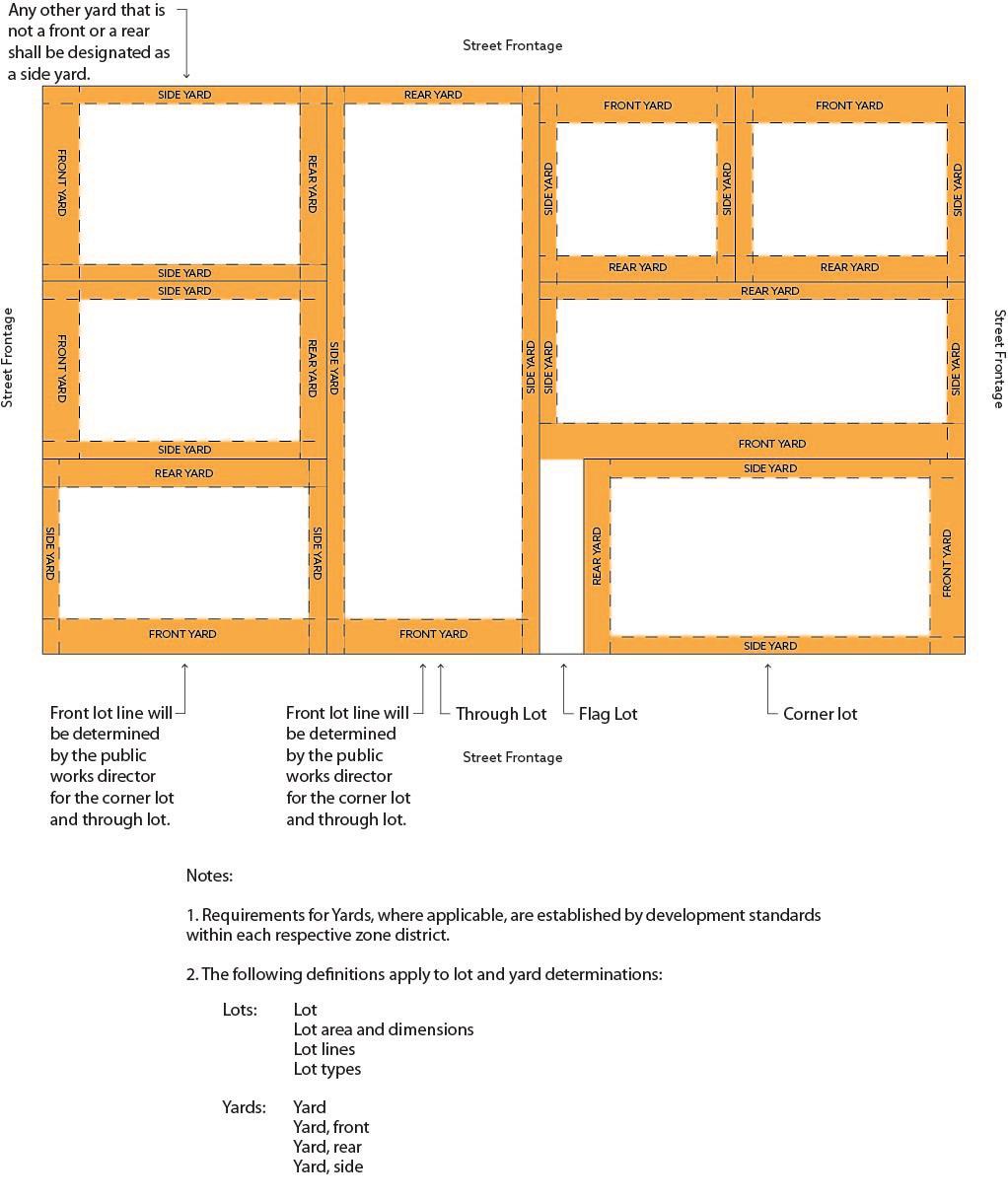 22.08.060 Z definitions.22.08.685	Zone.“Zone” means an area accurately defined as to boundaries and location on an official map and within which area only certain types of land uses are permitted, and within which other types of land uses are excluded, as set forth in this title. (Ord. 965-05 § 1 (part)).1 Code reviser’s note: Ord. 1172-19 adds this section as 22.08.280. To avoid duplication of numbering, it has been renumberededitorially as 22.08.217.Chapter 22.20R-L LOW DENSITY RESIDENTIAL DISTRICTSections:22.20.010	Intent.22.20.020	Permitted uses.22.20.030	Accessory building and uses.22.20.040	Conditional uses.22.20.050	Prohibited uses.  22.20.055	Development standards.  22.20.060	Lot area. 	22.20.070	Lot dimensions. 	 22.20.080	Lot coverage.22.20.090	Yards. 	22.20.100	Dwelling unit floor area. 	22.20.110	Fences and hedges.22.20.120	Parking. 22.20.130	Building height. 	22.20.140	Landscaping.22.20.150	Supplemental standards.22.20.010	Intent.The R-L low density residential district is intended to stabilize and preserve low density residential neighborhoods; to prevent intrusion by incompatible land uses; to conform to the systems of services available; to provide for community facilities that will enhance residential quality; to allow low-density multiple-family residences interspersed within single-family neighborhoods to limit densities to those for which a complete range of services can be efficiently provided. (Ord. 817 § 2 (part), 1996).22.20.020	Permitted uses.Permitted uses in the R-L low density residential district shall be consistent with Chapter 22.33, Land Use Table.Permitted uses in the R-L low density residential district are as follows:One single-family dwelling per each eight-thousand-foot lot;Single-family manufactured homes: see Chapter 22.34;Publicly owned buildings;Temporary buildings for use during construction (not to exceed six months);Home-based day care as regulated by RCW 35.63.185 and through receipt of approved city business license; 	Adult family home;G. Community residential facility (see Section 22.20.150). (Ord. 1059-12 § 11 (part): Ord. 1054-12 § 1: Ord. 817 § 	 2 (part), 1996).22.20.030	Accessory building and uses.The following are not to occupy more than ten percent of the lot area in the R-L low density residential district:Private garage or carport;Noncommercial greenhouses and storage sheds;Private structures to provide shelter for animals;Uses normally incident to single residences;Restriction for accessory buildings (see Section 22.20.055090 for yard restrictions):Shall occupy not more than ten percent of lot area,Shall be not less than five feet from lot line.,Where rear yard abuts upon a street (a through lot) buildings shall not occupy any of the minimum required rear 	 yard space (see Section 22.20.090),Corner lot buildings shall not occupy any of the minimum required side yard space nor any of the minimum 	 required rear yard space required where abutting street (see Section 22.20.090). (Ord. 817 § 2 (part), 1996).22.20.040	Conditional uses.Conditional uses in the R-L low density residential district shall be consistent with Chapter 22.33, Land Use Table.Conditional uses in the R-L low density residential district are as follows:Accessory dwelling units (see Chapter 22.48);Duplexes:Must have a site plan approved by the planning commission;Churches with accessory school and/or residence;Charitable or welfare institutions;Day care centers limited to small day care center;Public parking area (if adjoining commercial or light industrial districts) must have a twenty-foot landscaped area 	 to screen it from view of residences (see Chapter 22.60, Landscaping);G. Community and neighborhood parks. (Ord. 1059-12 § 11 (part): Ord. 1054-12 § 2: Ord. 817 § 2 (part), 1996).22.20.050	Prohibited uses.Prohibited uses in the R-L low density residential district shall be consistent with Chapter 22.33, Land Use Table.The following uses are expressly prohibited in the R-L low density residential district:A. Commercial uses;B. Industrial uses. (Ord. 817 § 2 (part), 1996).22.20.055	Development standards.22.20.060	Lot area.The required area of a lot or parcel in the R-L low density residential district shall be not less than eight thousand 	 square feet. (Ord. 817 § 2 (part), 1996).22.20.070	Lot dimensions.Each lot or parcel created in the R-L low density residential district after the effective date of the ordinance codified 	 in this title shall have a width and depth of not less than:Width, eighty feet;Depth, one hundred feet. (Ord. 817 § 2 (part), 1996).22.20.080	Lot coverage.In an R-L Zone, the following buildings shall occupy the following lot areas:A. The total coverage of the lot for the primary structure, defined as residence, and secondary structures combined    shall not exceed forty-five percent of the gross square footage of the tax parcel that they occupy. (Ord. 976-05 § 1,    2005: Ord. 817 § 2 (part), 1996).22.20.090	Yards.Minimum front, side and rear yards in the R-L low density residential district are as follows: Every lot or parcel in 	 this zone shall have open space unoccupied and unobstructed from the ground upward. All measurements are made 		 from the proper property line to the building line.Front yard: minimum of twenty-five feet;Side yard: minimum of five feet, fifteen feet total;Rear yard: minimum of twenty-five feet;No structure, including accessory buildings, shall be constructed in the required front or side yard setback or that 	 portion of any rear yard adjacent to or within ten feet of any adjoining front yard, adjacent to or within five feet of 	 an adjoining rear yard, or within fifteen feet of any public street; provided, however, that any structure with a 	 vehicular entrance from a public street or alley shall be set back from the street or alley a minimum of twenty feet. 	  (Ord. 817 § 2 (part), 1996).22.20.100	Dwelling unit floor area.Each duplex hereafter installed in an R-L low density residential district shall have a minimum floor area of one 	 thousand square feet per unit excluding any area to be used for garage, storage, porch or similar area. (Ord. 817 § 2 	 (part), 1996).22.20.110	Fences and hedges.Fences and hedges in an R-L low density residential district shall conform to the heights as specified in Section 22.62.020. (Ord. 817 § 2 (part), 1996).22.20.120	Parking.Minimum off-street parking requirements in an R-L low density residential district shall be as specified in Chapter 22.40. (Ord. 817 § 2 (part), 1996).22.20.130	Building height.The maximum height of buildings in an R-L low density residential district shall be two stories, not to exceed 	 twenty-five feet in height. (Ord. 817 § 2 (part), 1996).22.20.140	Landscaping.Minimum landscaping requirements in an R-L low density residential district shall be as provided in Chapter 22.60 for conditional use permits. (Ord. 817 § 2 (part), 1996).22.20.150	Supplemental standards. 	 A. “Group homes” in the city of Algona are classified as “community residential facilities (CRFs).” CRFs include    all uses defined by Section 22.08.176, including housing for persons with disabilities, children and domestic abuse 	 shelters. CRFs do not include halfway houses (as defined by Section 22.08.321). Secure community transition 	 facilities are neither group homes nor transitional housing; they are classified as a separate use under Section 	 22.30.040.Community Residential Facilities (CRFs). 	CRFs are single-family structures, allowed in all residential and commercial zones. CRFs may house up to five 	   residents plus two caregivers, with the special exception that state-licensed adult family homes and foster family 	 homes are exempt from the city’s n umerical limit.Additionally, special exceptions to the limit on the number of occupants of CRFs may be granted for persons with disabilities pursuant to the accommodation procedure provided in subsection C of this section.In the single-family zone, CRFs are required to be a single-family structure compatible with the surrounding area.Accommodation of Persons with Disabilities.Purpose. The city recognizes the need to make reasonable exceptions to its zoning code, if requested, to 	 accommodate the special needs of persons with disabilities.Application. Such exceptions may include:Increasing the number of nonrelated persons allowed to live together in a single-family house;Reducing setback requirements to retrofit a house with handicap accessible facilities;Other modifications to the zoning code necessary to afford a person with a disability an equal opportunity to use 	 and enjoy a dwelling, provided such modification does not reduce public safety nor keep the intent of the code from 	   being met.Authority. Exceptions from code requirements are made pursuant to the requirements of the Federal Fair Housing 	 Amendments Act of 1988, 42 USC Section 3604(f)(3)(B); and Washington Law Against Discrimination, Chapter 	 49.60 RCW for persons with disabilities as defined by federal law in 42 USC Section 3602(h). 	Accommodation Procedure.Request for Accommodation. Any person claiming to have a disability, or someone acting on his or her behalf, 	 who wishes to be excused from an otherwise applicable requirement of this zoning code must provide the planning 	 director with verifiable documentation of the disability and need for accommodation.Decision Process.Director Authority. If disability and need for accommodation are demonstrated, the planning director, in 	 consultation  with the city attorney, is hereby authorized to vary, modify, or waive the provisions of the zoning code, 	 in order to provide reasonable accommodation necessary to afford a disabled person the opportunity to use a 	 dwelling.Prompt Action. The director shall act promptly on the request for accommodation.No Fee. The director shall not charge a fee for responding to such request. iv. Appeal. The director’s decision shall constitute final action by the city on the request for accommodation, and 	 review of that decision will be available only in court. An action seeking review must be filed no more than twenty- one days after the director’s decision. Decision Criteria. i. Reasonable Response. The city’s duty to acco mmodate is an affirmative one, and the director is thereby authorized to provide accommodations in a thoughtful and reasonable manner.No Loss of Code Purpose or Safety. No reasonable accommodation shall be provided to any chapter of the zoning code, or other code adopted pursuant thereto, which does not substantially accomplish the purposes of that chapter    or which would reduce the public safety.Burden of Proof on Applicant. The applicant shall have the burden of establishing that the proposed 	 modification, waiver, or variance accomplishes substantially the same purpose without reduction of safety.Minimum Accommodation Needed. The accommodation shall be the minimum necessary to grant relief to the 	 applicant.Procedure Upon Change of Use.Accommodation Personal Unless Similar Use Re-established within Six Months. The accommodation provided 	 shall be personal to the applicant and shall not run with the land; provided, however, that a change in a residential 	  structure necessary to accommodate the operation of a residential care provider to the disabled may be continued by 	  future operations of similar facilities at the site which establish the same use within six months of the date the prior 	 use by disabled persons or residential care provider ceases.Structure May Be Required to Be Brought Back into Compliance. The director may direct that any physical 	 change in the structure which would otherwise be illegal under the zoning code, or other section of the Algona 	  Municipal Code, be brought into compliance six months after the date of sale or transfer of a residential structure to 	 a person or entity not qualifying for the protections of the Americans with Disabilities Act (ADA), Fair Housing Act (FHA), and the Washington Law Against Discrimination (WLAD). (Ord. 1059-12 § 11 (part)).Chapter 22.24R-M MEDIUM DENSITY RESIDENTIAL DISTRICTSections:22.24.010	Intent.22.24.020	Permitted uses.22.24.030	Accessory building and uses.22.24.040	Conditional uses.22.24.050	Prohibited uses.22.24.060	Development standards. 22.24.070	Performance standards.22.24.080	Fences and hedges.22.24.090	Parking.22.24.100	Landscaping.22.24.110	Supplemental standards.22.24.010	Intent.The R-M medium density residential district is intended to allow for a variety of housing types and densities; to help meet the need for a range of affordable housing; and to promote residential development at densities that will allow for pedestrian access to commercial establishments, employment, and parks or recreation opportunities. (Ord. 965- 05 § 4 (part)).22.24.020	Permitted uses.Permitted uses in the R-M medium density residential district shall be consistent with Chapter 22.33, Land Use 	 Table.Permitted uses in the R-M medium density residential district shall be consistent with Chapter 22.33, Land Use 	 Table. In addition to those uses allowed in Chapter 22.33, permitted uses may also include the following:Single-family manufactured homes as allowed in Chapter 22.34;Publicly owned buildings, parks and playgrounds, but not including amusement parks, golf courses or 	 commercial recreations;Temporary buildings for use during construction (not to exceed six months);Other uses may be permitted by the public works director if the use is determined to be consistent with the intent 	 of the zone and is of the same general character as the uses permitted in the zone;Home-based day care as regulated by RCW 35.63.185 and through receipt of approved city business license; 	Adult family home; and 	G. CRFs: see Section 22.24.110. (Ord. 1059-12 § 12 (part): Ord. 965-05 § 4 (part)).22.24.030	Accessory building and uses.The following are permitted as accessory and shall occupy no more than ten percent of the lot area, unless otherwise stated, in the R-M medium density residential district:Private garages or carports;Noncommercial greenhouses and storage sheds;Private structures to provide shelter for animals;Uses normally incidental to residential structures;In addition to the restrictions for accessory buildings (see Section 22.24.060 for yard restrictions) in Section 	 22.48.010, Accessory dwelling units, the following shall also apply:Accessory structures shall be no less than five feet from the lot line.;Where a rear yard abuts a street (a through lot), accessory buildings shall not occupy any of the minimum 	 required rear yard space; andCorner lot accessory buildings shall not occupy any of the minimum required side yard space nor any of the 	 minimum required rear yard space required where abutting a street;Home occupations that meet the requirements of Chapter 22.45, Home Occupation Permits. (Ord. 965-05 § 4 	 (part)).22.24.040	Conditional uses.Conditional uses in the R-M medium density residential district shall be consistent with Chapter 22.33, Land Use 	 Table.Conditional uses in the R-M medium density residential district are as follows:Accessory dwelling units that meet the requirements of Section 22.48.010, Accessory dwelling units;Apartments that meet the following requirements, in addition to the requirements of Section 22.48.040, Multiple 	 resident and high density buildings:Lot area shall not be less than eight thousand square feet;Shall not exceed one dwelling unit per two thousand nine hundred square feet of gross lot area;Shall include open space unoccupied and unobstructed from the ground upward;All measurements are to be made from the property line to the building line;Yards shall be:Front yard: minimum of twenty-five feet;Side yard: minimum of seven and one-half feet;Rear yard: minimum of twenty-five feet;Lot coverage shall not exceed thirty-five percent;No structure, including accessory buildings, shall be considered in the required front or side yard setback or that 		 portion of any rear yard adjacent to or within ten feet of any adjoining front yard, adjacent to or within five feet of 	 an adjoining rear yard, or within fifteen feet of any public street; provided, however, that any structure with a 	 vehicular entrance from a public street or alley shall be set back from the street or alley a minimum of twenty feet;The maximum height of the building shall be two stories, not to exceed twenty-five feet in height;Day care centers limited to small day care center, large day care center, preschool, or nursery school; andPublic parking areas which comply with Section 22.60.060, Parking lots. (Ord. 1059-12 § 12 (part): Ord. 965-05§ 4 (part)).22.24.050	Prohibited uses.Prohibited uses in the R-M medium density residential district shall be consistent with Chapter 22.33, Land Use 	 Table.The following uses are expressly prohibited in the R-M medium density residential district:A. Commercial uses, except where allowed as a conditional use;B. Industrial uses. (Ord. 1059-12 § 12 (part): Ord. 965-05 § 4 (part)).22.24.060	Development standards.Diagram 22.24.060A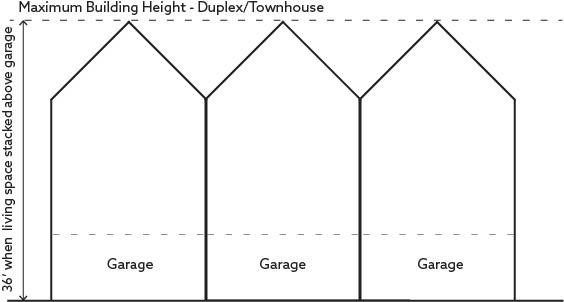 Diagram 22.24.060B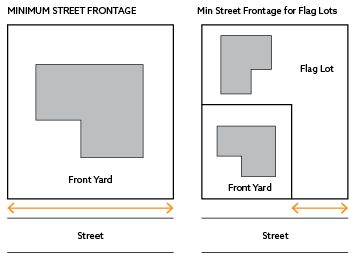 The following development standards shall apply to single-family detached on small lots, semi-attached single- family, and attached or detached bungalow or cottage style housing:Architectural Features.Each house shall contain a porch of at least sixty square feet, with a minimum depth of six feet. This requirement 	 shall only apply to single-family housing prototypes that traditionally include porches.Single-family housing prototypes that do not traditionally include porches shall provide a pronounced entryway. 	 Pronounced  entryways shall include rounded doors, articulated entrances, columns, and other similar features.Sixty-five percent of the housing units shall include porches. The remaining housing units shall comply with this 	 chapter.Each single-family unit shall have a designated pedestrian connection from the front door to the sidewalk.Roof Design.Roof shall be pitched at a ratio of at least five to twelve.Roofs shall have dormers, or gables, or similar variations in roof planes in order to break up the roof mass.Roof pitches shall complement the building style.Roof materials shall provide variety in the use of materials and color including tile, compositional, metal, shake or shingle.Corner Lots. Structures on corner lots shall take advantage of the dual frontage and make an architectural 	 statement. This may be accomplished by providing the following:Wrap around porches;Bay windows, porches, turrets or trellises;Varied exterior materials that are consistent with one another, roof features, or articulation.Garages.Garages may be attached or detached and accessed from a side drive.Garages located in the front facade or “front loaded” shall conform to the following: Upper level dormers shall be used to de-emphasize the garage.The porch shall protrude at least five feet beyond the garage facade or if no porch is included the garage shall be 	 set back five feet from the main structure.Garage openings and trims shall include sufficient detail work to de-emphasize the garage. (Ord. 1059-12 § 12 	 (part): Ord. 965-05 § 4 (part)).22.24.070	Performance standards.Front Loaded Lots. Garages or carports located in the front of residential structures shall provide a minimum of 	 twenty-five feet between the face of the garage and the front lot line.Exterior Mechanical Devices. Air conditioners, heating, cooling, ventilating equipment, swimming pool pumps    and heaters and all other mechanical devices shall be screened from surrounding properties and streets and shall be    so operated that they do not disturb the peace.Yard Projections. Every required front, rear and side yard shall be open and unobstructed from the ground to the 	 sky unless otherwise provided:Fences and walls as specified and limited may project into the front, rear and side yards.Cornices, sills, eave projections and awnings without enclosing walls or screening may project into a required 	 yard by not more than thirty inches, provided the width of any required interior side yard is not reduced to less than 	 two feet, six inches, and any yard abutting a street is not reduced to less than five feet.Open, unenclosed, unroofed decks may project into any required rear or interior side yard; providing, however, 	 that the decks are constructed at grade elevations, or in no event exceed thirty inches above adjoining grade.Bay windows and garden windows which do not require a foundation may project into a required front, rear, or 	 street side yard by not more than thirty inches; provided, that the width of any yard abutting a street is not reduced to less than five feet.Additions of accessory structures in a required front or rear yard, such as stairs, balconies, covered or uncovered 	 porches which have no more than one hundred twenty square feet, provided lot coverage is not exceeded.Trash Receptacles. Except on trash pickup days, all trash receptacles shall be screened from neighboring 	 properties and public rights-of-way by an opaque visual barrier no lower than the maximum height of the 	 receptacles.  Provision of recycling bins shall be made. These shall be located near the trash receptacles and screened as required above. (Ord. 965-05 § 4 (part)).22.24.080	Fences and hedges.Fences and hedges requirements in the R-M medium density residential district shall conform to the heights as specified in Chapter 22.62, Fences, Hedges and Walls. (Ord. 965-05 § 4 (part)).22.24.090	Parking.Minimum off-street parking requirements in an R-M medium density residential district shall be as specified in Chapter 22.40, Off-Street Parking and Loading. (Ord. 965-05 § 4 (part)).22.24.100	Landscaping.Minimum landscaping requirements in an R-M medium density residential district shall be as provided in Chapter 22.60, Landscaping. (Ord. 965-05 § 4 (part)).22.24.110	Supplemental standards. 	 A. “Group homes” in the city of Algona are classified as “community residential facilities (CRFs).” CRFs include    all uses defined by Section 22.08.176, including housing for persons with disabilities, children and domestic abuse 	 shelters. CRFs do not include halfway houses (as defined by AMC 22.08.321). Secure community transition 	 facilities are neither group homes nor transitional housing; they are classified as a separate use under Section 	  22.30.040.Community Residential Facilities (CRFs). 	CRFs are single-family structures, allowed in all residential and commercial zones. CRFs may house up to five 	   residents plus two caregivers, with the special exception that state-licensed adult family homes and foster family 	 homes are exempt from the city’s numer ical limit.Additionally, special exceptions to the limit on the number of occupants of CRFs may be granted for persons with disabilities pursuant to the accommodation procedure provided in Section 22.20.150(C).In the single-family zone, CRFs are required to be a single-family structure compatible with the surrounding area.Accommodation of Persons with Disabilities.Purpose. The city recognizes the need to make reasonable exceptions to its zoning code, if requested, to 	 accommodate the special needs of persons with disabilities.Application. Such exceptions may include:Increasing the number of nonrelated persons allowed to live together in a single-family house;Reducing setback requirements to retrofit a house with handicap accessible facilities;Other modifications to the zoning code necessary to afford a person with a disability an equal opportunity to use 	 and enjoy a dwelling, provided such modification does not reduce public safety nor keep the intent of the code from 	   being met.Authority. Exceptions from code requirements are made pursuant to the requirements of the Federal Fair Housing 	 Amendments Act of 1988, 42 USC Section 3604(f)(3)(B); and Washington Law Against Discrimination, Chapter 	 49.60 RCW for persons with disabilities as defined by federal law in 42 USC Section 3602(h). 	Accommodation Procedure.Request for Accommodation. Any person claiming to have a disability, or someone acting on his or her behalf, 	 who wishes to be excused from an otherwise applicable requirement of this zoning code must provide the planning 	 director with verifiable documentation of the disability and need for accommodation.Decision Process.Director Authority. If disability and need for accommodation are demonstrated, the planning director, in 	 consultation  with the city attorney, is hereby authorized to vary, modify, or waive the provisions of the zoning code, 	 in order to provide reasonable accommodation necessary to afford a disabled person the opportunity to use a 	 dwelling.Prompt Action. The director shall act promptly on the request for accommodation.No Fee. The director shall not charge a fee for responding to such request. iv. Appeal. The director’s decision shall constitute final action by the city on the request for accommodation, and 	 review of that decision will be available only in court. An action seeking review must be filed no more than twenty- one days after the director’s decision. Decision Criteria. i. Reasonable Response. The city’s duty to accommodate is a n affirmative one, and the director is thereby authorized to provide accommodations in a thoughtful and reasonable manner.No Loss of Code Purpose or Safety. No reasonable accommodation shall be provided to any chapter of the zoning code, or other code adopted pursuant thereto, which does not substantially accomplish the purposes of that chapter    or which would reduce the public safety.Burden of Proof on Applicant. The applicant shall have the burden of establishing that the proposed 	 modification, waiver, or variance accomplishes substantially the same purpose without reduction of safety.Minimum Accommodation Needed. The accommodation shall be the minimum necessary to grant relief to the 	 applicant.Procedure Upon Change of Use.Accommodation Personal Unless Similar Use Re-established within Six Months. The accommodation provided 	 shall be personal to the applicant and shall not run with the land; provided, however, that a change in a residential 	  structure necessary to accommodate the operation of a residential care provider to the disabled may be continued by 	  future operations of similar facilities at the site which establish the same use within six months of the date the prior 	 use by disabled persons or residential care provider ceases.Structure May Be Required to Be Brought Back into Compliance. The director may direct that any physical 	 change in the structure which would otherwise be illegal under the zoning code, or other section of the Algona 	  Municipal Code, be brought into compliance six months after the date of sale or transfer of a residential structure to 	 a person or entity not qualifying for the protections of the Americans with Disabilities Act (ADA), Fair Housing Act (FHA), and the Washington Law Against Discrimination (WLAD). (Ord. 1059-12 § 12 (part)).Chapter 22.28C-1 MIXED USE COMMERCIAL DISTRICTSections:22.28.010	Intent.22.28.020	Permitted uses.22.28.030	Accessory uses.22.28.040	Conditional uses.22.28.050	Prohibited uses.22.28.060	Restrictions and limitations.22.28.070	Commercial and residential dDevelopment standards. 22.28.080	Performance standards.22.28.090	Lot area and width.22.28.100	Off-street parking.22.28.110	Landscaping.22.28.120	Signs.22.28.130	Supplemental standards.22.28.010	Intent.The C-1 mixed use commercial district is intended to provide a mixture of uses. This means that residential uses are mixed with nonresidential land uses, such as small-scale retail and commercial, office, civic and open space. The purpose of this chapter is to achieve the following:To broaden the tax base of the community by mixing land uses;To promote the integration of uses where residential may be a component of a commercial development;To provide a mix of housing types within the community;To promote different modes of transportation such as walking, bicycles, transit, and to be less reliant on automobiles; andTo promote retail and service facilities that meet the current and potential need for the community and surrounding area. (Ord. 965-05 § 5 (part)).22.28.020	Permitted uses.Permitted uses in the C-1 mixed use commercial district shall be consistent with Chapter 22.33, Land Use Table.Uses similar to those listed as permitted uses in the land use table shall be considered permitted.In the C-1 mixed use commercial district, medium density residential uses are permitted, either as part of a mixed use development with commercial uses or as the primary use; provided:The maximum number of dwelling units may not exceed twelve dwelling units per net acre. (Ord. 965-05 § 5 	 (part)).22.28.030	Accessory uses.Accessory uses in the C-1 mixed use commercial district shall be as follows:Uses normally incidental to the permitted use on the same parcel of land;Storage and similar uses incidental to commercial uses, but not including warehousing. (Ord. 965-05 § 5 (part)).22.28.040	Conditional uses.Conditional uses in the C-1 mixed use commercial district shall be consistent with Chapter 22.33, Land Use Table.Uses that do not reasonably fit into permitted or prohibited shall be considered conditional uses.Single-family on small lots, semi-attached single-family, attached bungalow, cottage, multiplex dwelling units, 	 and multiplex homes. (Ord. 965-05 § 5 (part)).22.28.050	Prohibited uses.Prohibited uses in the C-1 mixed use commercial district shall be consistent with Chapter 22.33, Land Use Table.The following uses are prohibited in the C-1 mixed use commercial district:A. Industrial uses. (Ord. 965-05 § 5 (part)).22.28.060	Restrictions and limitations.Every use located in a C-1 mixed use commercial district shall be subjected to the following further restrictions:All uses shall be conducted within a building. At retail establishments, merchandise or other goods, products, or containers may be displayed outside the building; provided, that the space occupied by such displays of merchandise or goods shall not extend more than eight feet beyond the building line; and provided further, that entrances to the premises shall not be blocked by such displays and shall not occupy portions of the lot normally required for off- street parking purposes. Where such sale is conducted, off-street parking spaces may not be reduced below the minimum requirements of Chapter 22.40 and all entrances to and exits from off-street parking areas and the business building shall be kept clear at all times. Loading and unloading of merchandise shall be done on private property or in such a manner as to minimize interference with vehicular and pedestrian traffic on public rights-of-way or off- street parking areas.Storage shall be limited to accessory storage of commodities sold at retail on the premises or materials used in the limited fabrication of commodities sold at retail on the premises.Use of cleaning agents shall be limited to nonflammable and nonexplosive fluids with a flash point above 138.5 degrees Fahrenheit in a closed safety cleaning system.Any buildings or structures or portions thereof used to house animals in connection with small animal hospitals and clinics shall be soundproofed; the animal runs shall be surfaced with concrete or other impervious material; there shall be no burning of refuse or dead animals; drainage shall be away from adjoining properties.Activities conducted on the premises shall conform to all applicable federal, state, county and city regulations pertaining to noise, odors, fumes, gases, smoke, vibrations and other environmental factors. (Ord. 965-05 § 5 (part)).22.28.070	Commercial and residential dDevelopment standards.Table 1. Commercial and Residential Development StandardsDiagram 22.28.070AStandards for the Following Conditional Uses. Detached, semi-attached single-family dwellings, attached 	 bungalow dwellings, multiplex dwelling units, and multiplex homes are allowed within the C-1 mixed use 	 commercial district provided they meet the following standards:Porch.Each house shall contain a porch of at least sixty square feet, with a minimum depth of six feet. This requirement 	 shall only apply to single-family housing prototypes that traditionally include porches.Single-family housing prototypes that do not traditionally include porches shall provide a pronounced entryway. 	 Pronounced  entryways shall include rounded doors, articulated entrances, columns, and other similar features.Sixty-five percent of the housing units shall include porches. The remaining housing units shall comply with the 	 rest of this section.Each single-family unit shall have a designated pedestrian connection from the front door to the sidewalk.Roof Design.Roof shall be pitched at a ratio of at least five to twelve.Roofs shall have dormers, or gables, or similar variations in roof planes in order to break up the roof mass.Roof pitches shall complement the building style.Roof materials shall provide variety in the use of materials and color including tile, compositional, metal, shake or shingle.Corner Lots. Structures on corner lots shall take advantage of the dual frontage and make an architectural 	 statement. This may be accomplished by providing the following:Wrap around porches;Bay windows, porches, turrets or trellises;Varied exterior materials that are consistent with one another, roof features, or articulation.Garages.Garages may be attached or detached and accessed from a side drive.Garages located in the front facade or “front loaded” shall conform to the following: Upper level dormers shall be used to de-emphasize the garage.The porch shall protrude at least five feet beyond the garage facade or if no porch is included the garage shall be 	 set back five feet from the main structure.Garage openings and trims shall include sufficient detail work to de-emphasize the garage.Live/Work Units. In the C-1 mixed use commercial district, live/work units are conditional uses allowed 	 provided:The workspace component must be located on the first floor or basement of the building, with an entrance facing 	 the primary abutting public street.The dwelling unit component must be located above or behind the workspace, and maintain a separate entrance 	 located on the front or side facade and accessible from the primary abutting public street.A total of two off-street parking spaces shall be provided for a live/work unit in addition to any off-street parking 	 as specified in Chapter 22.40, Off-Street Parking and Loading, located to the rear of the unit, or 	 underground/enclosed.The size and nature of the workspace shall be limited so that the building type may be governed by residential 	 building codes. An increase in size or intensity beyond the specified limit would require the building to be classified 	 as a mixed-use building.The business component of the building may include offices, small service establishments, home crafts which are 	  typically considered accessory to a dwelling unit, or limited retailing, by appointment only, associated with fine arts, crafts, or personal services. The business component shall be limited to those uses otherwise permitted in the zone, 		 which do not require a separation from residentially zoned or occupied property, or other protected use. It may not 	 include a wholesale business, a manufacturing business, a commercial food service requiring a license, a limousine 		  business or auto service or repair for any vehicles other than those registered to residents of the property.In the C-1 mixed use commercial district, R-L low density residential uses are permitted; provided, that they meet the requirements of Chapter 22.20, R-L Low Density Residential District. (Ord. 1059-12 § 13 (part); Ord. 965-05 §    5 (part)).22.28.080	Performance standards.Front Loaded Lots. Garages or carports located in the front of residential structures shall provide a minimum of 	 twenty-five feet between the face of the garage and the front lot line.Exterior Mechanical Devices. Air conditioners, heating, cooling, ventilating equipment, swimming pool pumps    and heaters and all other mechanical devices shall be screened from surrounding properties and streets and shall be    so operated that they do not disturb the peace.Yard Projections. Every required front, rear and side yard shall be open and unobstructed from the ground to the 	 sky unless otherwise provided:Fences and walls as specified and limited may project into the front, rear and side yards.Cornices, sills, eave projections and awnings without enclosing walls or screening may project into a required 	 yard by not more than thirty inches, provided the width of any required interior side yard is not reduced to less than 	 two feet, six inches, and any yard abutting a street is not reduced to less than five feet.Open, unenclosed, unroofed decks may project into any required rear or interior side yard; providing, however, 	 that the decks are constructed at grade elevations, or in no event exceed thirty inches above adjoining grade.Bay windows and garden windows which do not require a foundation may project into a required front, rear, or 	 street side yard by not more than thirty inches; provided, that the width of any yard abutting a street is not reduced to less than five feet.Additions of accessory structures in a required front or rear yard, such as stairs, balconies, covered or uncovered 	 porches, which have no more than one hundred twenty square feet, provided lot coverage is not exceeded.Trash Receptacles. Except on trash pickup days, all trash receptacles shall be screened from neighboring 	 properties and public rights-of-way by an opaque visual barrier no lower than the maximum height of the 	 receptacles.  Provision of recycling bins shall be made. These shall be located near the trash receptacles and screened as required above.Where a C-1 mixed use commercial district abuts a residential district, a fifteen-foot buffer landscaped area shall 	 be provided as specified in Chapter 22.60. (Ord. 965-05 § 5 (part)).22.28.090	Lot area and width.Refer to Section 22.28.070. (Ord. 965-05 § 5 (part)).22.28.100	Off-street parking.Off-street parking in the C-1 mixed use commercial district shall be provided in accordance with Chapter 22.40, Off-Street Parking and Loading. (Ord. 965-05 § 5 (part)).22.28.110	Landscaping.Landscaping in the C-1 mixed use commercial district shall be provided in accordance with Chapter 22.60, Landscaping. (Ord. 965-05 § 5 (part)).22.28.120	Signs.Signs in the C-1 mixed use commercial district shall be provided in accordance with Chapter 22.64, Signs. (Ord. 965-05 § 5 (part)).22.28.130	Supplemental standards. 	 A. “Group homes” in the city of Algona are classified as “community residential facilities (CRFs).” CRFs include    all uses defined by Section 22.08.176, including housing for persons with disabilities, children and domestic abuse 	 shelters. CRFs do not include halfway houses (as defined by Section 22.08.321). Secure community transition 	 facilities are neither group homes nor transitional housing; they are classified as a separate use under Section 	 22.30.040.Community Residential Facilities (CRFs). 	CRFs are single-family structures, allowed in all residential and commercial zones. CRFs may house up to five 	   residents plus two caregivers, with the special exception that state-licensed adult family homes and foster family 	 homes are exempt from the city’s numerical limit. Additionally, special exceptions to the limit on the number of occupants of CRFs may be granted for persons with disabilities pursuant to the accommodation procedure provided in Section 22.20.150(C).In the single-family zone, CRFs are required to be a single-family structure compatible with the surrounding area.Accommodation of Persons with Disabilities.Purpose. The city recognizes the need to make reasonable exceptions to its zoning code, if requested, to 	 accommodate the special needs of persons with disabilities.Application. Such exceptions may include:Increasing the number of nonrelated persons allowed to live together in a single-family house;Reducing setback requirements to retrofit a house with handicap accessible facilities;Other modifications to the zoning code necessary to afford a person with a disability an equal opportunity to use 	 and enjoy a dwelling, provided such modification does not reduce public safety nor keep the intent of the code from 	   being met.Authority. Exceptions from code requirements are made pursuant to the requirements of the Federal Fair Housing 	 Amendments Act of 1988, 42 USC Section 3604(f)(3)(B); and Washington Law Against Discrimination, Chapter 	 49.60 RCW for persons with disabilities as defined by federal law in 42 USC Section 3602(h). 	Accommodation Procedure.Request for Accommodation. Any person claiming to have a disability, or someone acting on his or her behalf, 	 who wishes to be excused from an otherwise applicable requirement of this zoning code must provide the planning 	 director with verifiable documentation of the disability and need for accommodation.Decision Process.Director Authority. If disability and need for accommodation are demonstrated, the planning director, in 	 consultation  with the city attorney, is hereby authorized to vary, modify, or waive the provisions of the zoning code, 	 in order to provide reasonable accommodation necessary to afford a disabled person the opportunity to use a 	 dwelling.Prompt Action. The director shall act promptly on the request for accommodation.No Fee. The director shall not charge a fee for responding to such request. iv. Appeal. The director’s decision shall constitute final action by the city on the request for accommodation, and    review of that decision will be available only in court. An action seeking review must be filed no more than twenty- one days after the director’s decision. Decision Criteria. i. Reasonable Response. The city’s duty to accommodate is an affirmative one, and the director is thereby auth orized to provide accommodations in a thoughtful and reasonable manner.No Loss of Code Purpose or Safety. No reasonable accommodation shall be provided to any chapter of the zoning code, or other code adopted pursuant thereto, which does not substantially accomplish the purposes of that chapter    or which would reduce the public safety.Burden of Proof on Applicant. The applicant shall have the burden of establishing that the proposed 	 modification, waiver, or variance accomplishes substantially the same purpose without reduction of safety.Minimum Accommodation Needed. The accommodation shall be the minimum necessary to grant relief to the 	 applicant.Procedure Upon Change of Use.Accommodation Personal Unless Similar Use Re-established within Six Months. The accommodation provided 	 shall be personal to the applicant and shall not run with the land; provided, however, that a change in a residential 	  structure necessary to accommodate the operation of a residential care provider to the disabled may be continued by 	  future operations of similar facilities at the site which establish the same use within six months of the date the prior 	 use by disabled persons or residential care provider ceases.Structure May Be Required to Be Brought Back into Compliance. The director may direct that any physical 	 change in the structure which would otherwise be illegal under the zoning code, or other section of the Algona 	  Municipal Code, be brought into compliance six months after the date of sale or transfer of a residential structure to 	 a person or entity not qualifying for the protections of the Americans with Disabilities Act (ADA), Fair Housing Act (FHA), and the Washington Law Against Discrimination (WLAD). (Ord. 1059-12 § 13 (part)).Chapter 22.29C-2 GENERAL COMMERCIAL DISTRICTSections:22.29.010	Intent.22.29.020	Permitted uses.22.29.030	Accessory uses.22.29.040	Conditional uses.22.29.050	Prohibited uses.22.29.060	Restrictions and limitations.  22.29.065	Development standards.  22.29.070	Yards.22.29.080	Building height. 22.29.090	Lot area and width. 	22.29.100	Off-street parking.22.29.110	Landscaping.22.29.120	Signs.22.29.010	Intent.The C-2 general commercial district is intended to provide retailing and other commercial services that serve the large market area surrounding the Algona community. In this respect, the C-2 general commercial district should accommodate conventional retail/commercial development that is typical to urban areas such as shopping centers, small- to large-scale retail establishments or a combination of professional services and retail businesses. (Ord. 965- 05 § 6 (part)).22.29.020	Permitted uses.Permitted uses in the C-2 general commercial district shall be consistent with Chapter 22.33, Land Use Table.A. Uses similar to those listed as permitted uses in the land use table shall be considered permitted. (Ord. 965-05 § 6 (part)).22.29.030	Accessory uses.Accessory uses in the C-2 general commercial district shall be as follows:A. Uses normally incidental to the permitted use on the same parcel of land. (Ord. 965-05 § 6 (part)).22.29.040	Conditional uses.Conditional uses in the C-2 general commercial district shall be consistent with Chapter 22.33, Land Use Table.A. Uses that do not reasonably fit into permitted or prohibited shall be considered conditional uses. (Ord. 965-05 § 6 (part)).22.29.050	Prohibited uses.Prohibited uses in the C-2 general commercial district shall be consistent with Chapter 22.33, Land Use Table.The following uses are prohibited in the C-2 general commercial district:Residential uses, except existing residential dwellings lawfully constructed as of the effective date of this title;Industrial uses. (Ord. 965-05 § 6 (part)).22.29.060	Restrictions and limitations.Every use located in a C-2 general commercial district shall be subjected to the following further conditions, restrictions, and limitations.All uses shall be conducted within a building except motorized vehicles, recreational products, and marine products. At retail establishments, merchandise or other goods, products, or containers may be displayed outside the building; provided, that the space occupied by such displays of merchandise or goods shall not extend more than eight feet beyond the building line; and provided further, that entrances to the premises shall not be blocked by such displays and shall not occupy portions of the lot normally required for off-street parking purposes. Where such sale is conducted, off-street parking spaces may not be reduced below the minimum requirements of Chapter 22.40 and all entrances to and exits from off-street parking areas and the business building shall be kept clear at all times. Loading and unloading of merchandise shall be done on private property or in such a manner as to minimize interference with vehicular and pedestrian traffic on public rights-of-way or off-street parking areas.Any repairing done on the premises shall be incidental only, except minor vehicle repair, and limited to custom repairing of the types of merchandise sold on the premises at retail. The floor area devoted to such repairing shall not exceed thirty percent of the total floor area occupied by the particular enterprise, except that the limitations of this subsection shall not apply to light equipment, motorcycle, bicycle, shoe, radio, television, or other small household appliance repair services.Storage shall be limited to accessory storage of commodities sold at retail on the premises or materials used in the limited fabrication of commodities sold at retail on the premises.Use of cleaning agents shall be limited to nonflammable and nonexplosive fluids with a flash point above 138.5 degrees Fahrenheit in a closed safety cleaning system.Any buildings or structures or portions thereof used to house animals in connection with small animal hospitals and clinics shall be soundproofed; the animal runs shall be surfaced with concrete or other impervious material; there shall be no burning of refuse or dead animals; drainage shall be away from adjoining properties.Activities conducted on the premises shall conform to all applicable federal, state, county and city regulations pertaining to noise, odors, fumes, gases, smoke, vibrations and other environmental factors. (Ord. 965-05 § 6 (part)).Development standards.22.29.070	Yards.Minimum yards in the C-2 general commercial district shall be as follows:Front yard, fifteen feet;Side yard, five feet, except that if a side of a lot abuts a street or right-of-way, a side yard of fifteen feet shall be 	 provided;Rear yard, none required;Where a commercial district abuts a residential district, a fifteen-foot buffer landscaped shall be provided as 	 specified in Chapter 22.60;No access to the C-2 use shall be permitted from a street that abuts a residential district unless required by the 	 city. (Ord. 965-05 § 6 (part)).22.29.080	Building height.No building shall be higher than thirty-five feet in the C-2 general commercial district. (Ord. 965-05 § 6 (part)).22.29.090	Lot area and width.The minimum lot area shall be six thousand square feet, the minimum lot width shall be sixty feet and the minimum 	 lot depth shall be one hundred feet in the C-2 general commercial district. (Ord. 965-05 § 6 (part)).22.29.100	Off-street parking.Off-street parking in the C-2 general commercial district shall be provided in accordance with Chapter 22.40, Off- Street Parking and Loading. (Ord. 965-05 § 6 (part)).22.29.110	Landscaping.Landscaping in the C-2 general commercial district shall be provided in accordance with Chapter 22.60, Landscaping. (Ord. 965-05 § 6 (part)).22.29.120	Signs.Signs in the C-2 general commercial district shall be provided in accordance with Chapter 22.64, Signs. (Ord. 965- 05 § 6 (part)).Chapter 22.30C-3 HEAVY COMMERCIAL DISTRICTSections:22.30.010	Intent.22.30.020	Permitted uses.22.30.030	Accessory uses.22.30.040	Conditional uses.22.30.050	Prohibited uses.22.30.060	Restrictions and limitations.  22.30.065	Development standards.  22.30.070	Yards.22.30.080	Building height. 	 22.30.090	Lot area and width.22.30.100	Off-street parking.22.30.110	Landscaping.22.30.120	Signs.22.30.130	Heavy commercial planned unit development.22.30.010	Intent.The C-3 heavy commercial district is intended to provide more intensive retail trade and commercial services, such as the outside sales of vehicles, motorcycles, boats, recreational vehicles or heavy/light machinery. This district is intended to accommodate uses which are oriented to automobiles either as the mode or target producing commercial service, and related retail/commercial uses. Uses in the C-3 heavy commercial district may require or depend upon their proximity to major highways or arterials. (Ord. 965-05 § 7 (part)).22.30.020	Permitted uses.Permitted uses in the C-3 heavy commercial district shall be consistent with Chapter 22.33, Land Use Table.A. Uses similar to those listed as permitted uses in the land use table shall be considered permitted. (Ord. 965-05 § 7 (part)).22.30.030	Accessory uses.Accessory uses in the C-3 heavy commercial district shall be as follows:A. Uses normally incident to the permitted use on the same parcel of land. (Ord. 965-05 § 7 (part)).22.30.040	Conditional uses.Conditional uses in the C-3 heavy commercial district shall be consistent with Chapter 22.33, Land Use Table., as 	 well as the following:Secure community transition facilities as defined in ESSB 6594 Section 4(9).Halfway house; see also Section 22.28.130.Uses that do not reasonably fit into permitted or prohibited shall be considered conditional uses. (Ord. 1059-12 § 	 14: Ord. 965-05 § 7 (part)).22.30.050	Prohibited uses.Prohibited uses in the C-3 heavy commercial district shall be consistent with are listed in Chapter 22.33, Land Use Table. (Ord. 1059-12 § 15: Ord. 965-05 § 7 (part)).22.30.060	Restrictions and limitations.Every use located in a C-3 heavy commercial district shall be subjected to the following further conditions, restrictions, and limitations:All uses shall be conducted within a building except the outside sales or rental of automobiles, recreational vehicles, recreational equipment, motorcycles, heavy machinery, boats or small equipment. At other retail establishments, merchandise or other goods, products, or containers may be displayed outside the building; provided, that the space occupied by such displays of merchandise or goods shall not extend more than eight feet beyond the building line; and provided further, that entrances to the premises shall not be blocked by such displays and shall not occupy portions of the lot normally required for off-street parking purposes. Where such sale is conducted, off-street parking spaces may not be reduced below the minimum requirements of Chapter 22.40 and all entrances to and exits from off-street parking areas and the business building shall be kept clear at all times. Loading and unloading of merchandise shall be done on private property or in such a manner as to minimize interference with vehicular and pedestrian traffic on public rights-of-way or off-street parking areas.Storage shall be limited to accessory storage of commodities sold at retail on the premises or materials used in the limited fabrication of commodities sold at retail on the premises.Use of cleaning agents shall be limited to nonflammable and nonexplosive fluids with a flash point above 138.5 degrees Fahrenheit in a closed safety cleaning system.Any buildings or structures or portions thereof used to house animals in connection with small animal hospitals and clinics shall be soundproofed; the animal runs shall be surfaced with concrete or other impervious material; there shall be no burning of refuse or dead animals; drainage shall be away from adjoining properties.Activities conducted on the premises shall conform to all applicable federal, state, county and city regulations pertaining to noise, odors, fumes, gases, smoke, vibrations and other environmental factors. (Ord. 965-05 § 7 (part)).22.30.065	Development standards.22.30.070	Yards.Minimum yards in the C-3 heavy commercial district shall be as follows:Front yard, twenty-five feet;Side yard, five feet, except that if a side of a lot abuts a street or right-of-way, a side yard of twenty feet shall be 	 provided;Rear yard, none required;Where a commercial district abuts a residential district, a fifteen-foot buffer landscaped shall be provided as 	 specified in Chapter 22.60. (Ord. 965-05 § 7 (part)).22.30.080	Building height.No building shall be higher than fifty feet. (Ord. 965-05 § 7 (part)).22.30.090	Lot area and width.The minimum lot area shall be six thousand square feet, the minimum lot width shall be sixty feet and the minimum 	 lot depth shall be one hundred feet in the C-3 heavy commercial district. (Ord. 965-05 § 7 (part)).22.30.100	Off-street parking.Off-street parking in the C-3 heavy commercial district shall be provided in accordance with Chapter 22.40, Off- Street Parking and Loading. (Ord. 965-05 § 7 (part)).22.30.110	Landscaping.Landscaping in the C-3 heavy commercial district shall be provided in accordance with Chapter 22.60, Landscaping. (Ord. 965-05 § 7 (part)).22.30.120	Signs.Signs in the C-3 heavy commercial district shall be provided in accordance with Chapter 22.64, Signs. (Ord. 965-05§ 7 (part)).22.30.130	Heavy commercial planned unit development.Purpose. The purpose of this section is to permit residential units as a supplemental use to the permitted retail/commercial uses. Heavy commercial planned unit developments (HCPUDs) are intended to encourage the maximum retail development of a parcel by supplementing the potential of the site with housing opportunities. This provision is not to be used to substitute residential use for the primary commercial use.Permitted Uses.Residential uses as a supplement to retail commercial uses where steep grade does not permit commercial uses.Residential uses above a commercial use or terraced into grade.Uses which complement the retail commercial use.Height restrictions may be modified to take advantage of the site parameters.Permit Authority. All proposals submitted under this section will require:A preliminary concept meeting with city staff.A public hearing before the planning commission.A recommendation from the planning commission to the city council.The city council shall have final authority to approve (with or without) modifications or deny the permit.Conditional use fees shall apply. (Ord. 965-05 § 7 (part)).Chapter 22.321 LIGHT INDUSTRIAL DISTRICTSections:Development Regulations22.32.010	Generally.22.32.020	Permitted uses.22.32.030	Accessory uses.22.32.040	Conditional uses.22.32.050	Prohibited uses.  22.32.055	Development standards.  22.32.060	Yard requirements.22.32.070	Required open spaces. 22.32.080	Maximum lot coverage. 	 22.32.090	Permitted height.22.32.100	Landscaping.22.32.110	Signs.22.32.120	Parking requirements.Industrial Performance Standards22.32.130	Generally.22.32.140	Noise.22.32.150	Glare.22.32.160	Storage and handling of inflammables.22.32.170	Electrical interference.22.32.180	Odor, fume or dust emissions.22.32.190	Smoke and particulate matter emissions.22.32.200	Particulate matter emission rates.22.32.210	Waste storage.Storage areas.Development Regulations22.32.010	Generally.Light industrial zones are intended for light manufacturing, which will provide for the location and grouping of industrial activities and uses involving the processing, handling and creating of products, plus the research and development required in such creation. These uses are largely devoid of nuisance factors, hazards or exceptional demands upon public facilities and services. A further intent is to apply zoning protection to the industries so located by prohibiting the intrusion of incompatible uses and allowing those commercial enterprises that are supportive of those industries. (Ord. 817 § 2 (part), 1996).22.32.020	Permitted uses.Permitted uses in the M-1 light industrial district shall be consistent with Chapter 22.33, Land Use Table.Permitted uses in the M-1 light industrial district shall be as follows:Commercial nurseries or greenhouses;Job printing establishments;Auction houses (excluding animals);Commercial laundries and cleaners;Motor freight transportation and sales;Heavy machinery and equipment repair;Automotive washing, repairing, sales and parking;Automotive, truck and equipment rentals;Building materials sales and storage;General warehousing including wholesale trade;Light manufacturing or processing of materials, equipment and chemicals, where such manufacturing or 	 processing does not emit noise, smoke, odor, flame, dirt, glare or vibration which in any way affects any property 	 beyond the district boundary, or use any radioactive or otherwise dangerous materials, or is declared a nuisance in 	  any court of law;L. Machine shops. (Ord. 817 § 2 (part), 1996).22.32.030	Accessory uses.Accessory uses in the M-1 light industrial district shall be as follows:Temporary buildings for and during construction;Research and office uses related to a permitted industrial operation;Utility buildings and storage of equipment;Caretakers quarters (not more than one per parcel);Open storage of materials associated with a permitted industrial use. (Ord. 817 § 2 (part), 1996).22.32.040	Conditional uses.Conditional uses in the M-1 light industrial district shall be consistent with Chapter 22.33, Land Use Table.The processing of raw material for shipment in bulk form, to be used in industrial or commercial operation;Any manufacturing or industrial use not permitted that can be proven not harmful or a nuisance in its proposed 	 location;Gas stations;Recreational activities including but not limited to bowling alleys, skating rinks, golf driving ranges, etc.;Open storage not usually accessory to a permitted use (except in front yards where it will be prohibited);Retail uses permitted in C-1 that provide service to the industrial development;Restaurants;Halfway house; see also Section 22.28.130.Any use not explicitly permitted in the M-1 light industrial district shall require approval of a conditional use 	 permit. (Ord. 1059-12 § 16: Ord. 817 § 2 (part), 1996).22.32.050	Prohibited uses.Prohibited uses in the M-1 light industrial district shall be consistent with Chapter 22.33, Land Use Table.Manufacturing development which creates unusual danger from fire, explosion, toxic and noxious matter, radiation    and other hazards and which causes noxious, offensive, unhealthful odor, fumes, dust, smoke, light, waste, noise or    vibration is prohibited in the M-1 light industrial district. (Ord. 817 § 2 (part), 1996).22.32.055	Development standards.22.32.060	Yard requirements.Yard requirements in the M-1 light industrial district shall be as follows:Front Yard. A minimum of twenty feet shall be required, measured from any public street right-of-way or lot line 	 to the base of any building or structure, except that a minimum of thirty feet shall be required whenever a lot or 	 parcel in the M-1 zone abuts any street which separates an M-1 zone from any R zone. A minimum of ten feet of the distance from the public street right-of-way or lot line shall be landscaped as specified in Section 22.60.030(E).Side Yards. Seven and one-half feet required, except that a minimum side yard of fifty feet shall be required 	 whenever a lot or parcel in the M-1 zone abuts any lot or parcel in any R zone and a minimum side yard of thirty 	  feet shall be required whenever a lot or parcel in the M-1 zone abuts any street or alley which separates any M-1 	 zone from any R zone.Ten feet; orFive feet of landscaping must abut the R zone as specified in Section 22.60.030 (E).Rear Yard. Ten feet required, except that a minimum rear yard of fifty feet shall be required whenever a lot or 	 parcel of land in the M-1 zone abuts a lot or parcel in any R zone, or except eight feet when abutting rail, and a 	 minimum rear yard of thirty feet shall be required whenever a lot or parcel in the M-1 zone abuts any street or alley 	 which separates an M-1 zone from any R zone.Ten feet; orFive feet of landscaping must abut the R zone as specified in Section 22.60.030 (E).Side Street Yard. A minimum of twenty feet shall be required, measured from any public street right-of-way to 	 the base of any building or structure, except that a minimum side street yard of thirty feet shall be required whenever a lot or parcel in the M-1 zone abuts any street or alley which separates an M-1 zone from any R zone. Five feet of 		 landscaping shall abut the street as specified in Section 22.60.030(E). (Ord. 817 § 2 (part), 1996).22.32.070	Required open spaces.Additional open spaces, both as to amount and location on the premises may be required in connection with a conditional use permit. (Ord. 817 § 2 (part), 1996).22.32.080	Maximum lot coverage.The maximum lot coverage in an M-1 light industrial district with all buildings or structures shall not exceed sixty- five percent of the total lot area. (Ord. 817 § 2 (part), 1996).22.32.090	Permitted height.No maximum height is imposed in an M-1 light industrial district, but when a building exceeds forty-five feet in 	 height, the portion of the building above forty-five feet shall set back one foot from each side and rear property line 	 for each one foot such building exceeds forty-five feet in height. (Ord. 817 § 2 (part), 1996).22.32.100	Landscaping.Landscaping requirements in an M-1 light industrial district shall be as specified in Chapter 22.60. (Ord. 817 § 2 (part), 1996).22.32.110	Signs.Sign requirements in an M-1 light industrial district shall be as provided for in Chapter 22.64. (Ord. 817 § 2 (part), 1996).22.32.120	Parking requirements.Parking requirements in an M-1 light industrial district shall be as provided for in Chapter 22.40. (Ord. 817 § 2 (part), 1996).Industrial Performance Standards22.32.130	Generally.Industrial uses shall be subject to the conditions set forth in this chapter. (Ord. 817 § 2 (part), 1996).22.32.140	Noise.In all industrial districts the noise emanating from premises used for industrial activities shall not exceed those limits as set forth in WAC 173-60-040 as presently exists or as hereafter may be amended. (Ord. 908-01 § 1: Ord. 817 § 2 (part), 1996).22.32.150	Glare.Industrial and exterior lighting shall not be used in such a manner that produces glare on public highways and neighboring property. Arc welding, acetylene torch cutting or similar processes shall be performed so as not to be seen from any point beyond the outside of the property. (Ord. 817 § 2 (part), 1996).22.32.160	Storage and handling of inflammables.In terms of fire and safety hazards, the storage and handling of inflammable liquids, liquefied petroleum gases and explosives shall comply with rules and regulations falling under the jurisdiction of the city fire marshal, the laws of the state and other local ordinances. There shall be no bulk storage of inflammable gas. Enameling and paint spraying operation shall be permitted when incidental to the principal operation and when such operations are contained within a masonry building of two-hour fire-restrictive construction. Bulk storage of inflammable liquids below ground shall be permitted and the tank shall be located not closer to the property line than the greatest dimension (diameter, length or height) of the tank. (Ord. 817 § 2 (part), 1996).22.32.170	Electrical interference.Provisions must be made for necessary shielding or other preventive measures against interference occasioned by mechanical, electrical and nuclear equipment, uses or processes with electrical apparatus in nearby buildings or land uses. (Ord. 817 § 2 (part), 1996).22.32.180	Odor, fume or dust emissions.The emission of noxious odors of any kind shall not be permitted, nor the emission of any toxic or corrosive fumes or gases. Dust created by an industrial operation shall not be exhausted or wasted into the air. (Ord. 817 § 2 (part), 1996).22.32.190	Smoke and particulate matter emissions.The emission of smoke or particulate matter of a density equal to or greater than the following numbers on the Ringlemann Chart as currently published and used by the U.S. Bureau of Mines is prohibited at all times: M-1 light industrial, Ringlemann Chart No. 2.Dust and other types of air pollution borne by the wind from such sources as storage areas and roads shall be minimized by appropriate landscaping, paving, oiling or other acceptable means. Emission of particulate matter in excess of the following weight limitations per cubic foot of conveying gas or air measured at any property line is prohibited: M-1 light industrial, two-tenths grain. (Ord. 817 § 2 (part), 1996).22.32.200	Particulate matter emission rates.The rate of emission of particulate matter from all sources on any property shall not exceed a net weight per acre of property during any one hour as follows: M-1 light industrial, one pound per acre. (Ord. 817 § 2 (part), 1996).22.32.210	Waste storage.Liquid and solid wastes, storage of animal or vegetable wastes which attract insects or rodents or otherwise create a health hazard shall be prohibited. No waste products shall be exposed to view from eye level from any property line in an M-1 district. (Ord. 817 § 2 (part), 1996).22.32.220	Storage areas.All storage shall be located within any area not closer than twenty feet from the street right-of-way line and shall be enclosed with a heavy wire fence or a similar-type fence with the top of the fence not to be less than six feet above the adjoining street level, or by an attractive hedge or board fence at least six feet high. In case of the open storage of lumber, coal or other combustible material, a roadway shall be provided, graded, surfaced and maintained from the street to the rear of the property to permit free access of fire trucks at any time. (Ord. 817 § 2 (part), 1996).Chapter 22.33 LAND USE TABLESections:22.33.010	Uses.22.33.020	Types of uses.22.33.030	Clarification of Uses and Special Conditions.22.33.010	Uses.Other uses may be permitted by the public works director if the use is determined to be consistent with the intent of the zone and is of the same general character of the uses permitted in that zone. (Ord. 965-05 § 8 (part)).22.33.020	Types of uses.For the purposes of this chapter, there are three kinds of uses:A permitted (P) use is one that is permitted outright, subject to all of the applicable provisions for that zone.A conditional (C) use is a discretionary use reviewed through the process set forth in Chapter 22.44, governing conditional use requirements and procedures.A prohibited (X) use is one that is not permitted in a zone under any circumstances.  D. Accessory uses are listed in each zoned district chapter.22.33.010	Clarification of Uses and Special Conditions.If a * appears after the use, then the use is defined in Chapter 22.08.Where an AMC reference appears after a use, then the use is subject to standards set forth in that section or 	 chapter.If a number appears in the box at the intersection of the column and the row, the use shall be allowed subject to 	    the development condition with the corresponding number immediately following the land use table. If there are 	 multiple numbers, then the use is subject to all applicable development conditions.If more than one letter-number combination appears in the box at the intersection of the column and the row, the 	 use is allowed in that zone subject to different sets of limitation or conditions depending on the review process 	 indicated by the letter, the general requirements of the code and the specific conditions indicated in the development 	  condition with the corresponding number immediately following the table.Zoning Use Table(Ord. 1092-14 § 4: Ord. 1059-12 § 17: Ord. 1054-12 § 3: Ord. 1046-11 § 2; Ord. 965-05 § 8 (part)).Development conditions:Duplexes are permitted in the R-L low density residential district on corner lots where building entries are 	 provided on separate streets. Duplexes are a conditional use on all other lots in the R-L low density residential 	 district.Residential uses are conditionally permitted in the C-3 heavy commercial district provided they are a part of a 	 heavy commercial planned unit development. Such uses shall be subject to standards set forth in AMC 	 22.30.130.A determination will be made as part of the conditional use permit process on whether an essential public 	 facility process is needed. Occupancy is limited to the definition of family.Home-based day cares require receipt of an approved city business license.Day care centers in the R-L low density residential district are limited to small day care centers.Use must be enclosed entirely within a building.Use is permitted if located within a live/work unit.Public parking areas in the R-L low density residential district must be on a lot adjoining commercial or light 	 industrial districts and must have a 20-foot landscaped area adjacent to residential districts or uses.Wireless communication facilities are subject to the provisions of Chapter 22.38 AMC.Chapter 22.34MANUFACTURED HOMESSections:22.34.020	Application.22.34.030	Manufactured home certification. 22.34.040	Regulations. 	22.34.050	Permit. 	22.34.060	Violation – Penalty. 	22.34.020	Application.Any person desiring to place a manufactured home owned by him/her on any building lot in the city shall make 	 application at the public works department on forms furnished for that purpose.Every application shall be made by the owner of the real estate upon which the manufactured home is to be 	 placed or by his authorized agent.The owner of the real estate and the owner of the manufactured home must be one and the same person.Applicant shall agree to conform to all regulations and rules pertaining to the placing of a manufactured home on 	 individual lots in the city set forth in this chapter and in other ordinances of the city in force at the time of the 	 application. (Ord. 817 § 2 (part), 1996).22.34.030	Manufactured home certification.No previously occupied manufactured home, even though having the HUD certification, shall be allowed into the 	 city without first being approved by the building official or his agent who shall determine whether through misuse, 	 neglect or accident the manufactured home has fallen below the standards for safety and livability imposed by the 	  state. Cost of such inspection is to be borne by the applicant(s). Mobile homes as defined in this chapter are not 	 allowed. (Ord. 817 § 2 (part), 1996).22.34.040	Regulations.Any manufactured home placed on a lot in the city shall conform to the following requirements:A manufactured home must have the HUD certification or state seal of approval meeting current HUD 	 specifications;The manufactured home unit shall display the HUD certification, state seal of approval and/or any seal, 	 certification, etc.;No manufactured home smaller in size than one thousand square feet exclusive of expandos and tongue shall be 	 allowed;Applicant must acquire all necessary state and local permits;No occupancy without certificate of occupancy from building official;Tie-downs as specified by the manufacturer or by the building official if no manufacturer’s specifications exist; Manufactured home skirting must be in place prior to issuance of a certificate of occupancy, but such skirting 	 shall not provide a harborage for rodents or create a fire hazard. Screened vents shall be provided at the same 	 minimum standards required for buildings by the Uniform Building Code;Structural fill on lot as approved by the building official;Manufactured homes shall have eighteen-inch wide, six-inch thick reinforced concrete runners, which shall be all 	 connected at all corners in the same dimension, placed under load bearing portions of manufactured home;A minimum of eighteen-inch crawl space must be allowed between concrete slab or runner and bottom of 	 manufactured home support beams;Conform to applicable provisions of Title 22 of this code and Chapter 43.63B RCW;Owner of manufactured home and owner of real estate on which it is placed, must be and remain one and the 	 same;All manufactured homes shall have a composition or wood type roof to be compatible with existing structure 	 built homes. (Ord. 817 § 2 (part), 1996).22.34.050	Permit.When the applicant has completed the applications he/she/they shall be issued, following approval of the building 	   official, a building permit which will allow the applicant to place a manufactured home in the city on a specified 	 building lot. Fee for this permit shall be the same as for a stick-built house of the same size and value as set forth in 	   the building code of the city. All future additions, accessory buildings or alterations shall be governed by Titles 15 	 and 22 of this code and state regulations. The building permit shall expire in six months with a possible extension of 	   six months upon approval of the city council. (Ord. 817 § 2 (part), 1996).22.34.060	Violation – Penalty.To violate or to fail to comply with any such rule or regulation lawfully promulgated under this chapter shall 	 constitute a misdemeanor and, upon conviction thereof, shall be punishable by a fine of not to exceed five hundred 	 dollars. Each additional calendar day shall constitute a new and separate violation. (Ord. 817 § 2 (part), 1996).Sections:Chapter 22.40OFF-STREET PARKING AND LOADING22.40.010	Generally.22.40.020	Required off-street parking – Minimum standards.22.40.030	Drive-in facilities businesses.22.40.040	Off-street parking area development and maintenance.22.40.050	Off-street parking lots.22.40.060	Parking space dimensional requirements.22.40.070	Off-street loading space.22.40.080	Landscaping.22.40.090	Shared parking standards.22.40.010	Generally.Off-street parking and loading lots shall be provided in accordance with the provisions of this chapter for every building hereafter erected, altered, enlarged, or relocated, except that no off-street parking or loading shall be required or permitted for a home occupation.These regulations shall not be retroactive to include any building existing at the time of passage of the ordinance codified in this chapter, except as follows:When a building is located on a different site, there shall be provided off-street parking and loading spaces as required for new buildings;When the number of units is increased by alteration or addition to a dwelling or other structure containing sleeping rooms, there shall be provided off-street parking and loading spaces for such additional units;When there are alterations or additions to a nonresidential building, there shall be provided off-street parking and loading spaces for any increase in the gross floor area, or number of seats, bowling alleys, or classrooms therein, except that when the aggregate number of spaces required for such alterations or additions is five or less, the off- street parking need not be provided.The required parking and/or loading shall have reasonable access to a public street or alley and a capacity according to the use of the building listed in the following sections. Where a use is not listed, the board of adjustment shall determine the number of required parking and/or loading spaces based upon similar uses for which the requirements are specified.Removal of required parking and/or loading spaces from practical use by obstruction, erection of buildings, or other actions as to reduce the parking and/or loading capacity or usefulness thereof below the minimum requirements established in this chapter is prohibited. (Ord. 817 § 2 (part), 1996).22.40.020	Required off-street parking – Minimum standards.A. Spaces required: Except as modified in subsections below, off-street parking areas shall contain at a minimum the number of parking spaces as stipulated in Table 22.40.020. Off-street parking ratios expressed as number of spaces 		 per square feet means the gross floor area, exclusive of building maintenance areas, storage areas, closets, furnace 	 space, or other similar utility space used solely to maintain the building of occupancy. If the formula for determining the number of off-street parking spaces results in a fraction, the number of off-street parking spaces shall be rounded to the nearest whole number with fractions of 0.50 or greater rounding up and fractions below 0.50 rounding down.Table 22.40.020.	Required Off-Street Parking TableThe number of off-street parking spaces required of each use shall be as follows:Residential:Single-family: a minimum of two parking spaces per single-family dwelling;Two-family (duplex): one and one-half parking spaces per one bedroom and two bedroom living units; two 	 parking spaces per three or more bedroom living units;Multifamily : two parking spaces per one bedroom and two bedroom units; two and one-half parking spaces per 	    three or more bedroom units; for developments in excess of fifty dwelling units, one screened space for each ten 	 dwelling units shall be provided for recreational vehicles;Boardinghouses and lodginghouses: one parking space for the proprietor plus one space per sleeping room for 	 boarders and/or lodging use plus one additional space for each four persons employed on the premises;Motels, motor hotels and hotels: one parking space per sleeping unit, plus two parking spaces for each three 	 employees.Commercial activities:Auto sales, new and used: one space per one thousand square feet of floor space of showroom and service 	 facilities; but in no case shall there be less than six spaces provided;Appliances (retail), bakeries, dry cleaning, furniture stores, heating services, etc.: one parking space per five 	 hundred square feet when gross floor area used for retail sales is four thousand square feet or less; one parking space per four hundred square feet when gross floor area used for retail sales exceeds four thousand square feet; a 	 minimum of five parking spaces shall be provided;Hardware and building supplies: one space per four hundred square feet of gross floor area;Food retail stores and markets: one parking space per two hundred square feet of gross floor area, a minimum of 	 six parking spaces shall be provided;Laundry, self-service: one parking space per four washing machines; a minimum of five parking spaces shall be 	 provided;Mortuaries or funeral homes: one parking space per four seats in the assembly area; computed as seven square 	 feet of floor area per seat;Office, including professional and business, banks and related activities: one space per two hundred fifty square 	 feet of gross floor area; provided, that in the case of doctors’ and dentists’ offices there shall not be less than six   spaces per doctor for each of the first three doctors plus four spaces per doctor for each doctor in excess of three 	 doctors;Shopping centers: one parking space per two hundred square feet of gross leasable floor area used for retail sales;Retail, other C-1: one parking space per three hundred fifty square feet of gross floor area, or a minimum of five 	 spaces;Drive-in businesses: one parking space for each fifty square feet of gross floor area;Food and beverage:Drive-in restaurants: one parking space per four seats or fifteen square feet of floor area, whichever is greater,Restaurants, nightclubs, taverns and lounges: one space for every seventy-five square feet of gross floor area.Industrial and manufacturing activities:Freight terminals and wholesale facilities: one parking space per two employees on a maximum work shift, or one per one thousand square feet of gross floor area; use whichever is greater;Manufacturing, research and testing laboratories, creameries, bottling establishments, bakeries, canneries, printing and engraving shops: two parking spaces for each three employees on a maximum work shift, or one space per 	 seven hundred fifty square feet or gross floor area; use whichever is greater;Warehouse and storage: one parking space per one thousand seven hundred square feet of floor area.Building Size:Up to twenty thousand square feet: one per two thousand square feet (three minimum);Twenty thousand one to one hundred thousand square feet: one per two thousand five hundred square feet (ten 	 minimum);One hundred thousand square feet and up: one per three thousand square feet (forty minimum);Uncovered storage area: one parking space for each two thousand square feet of area;Office space shall provide parking as required for offices.Medical facilities:Convalescent, nursing and health institutions: one parking space for each two employees, plus one space for each 	 three beds;Hospitals: one parking space for each three beds, plus one parking space for each staff doctor, plus one parking 	 space for each three employees.Public assembly and recreation:Assembly halls, auditoriums, stadiums, sports arenas, and community clubs: one parking space per three fixed 	 seats, where fixed seats consist of pews or benches, the seating capacity shall be computed upon not less than 	 eighteen linear inches of pew or bench length per seat; where movable chairs are provided, each seven square feet of the floor area to be occupied by such chairs shall be considered as a seat;Bowling alleys: six spaces per bowling lane; additional parking for food and beverage on same premises shall be 	 subject to planning commission discretion;Churches: one parking space per five seats;Dance halls and skating rinks: one parking space per one hundred square feet of gross floor area;Libraries and museums: one parking space per two hundred fifty square feet of gross floor area;Parks: as determined by the planning commission on an individual basis.Educational activities:Elementary and junior high schools: three parking spaces for each two teaching stations;High schools: one parking space for each employee, plus one parking space for eight students;Day care centers (includes nursery schools and preschools): one parking space for each employee plus loading 	 and unloading areas.B. Other uses: for uses not specifically identified herein, parking shall be provided as specified for the use which, in the opinion of the planning commission public works director, is most similar to the use to be constructed.C. Mixed occupancies: in the case of mixed uses two or more uses in the same building, the total requirements for off-street parking facilities shall be the sum of the requirements for the several uses computed separately. Off- street parking facility for one use shall not be considered as providing required parking facilities for any other use, 	 except as expressly provided for in this title. (Ord. 1059-12 § 18; Ord. 905-01 § 1; Ord. 817 § 2 (part), 1996).D. Shell building permit applications: when the city has received a shell building permit application, off-street 	 parking requirements shall be based on the possible tenant improvements or uses authorized by the zone designation 	  and compatible with the limitations of the shell permit. When the range of possible uses results in different parking 	 requirements, the public works director shall establish the amount of parking based on a likely range of uses.22.40.030	Drive-in facilities businesses.All banks, savings and loan associations, food dispensing establishments, and other businesses which maintain drive-in facilities which are intended to serve customers who remain in their motor vehicles during business transactions, or are designed in such a manner that customers must leave their automobiles temporarily in a driving lane located adjacent to the facility, shall provide stacking space for the stacking of motor vehicles as follows:Stacking space: the drive-in facility shall be so located that sufficient stacking space is provided for the handling 	  of motor vehicles using such facility during peak business hours of such a facility. A stacking space shall be an area 	  measuring nine (9) feet by twenty (20) feet with direct forward access to a service window of a drive-in facility. A 	  stacking space shall be located to prevent any vehicles from extending onto the public right-of-way, or interfering 	 with any pedestrian circulation, traffic maneuvering, or other parking space areas. Stacking spaces for drive-in uses 	 may not be counted as required parking spaces.Driveway locations: entrances and exits shall not be located as to cause congestion in any public right-of-way.Uses providing drive-in services shall provide vehicle stacking spaces as follows:For each drive-up window of a pharmacy or dry cleaning laundry, a minimum of three (3) stacking spaces shall be 	 provided;For each drive-up window of a bank/financial institution, business service, or other drive-in use not listed, a 	 minimum of five (5) stacking spaces shall be provided; andFor each service window of a drive-in restaurant, a minimum of seven (7) stacking spaces shall be provided.Drive-in facilities are not permitted between a building and a street.Drive-in facilities that have negative traffic impacts on adjacent roads and/or businesses may require additional 	 traffic controls at the drive-in businesses' expense.Where drive-in facilities are located adjacent to a through lane; the drive-in facility shall be constructed of 	 different material than the through lane or a four to five foot planter strip shall be installed between the through lane 	 and the drive-in lane.The city may require additional stacking lanes based on the applicant’s traffic impact assessment.C. G. Shopping centers: when located in a shopping center, drive-in facilities shall provide sufficient stacking space to handle peak business demands and shall not in any way obstruct the normal circulation pattern of the shopping center. (Ord. 817 § 2 (part), 1996).22.40.040	Off-street parking area development and maintenance.Every parcel of land hereafter used as a public or private off-street parking area shall be developed and maintained as follows:A. The parking areas shall be paved with asphalt, cement or concrete and shall have appropriate bumper guards 	 where needed.Areas used for parking on private property, including interior driveways and access to a public street, shall be 	 paved with asphalt concrete, cement concrete pavement, or pervious pavement and shall have appropriate bumper 	   guards where needed.Alternative paving systems may be provided subject to the approval of the city. The alternative must provide 	 results equivalent to paving.For parking areas serving single-family dwellings, duplexes, and townhouses when located on individual lots, 	 this section shall apply:Each off-street parking space shall be connected to an improved street or alley by a driveway a minimum of 10 	 feet in width.For single-family dwellings, duplexes, and townhouses, the minimum required off-street parking shall not be 	 located within a required yard or within the street setback for garages/carports.Driveways that exclusively serve nonrequired off-street parking spaces are also subject to the surfacing requirement.Off-street vehicle parking spaces, including those for trailers, recreational vehicles, and boats on trailers, that are 	 provided in addition to those required pursuant to Table 22.40.060 shall be paved with one of the surfaces listed 	 above (subsection A of this section), or gravel; provided, that weeds, mud or other fine material do not work their 	 way to the surface of the gravel; and provided, that loose gravel is contained on the subject property.Boats not on trailers shall not be stored in the front yard.Whenever any portion of the commercial or manufacturing parking area abuts property zoned for residential use, a solid fence or hedge shall be erected to a height of not less than six feet, except within a front yard area where the fence may be reduced to three and one-half feet.Parking spaces shall be used for automobile parking only, with no sales, dead storage, repair work, or dismantling of any kind.If lighting is provided, it shall be arranged to reflect away from the residential area, and from any public street or highway.Drainage facilities for stormwater shall be provided for and be approved by the utilities department.Ingress and egress shall be approved as to location by the public works department. All required off-street parking must have direct and unobstructed access to ingress and egress from a public street. Except that tandem or end-to- end parking in garages or carports is allowed for single-family dwellings, duplexes, and townhouses as long as 	 spaces are identified for the exclusive use of occupants of a designated dwelling.Parking lots containing more than twenty thousand square feet or parking area shall be landscaped as follows: Landscaping shall cover a minimum of five percent of the parking lot and may consist of trees, shrubs, lawn and other landscaping or combination thereof distributed throughout the parking lot in a pattern that reduces the barren appearance of the parking lot and reduces the amount and intensity of stormwater runoff.Driveways and parking stalls shall be clearly marked.Any request submitted to the board of adjustment for a variance to the provisions of this section shall be submitted to the public works superintendent for his recommendations prior to public hearing. (Ord. 817 § 2 (part), 1996).22.40.050	Off-street parking lots.The planning commission shall have the authority to issue a special property use permit for off-street parking lots in any zone which is more restrictive than that required for the major land use it is intended to serve, subject to the following conditions:That a public hearing is held, written notice of which has been mailed to all property owners within three hundred feet of the property proposed for such use, at least ten days prior to the hearing;That no advertising sign or structures shall be erected or used in conjunction with the parking lot;That entrances and exits shall be approved as to location by the public works director;That the parking lot shall be subject to such other conditions as the planning commission may deem desirable in the interest of the public safety, convenience and welfare;That no property shall be used for a parking lot under the provision of this section unless and until the planning commission has made an inspection of the property to verify that it conforms to the conditions specified in this section or any other special conditions made a part of the special property use permit;The planning commission shall approve with conditions or deny the issuance of the requested special property use permits;The building official shall include all conditions with permits when issued. (Ord. 817 § 2 (part), 1996).22.40.060	Parking space dimensional requirements.Minimum dimensions. Each parking space and parking lot aisle shall comply with the minimum dimension requirements in Table 22.40.060.Table 22.40.060  Parking Space and Drive Aisle DimensionsIn any off-street parking lot having twenty or fewer parking spaces, all parking spaces shall comply with the 	 minimum dimensional requirements for standard spaces established under subsection A, B, and E of this section.Compact parking. In any off-street parking lot having more than twenty parking spaces, up to thirty percent of such spaces may be designated as “compact” spaces and be developed according to the minimum dimensional requirements for compact spaces established in Table 22.40.060 under subsections C and D of this section; provided, that in any off-street parking lot having more than twenty spaces, a minimum of twenty parking spaces shall comply with the minimum dimensional requirements for standard spaces established in Table 22.40.060 under subsections A and B of this section. Every compact parking space created pursuant to this section shall be clearly identified as such by painting the word COMPACT in upper case block letters, using white paint, on the pavement within the space.The additional use of signs to identify any large blocks of compact parking spaces is encouraged. The random distribution of compact spaces or blocks of compact spaces throughout a parking lot is also encouraged.Standard sized parking spaces parallel to the driveway or aisle serving them shall be a minimum of nine feet wide and twenty-three feet long. Driveways or aisles serving standard sized parallel parking spaces shall be a minimum of twelve feet wide.Standard sized parking spaces oriented at an angle to the driveway or aisle serving them shall be consistent with 	 the minimum dimensional requirements set forth by the following table:Compact sized parking spaces oriented parallel to the driveway or aisle serving them shall be a minimum of eight feet wide and twenty feet long. Driveways or aisles serving compact sized parallel parking spaces shall be a 	 minimum of eleven feet wide.Compact sized parking spaces oriented at an angle to the driveway or aisle serving them shall be consistent with    the minimum dimensional requirements set forth by the following table; provided, that aisle widths shall not be less    than ten feet:Every compact parking space created pursuant to this section shall be clearly identified as such by painting the 	 word COMPACT in upper case block letters, using white paint, on the pavement within the space. The additional 	 use of signs to identify any large blocks of compact parking spaces is encouraged. The random distribution of 	 compact spaces or blocks of compact spaces throughout a parking lot is also encouraged.F. Existing parking lots may provide for compact parking spaces under the provisions of this section; provided, that the parking lot shall comply with all provisions of this chapter except that any parking lot which provides five percent of its area in landscaping shall be deemed to comply with all landscaping requirements. (Ord. 817 § 2 (part), 1996).Vehicle Overhang. Vehicular overhang of up to two feet is permitted, provided no vehicle shall overhang into a 	 sidewalk or walkway which would reduce the unencumbered width of a sidewalk or walkway to less than four feet. 	  A vehicle is permitted to overhang into a landscaped area by two feet; provided, that the required landscape area of 	  trees and shrubs are not reduced in quantity and not subject to potential damage.22.40.070	Off-street loading space.Buildings devoted to retail trade, retail and wholesale food markets, warehouses, supply houses, wholesale and manufacturing trade, hotels, hospitals, laundry, dry cleaning establishments or other buildings where large amounts of goods are received or shipped shall provide loading and unloading space on the same premises as the building as follows:Building of six thousand square feet or more of floor area, one off-street loading and unloading space plus one additional off-street loading space for each twenty thousand square feet of floor area;Each loading space shall be not less than ten feet in width, twenty-five feet in length and fourteen feet in height;Loading space, exclusive of driveways and/or corridors leading thereto, shall not be considered as providing off- street parking space, nor shall anything in this chapter prevent the provisions of parking space in excess of the amount specified. (Ord. 817 § 2 (part), 1996).22.40.080	Landscaping.All landscaping not specified in this chapter will be in accordance with Chapter 22.60. (Ord. 817 § 2 (part), 1996).22.40.090	Shared parking standards.Shared parking can be allowed when meeting the following standards and criteria, unless otherwise allowed by this 	 code:Shared parking agreements may be established to meet code-required off-street parking where site infeasibility or change of use, requiring additional off-street parking, would otherwise prohibit the development of property in the    city of Algona.One hundred percent of the required parking of any single land use may qualify for shared parking.Required parking shall be based on:The combined total of the required parking for the separate land uses; orIn the case when two or more land uses have distinctly different hours of operation (e.g., office and church), the 	 land use that demands the greatest amount of parking.Location. The shared parking facility shall be located within a 500-foot radius of the off-site use.The following minimum safety requirements shall be met:There are sidewalks and paved pedestrian paths, including alleys between the shared parking facility and the land 	 use using such shared parking facility.There is adequate street and parking lot lighting to provide safe walking to the off-site facility.The lot or part of a lot on which the parking is provided shall be legally encumbered by an easement or other 	 means acceptable to the city to ensure continuous use of the parking facility.Any such easement shall be recorded with the King County auditor so as to appear of record on the property title.The city of Algona shall be named as a third party beneficiary to such easement, and the easement may not be 	 released or terminated without the consent of the city. Release of the easement shall not be unreasonably withheld 	    when one of the following conditions is met:The land use requiring the shared parking facility, including any potential future use, is discontinued negating the 	 parking need;The Algona zoning code, as may be hereafter amended, does not require the shared parking facility for the 	 associated land use;Sufficient off-street parking is provided elsewhere meeting the provisions of this title; orA parking demand study is prepared by a professional traffic engineer and submitted by the owner(s) 	 demonstrating  that the shared parking facility is unnecessary.The easement shall contain a provision which indemnifies and holds the city harmless from any and all claims or 	 damages relating to the operation or maintenance of the parking facility. The city of Algona shall be named as an 	 intended third party beneficiary to the easement.In the case of parking spaces being shared between two or more land uses having distinctly different hours of 	 operation, such easement shall include the hours of operation being granted to each land use.If sufficient parking is not provided, the use, or that portion of the use out of compliance, shall be terminated or 	 the property owner(s) will be subject to city code enforcement. This requirement shall be established as a condition 	  of approval for any uses relying on a shared parking agreement.Chapter 22.42RECREATIONAL VEHICLESSections:22.42.010	Purpose.22.42.020	Overnight use – Regulation.22.42.030	Regulation – Utility connection/external appurtenances prohibited. 22.42.040	Commercial use prohibited.22.42.010	Purpose.The purpose of this chapter is to protect the visual character and identity of the city by regulating the use of 	 recreational vehicles within city limits. (Ord. 861 § 2 (part), 1998).22.42.020	Overnight use – Regulation.No recreational vehicle shall be used as a permanent place of residence or dwelling for indefinite periods of time in 	 the city of Algona. No recreational vehicle shall be occupied for more than seventy-two hours unless approved as 	 follows:Permission may be granted for up to thirty days by the mayor upon receipt of written request by the property 	 owner stating the nature of the request.Permission may be granted over thirty days by the city council upon receipt of written request by the property 	 owner to the city clerk’s office stating the nature of the request. (Ord. 861 § 2 (part), 1998). 22.42.030	Regulation – Utility connection/external appurtenances prohibited.No recreational vehicle approved as above shall:Connect to or be supplied any public utility from the main residence except as approved by the mayor. 	Attach any external appurtenances, such as carports, cabanas, or patios, except as approved by the mayor. (Ord. 	 861 § 2 (part), 1998).22.42.040	Commercial use prohibited.No recreational vehicle shall be occupied for commercial purposes within the city of Algona. (Ord. 861 § 2 (part), 	 1998).Chapter 22.45HOME OCCUPATION PERMITSSections:22.45.010	Purpose. 	 22.45.020	Requirements. 	 22.45.030	Exemptions. 	Special home occupation permits.Day care centers, home-based day care provisions. 22.45.050	Termination. 	22.45.010	Purpose.Home occupations are required to have a business license as issued by the city clerk, comply with all city codes and 	 ordinances, and shall be consistent with the following provisions. (Ord. 817 § 2 (part), 1996).22.45.020	Requirements.Only members of the immediate family residing on the premises may be employed.No inventory is kept (other than incidental supplies necessary for and consumed in the conduct of such home 	 occupation) or commodities sold other than those produced on the premises. Samples may be kept but not sold on 	    the premises. No outside storage of commodities used in the conduct of the business allowed.The home occupation(s) shall not use electrical or mechanical equipment that results in:A change to the fire rating of the structure(s) used for the home occupation(s);Visual or audible interference in radio or television receivers, or electronic equipment located off-premises; orFluctuations in line voltage off-premises.Not more than one-fourth of the floor area of any building is devoted to such occupation, nor in any case to 	 exceed three hundred square feet.Such occupation shall not require internal or external alteration or involve construction features not customarily 	 found in a family dwelling.The conduct of any home occupations, including but not limited to the storage of goods and equipment, shall not 	 reduce or render unusable, areas provided for the required off-street parking as per Section 22.40.020.Only one sign is permitted, one square foot in area, nonilluminated and attached to a building.No display pertaining to the occupation, other than the one permitted sign, is visible from the street or adjacent 	 residences.No more animals are maintained on the premises than what may otherwise be permitted in the zone.The home occupation is to be conducted in such a manner that the residence shall not differ from its residential 	 character either by the use of colors, materials, construction, lighting, signs, or the emission of sounds, noises, 	 vibrations, or odor. (Ord. 817 § 2 (part), 1996).22.45.030	Exemptions.Garage sales, yard sales, bake sales, temporary home boutiques or bazaars for handcrafted items, parties for the 	 display of domestic products, and other like uses do not need to comply with the requirements of Section 22.45.020 	 as long as the use does not operate for more than twenty days in any one calendar year or in violation of any other 	provisions of the Algona Municipal Code. To qualify for this exemption, garage and yard sales must involve only 	 the sale of household goods, none of which were purchased for the purpose of resale. (Ord. 817 § 2 (part), 1996).Special home occupation permits.Special home occupation permits are required and must be applied for (in writing on appropriate forms supplied 	 by the city) for the following uses even if the use meets all ten of the requirements listed above (Section 	 22.45.020(A) through (J)), but in no case shall any home occupation meet less than eight of the ten requirements.Automobile repair and rebuild;Personal service shops;Music and dancing studios;Bed and breakfast inns (three to five rooms);Home occupations that can only meet eight of the ten requirements outlined in Section 22.45.020.In considering applications for special home occupation permits, the city council shall consider the nature and 	 conditions of all adjacent structures, and no such special home occupation permit shall be authorized unless the city 	 council finds the authorizing of such special home occupation permit will not be materially detrimental to the public 	  welfare or injurious to the property in the zone or vicinity in which the property is located, and that the authorization of such special home occupation permit will be consistent with the spirit and purpose of this title. In authorizing a 	  special home occupation permit, the city council may impose such requirements and conditions with respect to 	 location, installation, construction, maintenance and operation and extent of open spaces in addition to those 	 expressly set forth in this title, as may be deemed necessary for the protection of other properties in the zone or 	  vicinity and the public interest.A public hearing shall be conducted on all applications for a special home occupation permit in accordance with 	 the provisions of Chapter 22.68. (Ord. 1059-12 § 19: Ord. 817 § 2 (part), 1996).Day care centers, home-based day care provisions. A. It is provided that, for purposes of this title, the city’s regulatory role for family day care, defined as day care   centers providing in home care for twelve or fewer children and which are licensed by the state of Washington    pursuant to Chapter 35.63 RCW, is limited to the provisions of subsection B of this section.Day care centers, home-based day care shall:Comply with all building, fire, safety and health codes;Conform to lot size, building size, setbacks and lot coverage standards applicable to the zoning district except if 	 the structure is a legal nonconforming structure;Include signage, if any, that conforms to applicable city regulations;Conduct hours of operation that are compatible with the neighborhood;Provide proof of written notification of immediately adjoining neighbors to the city. This proof must be provided 	 prior to state licensing. Written notification to neighbors must include the following elements:Nature of the application;Maximum number of children to be kept;Maximum number of employees;Days and hours of operation;Must apply for and obtain city home occupation license concurrently with state licensing. (Ord. 1059-12 § 20: 	 Ord. 817 § 2 (part), 1996).22.45.050	Termination.The city council may terminate any home occupation if they find, notwithstanding any provision of this chapter, that the use is being conducted in a manner which is detrimental to the public health, safety or welfare, or adversely 	 affects the residential qualities of adjacent properties. In making such findings, the board of adjustment shall hold a 	 public hearing in accordance with Chapter 22.68. (Ord. 817 § 2 (part), 1996).Chapter 22.48 DEVELOPMENT GUIDELINESSUPPLEMENTARY USE REGULATIONSSections:22.48.010	Accessory dwelling units.22.48.020	Bed and breakfast inns facilities.22.48.030	Churches Religious institutions.22.48.040	Multiple resident and high density buildings. 22.48.050	Commercial street frontage. 	22.48.060		Flood protection – Finished floor elevation requirements.  22.48.040	Community residential facilities.22.48.050	Home occupations. 22.48.060	Live/work units.22.48.070	Manufactured homes. 22.48.080	Recreational vehicles.22.48.090	Temporary buildings for use during construction.22.48.010	Accessory dwelling units.Accessory dwelling units are permitted uses in all residential zoning districts, subject to the requirements set forth in this chapter and the requirements of the individual district.General Requirements.Compliance with applicable codes: Accessory dwelling units shall comply with this chapter and all other applicable codes, including but not limited to the building and zoning codes.Certification by city of Algona public works department: A certification must be provided by the Algona public works department that the water supply and sewage disposal facilities for the accessory dwelling unit are adequate to serve the unit.Contained within structure: The accessory dwelling unit must be fully contained within and made a part of a single-family dwelling or an accessory building permitted under this chapter.Limitation on number: Only one accessory dwelling unit may be created per one single-family dwelling.Owner occupancy: The property owner of record must occupy either the single-family dwelling or the accessory dwelling unit as a legal residence. Legal residency must be evidenced by actual residency. Legal residency shall terminate by reason of absence in excess of one year. Legal residency shall immediately terminate upon the payment or receipt of rent for both units.Size restrictions: The accessory dwelling unit shall contain not less than three hundred square feet of floor area. The accessory dwelling unit shall contain not more than the lesser of one thousand square feet of floor area or forty percent of the total square footage of floor area of the single-family dwelling and accessory unit combined.Parking: There shall be one off-street parking space provided for the accessory dwelling unit, which space shall be in addition to any off-street spaces required for the single-family residence.Conversion of garage space: Garage space may be converted into an accessory dwelling unit only if the number of covered spaces eliminated by the conversion is replaced by the same number of spaces elsewhere on the property.Appearance: All of the structures on the property shall have the appearance of a single-family dwelling unit plus allowed accessory structures. The entry door to the accessory dwelling unit shall be screened from the street by portions of the structure or by dense evergreen vegetation. There shall be no sign or other indication of the accessory dwelling unit’s existence other than an address sign and a separate mail box. The exterior finish of the accessory dwelling unit shall be identical to the residence or accessory structure in which it is contained.Limit on occupants: The occupants of the accessory dwelling unit shall be limited to a single family.Minimum requirements: An accessory dwelling unit must contain:Bathroom facilities that include a toilet, sink and a shower or bathtub;Kitchen and food preparation facilities including a sink, cooking facilities, and a refrigerator, each having a clear working space of not less than thirty inches in front;Light and ventilation conforming to the Uniform Building Code;A separate closet.Segregation of ownership prohibited: The accessory dwelling unit shall not be subdivided or otherwise 	 segregated in ownership from the primary residence.Requirement of Registration. Any property owner seeking to establish a legal accessory dwelling unit shall apply to register the unit with the building official. The application shall provide that the property owner agrees to occupy either the single-family dwelling or the accessory dwelling unit and agrees to maintain the accessory dwelling unit in compliance with the standards set forth in this chapter.Actions by Building Official. After receipt of a complete application, the building official shall observe the property to confirm that the standards of this chapter are met prior to issuing approval of the accessory dwelling unit.New construction: New construction shall be subject to all requirements of the building code.Existing construction: Existing construction shall be subject to all requirements of the building code which was in existence at the time of construction.Recordation. After approval, a registration form signed by the record holders of the property shall be recorded with the King County department of records and elections. Said registration form shall contain the street address and legal description of the property, shall describe the requirement of owner occupancy and shall set forth the requirement for maintaining the accessory dwelling unit in compliance with the requirements of this chapter.Cancellation of Registration. The registration of the accessory dwelling unit may be canceled by the property owner by recording a certificate of cancellation in a form satisfactory to the building official with the King County department of records and elections. The building official may record a notice of cancellation upon failure to comply with the standards set forth in this chapter.Fees. Application fees are set forth in Chapter 2.50. The property owner shall be responsible for payment of all fees, filing and recording costs.Adult Family Homes and Home-Based Day Cares. Accessory dwelling units are not allowed on any property where an adult family home or a home-based day care exists. (Ord. 1059-12 § 21; Ord. 817 § 2 (part), 1996).22.48.020	Bed and breakfast inns facilities.The following standards apply to all bed and breakfast inns:Bed and breakfast inns are allowed as follows:Inns having one or two sleeping rooms will be permitted administratively as a home occupation,Inns having three to five sleeping rooms shall require a special home occupation permit as specified in Section 22.48.050 of this Chapter45.040;No meals other than breakfast served before noon shall be provided in bed and breakfast inns;Kitchen facilities are prohibited in guest rooms;Bed and breakfast residences shall be restricted to owner-occupied single-family residences;No more than five sleeping rooms shall be available for the accommodation of bed and breakfast residence visitors;No more than fifteen guests shall be accommodated at any one time in bed and breakfast inns of five rooms or less;Occupancies shall be limited to less than thirty consecutive days;The exterior of the building shall maintain a residential appearance;The bed and breakfast residence shall be operated in a way that will prevent unreasonable disturbance to area residents;One off-street parking space shall be provided for each guest room in addition to parking required for the residence. All parking spaces will be as per standards referenced in parking section;Approval shall be conditional upon compliance with all applicable state building code requirements, state liquor laws, and state sanitation requirements;One noninternally illuminated or nonreflective sign no larger than two square feet, containing only the name of the business, and hours of operation will be permitted. (Ord. 817 § 2 (part), 1996).22.48.030	Churches Religious institutions.The following standards apply to all churches or religious assembly facilities religious institutions:Buildings shall maintain a minimum setback of twenty feet from all property lines;The maximum lot coverage of structures may not exceed forty percent;The storage of buses or vans over ten thousand pounds is permitted on-site under the following conditions:The location of the parking areas for these vehicles is indicated on the site plan at the time of application;No more than two large vehicles may be stored on-site at any given time;Vehicles shall not intrude into public rights-of-way or obstruct sight visibility from any driveway or intersection;Structural and/or natural screening, as approved by the city, screens the vehicles from view of neighboring properties;Dwelling Units. Any dwelling in conjunction with a place of worship religious institution shall comply with the provisions governing residential uses in the district where it is located;Conversion. No existing building or structure shall be converted to a place of worship religious institution unless such building complies or is brought into compliance with the provisions of this code or any other applicable city regulations;Screening. There shall be sight obscuring screening along the perimeter of associated parking areas which are located across the street from or abutting a residential use. (Ord. 817 § 2 (part), 1996).The provisions of this code governing religious institutions, including without limitation the standards set forth in this section, shall be construed and administered in a manner consistent with applicable state and federal law 	 regarding the free exercise of religion.22.48.040	Multiple resident and high density buildings.Applicability. The standards of this section shall apply to all new apartment developments, new townhouse 	 development,  new custodial care facilities and new group residences that have more than four units and/or have 	   proposed densities of ten to fifteen units per acre. Expansions of existing developments that result in densities of ten 	 to fifteen units per acre shall also be subject to compliance with this section.Buildings that contain a grouping of attached townhouse units shall not exceed a one-hundred-twenty-foot 	 maximum length without a separation of at least twenty feet from other groupings or rows of townhouses. 	Vehicular Access and Parking Location.Apartment, townhouse development, custodial care facilities and all group residences shall have parking areas 	 placed to the rear of buildings or within the interior of the lot except when waived by the board of adjustment due to 	 physical site limitations.Vehicular access shall be provided via one entry/exit off of a public street.Building Facade Modulation. Apartments, townhouse developments, custodial care facilities and all group    residences shall provide building facade modulation on facades exceeding sixty feet in length. The following    standards shall apply:The maximum wall length without modulation shall be thirty feet;The minimum modulation depth shall be three feet; andThe minimum modulation width shall be eight feet.Roofline Variation. Apartments and townhouse developments shall provide roofline variation on rooflines 	 exceeding sixty feet in length according to the following standards:The maximum roof length without variation shall be thirty feet;The minimum horizontal or vertical offset shall be three feet;The minimum variation length shall be eight feet; andRoofline variation shall be achieved using one or more of the following methods:Vertical off-set in ridge line;Horizontal off-set in ridge line; 	Variations of roof pitch; 	Gables; orAny other technique approved by the board of adjustment that achieves the intent of this section. (Ord. 1059-12 § 	 22: Ord. 817 § 2 (part), 1996).22.48.050	Commercial street frontage.This section shall apply to all new commercial development and substantial remodels of existing commercial 	 structures.Building Facade Articulation. Commercial developments shall provide building facade articulation with the use 	 of windows, entries, balconies and/or bays on facades. The following standards shall apply to the articulation:Windows shall be frequent and coordinate with the articulation of any bays or balconies;Display windows must line facades facing public streets and sidewalks, with no more than ten feet of blank 	 nonwindow wall space in every twenty-five feet storefront;All window frames shall provide a reveal with the exterior finish (i.e., not flush);Reflective glass curtain walls are prohibited; 	Facades shall not consist of an undifferentiated blank wall when facing a public street or pedestrian connection. 	Entries. To ensure that commercial development is easily visible and accessible to pedestrian and vehicular 	 traffic, the following guidelines for entries shall apply: 	Primary entries shall be located adjacent to a public street and must be visible from that street;Entries shall be sheltered with an overhang or portico with a depth of at least four feet. (Ord. 817 § 2 (part), 	 1996).22.48.060	Flood protection – Finished floor elevation requirements.All new construction, including manufactured home or homes moved pursuant to Chapter 15.16 of this code, within 	 the city limits of Algona shall have a finished floor level of at least seventy-one feet above sea level or one foot 	 above the level of any abutting street, whichever is higher. (Ord. 903-01 § 1).22.48.040	Community residential facilities.The following standards and conditions apply to all community residential facilities: 	 A. “Group homes” in the city of Algona are classified as “community residential facilities (CRFs).” CRFs include    all uses defined by Section 22.08.176, including housing for persons with disabilities, children and domestic abuse 	 shelters. CRFs do not include halfway houses (as defined by Section 22.08.321). Secure community transition 	 facilities are neither group homes nor transitional housing; they are classified as a separate use in Chapter 22.33.CRFs are single-family structures, allowed in all residential and commercial zones. CRFs may house up to five 	   residents plus two caregivers, with the special exception that state-licensed adult family homes and foster family 	 homes are exempt from the city’s numerical limit. Additionally, special exceptions to the limit on the number of occupants of CRFs may be granted for persons with disabilities pursuant to the accommodation procedure provided in subsection E of this section.In the single-family zone, CRFs are required to be a single-family structure compatible with the surrounding area.Accommodation of Persons with Disabilities.Purpose. The city recognizes the need to make reasonable exceptions to its zoning code, if requested, to 	 accommodate the special needs of persons with disabilities.Application. Such exceptions may include:Increasing the number of nonrelated persons allowed to live together in a single-family house;Reducing setback requirements to retrofit a house with handicap accessible facilities;Other modifications to the zoning code necessary to afford a person with a disability an equal opportunity to use 	 and enjoy a dwelling, provided such modification does not reduce public safety nor keep the intent of the code from 	   being met.Authority. Exceptions from code requirements are made pursuant to the requirements of the Federal Fair Housing 	 Amendments Act of 1988, 42 USC Section 3604(f)(3)(B); and Washington Law Against Discrimination, Chapter 	 49.60 RCW for persons with disabilities as defined by federal law in 42 USC Section 3602(h). 	Accommodation Procedure.Request for Accommodation. Any person claiming to have a disability, or someone acting on his or her behalf, 	 who wishes to be excused from an otherwise applicable requirement of this zoning code must provide the planning 	 director with verifiable documentation of the disability and need for accommodation.Decision Process.Director Authority. If disability and need for accommodation are demonstrated, the planning director, in 	 consultation  with the city attorney, is hereby authorized to vary, modify, or waive the provisions of the zoning code, 	 in order to provide reasonable accommodation necessary to afford a disabled person the opportunity to use a 	 dwelling.Prompt Action. The director shall act promptly on the request for accommodation.No Fee. The director shall not charge a fee for responding to such request.Appeal. The director’s decision shall constitute final action by the city on the request for accommodation, and    review of that decision will be available only in court. An action seeking review must be filed no more than twenty- one days after the director’s decision. Decision Criteria. i. Reasonable Response. The city’s duty to accommodate is an affirmative one, and the director is thereby authorized    to provide accommodations in a thoughtful and reasonable manner.No Loss of Code Purpose or Safety. No reasonable accommodation shall be provided to any chapter of the zoning code, or other code adopted pursuant thereto, which does not substantially accomplish the purposes of that chapter    or which would reduce the public safety.Burden of Proof on Applicant. The applicant shall have the burden of establishing that the proposed 	 modification, waiver, or variance accomplishes substantially the same purpose without reduction of safety.Minimum Accommodation Needed. The accommodation shall be the minimum necessary to grant relief to the 	 applicant.Procedure Upon Change of Use.Accommodation Personal Unless Similar Use Re-established within Six Months. The accommodation provided 	 shall be personal to the applicant and shall not run with the land; provided, however, that a change in a residential 	  structure necessary to accommodate the operation of a residential care provider to the disabled may be continued by 	  future operations of similar facilities at the site which establish the same use within six months of the date the prior 	 use by disabled persons or residential care provider ceases.Structure May Be Required to Be Brought Back into Compliance. The director may direct that any physical 	 change in the structure which would otherwise be illegal under the zoning code, or other section of the Algona 	  Municipal Code, be brought into compliance six months after the date of sale or transfer of a residential structure to 	 a person or entity not qualifying for the protections of the Americans with Disabilities Act (ADA), Fair Housing Act (FHA), and the Washington Law Against Discrimination (WLAD).22.48.050	Home occupations.Purpose. Home occupations are required to have a business license as issued by the city clerk, comply with all 	 city codes and ordinances, and shall be consistent with the following provisions. 	The following requirements apply to home occupations:Only members of the immediate family residing on the premises may be employed.No inventory is kept (other than incidental supplies necessary for and consumed in the conduct of such home 	 occupation) or commodities sold other than those produced on the premises. Samples may be kept but not sold on 	 the premises. No outside storage of commodities used in the conduct of the business allowed.The home occupation(s) shall not use electrical or mechanical equipment that results in:A change to the fire rating of the structure(s) used for the home occupation(s);Visual or audible interference in radio or television receivers, or electronic equipment located off-premises; orFluctuations in line voltage off-premises.Not more than one-fourth of the floor area of any building is devoted to such occupation, nor in any case to 	 exceed three hundred square feet.Such occupation shall not require internal or external alteration or involve construction features not customarily 	 found in a family dwelling.The conduct of any home occupations, including but not limited to the storage of goods and equipment, shall not 	 reduce or render unusable, areas provided for the required off-street parking as per Section 22.40.020.Only one sign is permitted, one square foot in area, nonilluminated and attached to a building.No display pertaining to the occupation, other than the one permitted sign, is visible from the street or adjacent 	 residences.No more animals are maintained on the premises than what may otherwise be permitted in the zone.The home occupation is to be conducted in such a manner that the residence shall not differ from its residential 	 character either by the use of colors, materials, construction, lighting, signs, or the emission of sounds, noises, 	 vibrations, or odor. (Ord. 817 § 2 (part), 1996).Exemptions. Garage sales, yard sales, bake sales, temporary home boutiques or bazaars for handcrafted items, 	 parties for the display of domestic products, and other like uses do not need to comply with the requirements of 	 subsection B of this section as long as the use does not operate for more than twenty days in any one calendar year 	 or in violation of any other provisions of the Algona Municipal Code. To qualify for this exemption, garage and yard sales must involve only the sale of household goods, none of which were purchased for the purpose of resale.Special home occupation permits. 	Special home occupation permits are required and must be applied for (in writing on appropriate forms supplied 	 by the city) for the following uses even if the use meets all ten of the requirements listed above (Section 	 22.45.020(A) through (J)), but in no case shall any home occupation meet less than eight of the ten requirements.Automobile repair and rebuild;Personal service shops;Music and dancing studios;Bed and breakfast inns (three to five rooms);Home occupations that can only meet eight of the ten requirements outlined in subsection B of this section.In considering applications for special home occupation permits, the city council shall consider the nature and 	 conditions of all adjacent structures, and no such special home occupation permit shall be authorized unless the city 	council finds the authorizing of such special home occupation permit will not be materially detrimental to the public 	 welfare or injurious to the property in the zone or vicinity in which the property is located, and that the authorization of such special home occupation permit will be consistent with the spirit and purpose of this title. In authorizing a 	 special home occupation permit, the city council may impose such requirements and conditions with respect to 	 location, installation, construction, maintenance and operation and extent of open spaces in addition to those 	 expressly set forth in this title, as may be deemed necessary for the protection of other properties in the zone or 	  vicinity and the public interest.A public hearing shall be conducted on all applications for a special home occupation permit in accordance with 	 the provisions of Chapter 22.68.Day care centers, home-based day care provisions.It is provided that, for purposes of this title, the city’s regulatory role for family day care, defined as day care 	  centers providing in home care for twelve or fewer children and which are licensed by the state of Washington 	 pursuant to Chapter 35A.63 RCW, is limited to the provisions of subsection B of this section.Day care centers, home-based day care shall:Comply with all building, fire, safety and health codes;Conform to lot size, building size, setbacks and lot coverage standards applicable to the zoning district except if 	 the structure is a legal nonconforming structure;Include signage, if any, that conforms to applicable city regulations;Conduct hours of operation that are compatible with the neighborhood;Provide proof of written notification of immediately adjoining neighbors to the city. This proof must be provided 	 prior to state licensing. Written notification to neighbors must include the following elements:Nature of the application;Maximum number of children to be kept;Maximum number of employees;Days and hours of operation;Must apply for and obtain city home occupation license concurrently with state licensing. (Ord. 1059-12 § 20: 	 Ord. 817 § 2 (part), 1996).Termination. The city council may terminate any home occupation if they find, notwithstanding any provision of    this chapter, that the use is being conducted in a manner which is detrimental to the public health, safety or welfare,    or adversely affects the residential qualities of adjacent properties. In making such findings, the board of adjustment   shall hold a public hearing in accordance with Chapter 22.68.   22.48.060	Live/work units. 	The following standards and conditions apply to all live/work units: 	The workspace component must be located on the first floor or basement of the building, with an entrance facing 	 the primary abutting public street.The dwelling unit component must be located above or behind the workspace, and maintain a separate entrance 	 located on the front or side facade and accessible from the primary abutting public street.A total of two off-street parking spaces shall be provided for a live/work unit in addition to any off-street parking 	 as specified in Chapter 22.40, located to the rear of the unit, or underground/enclosed.The size and nature of the workspace shall be limited so that the building type may be governed by residential 	 building codes. An increase in size or intensity beyond the specified limit would require the building to be classified 	 as a mixed-use building.The business component of the building may include offices, small service establishments, home crafts which are 	  typically considered accessory to a dwelling unit, or limited retailing, by appointment only, associated with fine arts, crafts, or personal services. The business component shall be limited to those uses otherwise permitted in the zone, 		 which do not require a separation from residentially zoned or occupied property, or other protected use. It may not 	 include a wholesale business, a manufacturing business, a commercial food service requiring a license, a limousine 		  business or auto service or repair for any vehicles other than those registered to residents of the property.22.48.070	Manufactured homes.A manufactured home (see AMC 22.08.034 for definition) is allowed in all zoning districts that allow single- family residences and shall meet the following criteria:Approved by the Washington State Department of Labor and Industries or the U.S. Department of Housing and 	 Urban Development, and the appropriate certification insignia is affixed to the unit;Comprised of at least two fully enclosed parallel sections each of not less than twelve feet wide by thirty-six feet 	 long;Set upon a permanent foundation, as specified by the manufacturer, and that the space from the bottom of the 	 home to the ground be enclosed by concrete or an approved concrete product which can be either load-bearing or 	 decorative;Compliant with all local design standards applicable to all other homes within the neighborhood in which the 	 manufactured home is to be located;Thermally equivalent to the State Energy Code;Originally constructed with and now has a composition or wood shake or shingle, coated metal, or similar roof of 	 nominal three to twelve (3:12) pitch or greater;Sided with exterior siding similar in appearance to materials commonly used on conventional site-built 	 International Building Code single-family residences; andA new manufactured home as defined in RCW 35.63.160(2).All alterations of and additions to a manufactured home require:A city of Algona building permit be obtained, as administered by the building official, to meet the requirements of Title 15, Buildings and Construction, now and hereafter amended.Written evidence of approval of the alteration/addition from the State Department of Labor and Industries, as 	 required by Chapter 43.22 RCW and Chapter 296-150M WAC, now and hereafter amended.Compliance with subsection (A) of this section.22.48.070	Recreational vehicles.Purpose. The purpose of this section is to protect the visual character and identity of the city by regulating the use of recreational vehicles within city limits. 	Overnight use – Regulation. No recreational vehicle shall be used as a permanent place of residence or dwelling    for indefinite periods of time in the city of Algona. No recreational vehicle shall be occupied for more than seventy- two hours unless approved as follows:Permission may be granted for up to thirty days by the mayor upon receipt of written request by the property 	 owner stating the nature of the request.Permission may be granted over thirty days by the city council upon receipt of written request by the property 	 owner to the city clerk’s office stating the nature of the reques t.Regulation – Utility connection/external appurtenances prohibited. No recreational vehicle approved as above 	 shall:Connect to or be supplied any public utility from the main residence except as approved by the mayor. 	Attach any external appurtenances, such as carports, cabanas, or patios, except as approved by the mayor.Commercial use prohibited. No recreational vehicle shall be occupied for commercial purposes within the city of 	 Algona.22.48.080	Temporary buildings for use during construction.The use of temporary buildings during construction shall not exceed six months.22.60.135	R-L low density residential.22.60.140	Site screening matrix.22.60.150	Submittal requirements.22.60.010	Purpose of provisions.The purpose of this chapter is to achieve the following:Provide an opportunity for the development of visually pleasing environments in the city, from the viewpoint of the local resident and the visitor passing through the city;Ensure the preservation of land values in the city;Encourage the preservation of existing vegetation patterns that contribute to the beauty and utility of a development;Provide not only for the health, safety and general welfare of the citizens and minimize discordant and unsightly surroundings, but also to provide for the beauty and balance of the city, as are the necessary concerns of local government;Assure the continued existence and proliferation of trees within the city;Break up visual blight created by large expanse of barren asphalt;No artificial lawn or shrubbery will be permitted in landscaped areas;Provide adequate control over the application of landscaping standards so the above objectives are accomplished in the most effective manner. (Ord. 965-05 § 9 (part)).22.60.020	Areas of application.The standards of this chapter shall apply to all development within the city, except:A. Single-family dwellings that are not part of a residential subdivision detached residence (R-L zone). (Ord. 965-05§ 9 (part)).22.60.030	General provisions.Preservation of natural vegetation and healthy, existing mature trees (particularly conifers) is preferred if available on the site. Otherwise, street trees and/or landscaping items (including irrigation if appropriate) shall be furnishedand installed as may be specifically required by the city. If such is required, landscaping shall be of one of the referenced types as specified in the Development Guidelines and Public Works Standards or in the Puget Sound Energy document “Energy Landscaping” available at Algona City Hall, and/or as otherwise may be approved by the city. These landscaping items, including trees and irrigation, shall be furnished and installed at the city’s sole discretion, direction, and approval.All plant material sizes listed shall be the minimum sizes at the time of installation, unless otherwise stated in this section.Recommended trees for bioretention areas are referenced in Appendix 1 of the Low Impact Development Technical Guidance Manual for Puget Sound. Any landscaping elements meeting the requirements listed herein that are included as part of a low impact development (LID) facility may be counted toward meeting the city landscaping requirements, as approved by the city. It is preferable that trees planted next to a low impact facility such as porous pavements have minimal tree litter. (Ord. 1114-15 § 1: Ord. 965-05 § 9 (part)).22.60.040	Front yards.Front yards (the area between a public right-of-way property line and buildings and/or parking) shall be landscaped to include evergreen or deciduous trees and shrubs, perennial or annual flowers, ground cover plants or lawn, or a combination of such materials.Landscaped areas shall include at least one tree, a minimum height of six feet, for every five hundred square feet or a fraction thereof. The trees may be clustered or dispersed throughout the area.Landscape areas shall include shrubs, a minimum height of two feet, at a rate of one for every twenty-five square feet or fraction thereof. The shrubs may be clustered or aligned in a row.The landscape area not covered by trees and shrubs shall be planted in ground cover or lawn. (Ord. 965-05 § 9 (part)).22.60.050	Site screening.The following site screening standards shall be required in all zones where site screening landscaping is mandatory.Landscaped areas shall include use of evergreen or deciduous trees and shrubs, perennial or annual flowers, ground cover, lawn, or a combination of such materials. In particular this means:All landscape plants shall be trees and shrubs that are drought-tolerant and adapted to the Pacific Northwest region. (No invasive or noxious plants).Each individual landscaped site screening area one hundred square feet or less shall include at least one tree a minimum of six feet in height.Each individual landscaped site screening area one hundred square feet or less shall include at least ten shrubs a minimum of two feet in height.Each individual landscaped site screening area not covered by trees and shrubs shall be planted in ground cover or lawn.Where developments face or adjoin the front, side, or rear yard of residential zones, the proposed developments shall observe and respect the established character of the existing residences and shall be required to provide compatible site development and landscaping. The boundary shall be screened by one of the following methods:Screen Type I. Trees and shrubs planted to provide a solid screen within three years after planting;Screen Type II. Fencing a minimum of six feet in height and shall include the planting of screen-type trees spaced a maximum of ten feet on center and screen type shrubs a minimum of two feet in height.Motels and motor hotels shall provide and maintain a Screen Type II with one hundred percent planting of evergreen trees and evergreen shrubs a minimum width of ten feet on any boundaries adjoining a residential zone or adjoining a right-of-way separating a commercial zone from a residential zone.Where landscaping areas are along street frontages within twenty feet of the corner of a driveway, alley, or street intersection, no shrubs shall be allowed to grow higher than twenty-four inches and no tree shall have branches or foliage below six feet.Where a fire hydrant is located, shrubs shall be placed a minimum of five feet away from a hydrant. Trees shall be placed a minimum of ten feet away from a hydrant. (Ord. 965-05 § 9 (part)).22.60.060	Parking lots.Parking lots shall include landscape areas as a part of their design and shall include tree and shrub planting areas within the parking lot.Where a primary building is so situated on the property and separated from a public right-of-way by a parking lot, the parking area shall be landscaped and maintained in accordance with the provisions of this chapter, but shall not be less than the following:A two-foot-wide planting area shall be required along the entire right-of-way frontage, except for driveways.No parking stall shall be located more than fifty feet from a landscaped area.Interior parking lot landscape areas shall include at least one tree for every two hundred square feet of landscape area.Parking lots adjacent to residential zones will be required to provide the minimum site screening by one of the following methods:Screen Type I. Trees and shrubs planted and sized to provide a solid screen within three years after planting;Screen Type II. Fencing a minimum of six feet in height, and shall include the planting of trees spaced a maximum of ten feet on center, and screen type shrubs a minimum of two feet in height. (Ord. 965-05 § 9 (part)).22.60.070	Storage yards.Outdoor storage yards, garbage storage yards, loading docks and permanent equipment storage areas that are visible from a public right-of-way or adjacent to residential zones shall be screened by the planting of evergreen trees, evergreen shrubs, or fencing, or a combination of both and shall conform to one of the following standards:Screen Type I. Trees and shrubs planted and sized to provide a solid screen within three years after planting;Screen Type II. Fencing a minimum of six feet in height, and shall include the planting of trees spaced a maximum of ten feet on center and screen type shrubs a minimum of two feet in height. Width of planting area shall be a minimum of two and one-half feet. (Ord. 965-05 § 9 (part)).22.60.080	Maintenance.All landscape areas shall be maintained in a healthy, growing condition. Broken, dead or dying trees, shrubs or plants shall be replaced.Low water use irrigation systems for watering landscaped areas shall be encouraged.Any trees, shrubs, or plants which are susceptible to injury by pedestrians or motor vehicle traffic should be protected by appropriate curbs, tree guards or other protective devices. (Ord. 965-05 § 9 (part)).22.60.090	C-1 mixed use commercial.A minimum of fifteen percent of the gross site area shall be landscaped.Site screening shall be provided at the minimum widths listed below:Adjacent to: C-1, five feet.Adjacent to: C-2, five feet.Adjacent to: C-3, five feet.Adjacent to: light industrial, five feet.Adjacent to: R-M, five feet.Adjacent to: R-L, ten feet. (Ord. 965-05 § 9 (part)).22.60.100	C-2 general commercial.A minimum of ten percent of the gross site area shall be landscaped.Site screening shall be provided at the minimum widths listed below:Adjacent to: C-1, five feet.Adjacent to: C-2, five feet.Adjacent to: C-3, five feet.Adjacent to: light industrial, five feet.Adjacent to: R-M, fifteen feet.Adjacent to: R-L, fifteen feet. (Ord. 965-05 § 9 (part)).22.60.110	C-3 heavy commercial.A minimum of five percent of the gross site area shall be landscaped.Site screening shall be provided at the minimum widths listed below.Adjacent to: C-1, five feet.Adjacent to: C-2, five feet.Adjacent to: C-3, five feet.Adjacent to: light industrial, five feet.Adjacent to: R-M, ten feet.Adjacent to: R-L, fifteen feet. (Ord. 965-05 § 9 (part)).22.60.120	M-1 light industrial.A minimum of five percent of the gross site area shall be landscaped.Site screening per Section 22.60.050 shall be provided at the minimum widths listed below:Adjacent to: C-1, ten feet.Adjacent to: C-2, ten feet.Adjacent to: C-3, five feet.Adjacent to: light industrial, five feet.Adjacent to: R-M, fifteen feet.Adjacent to: R-L, fifteen feet. (Ord. 965-05 § 9 (part)).22.60.130	R-M medium density residential.A minimum of fifteen percent of the gross site area shall be landscaped.Site screening per Section 22.60.050 shall be provided at the minimum widths listed below:Adjacent to: C-1, five feet.Adjacent to: C-2, five feet.Adjacent to: C-3, five feet.Adjacent to: light industrial, five feet.Adjacent to: R-M, five feet.Adjacent to: R-L, ten feet. (Ord. 965-05 § 9 (part)).22.60.135	R-L low density residential.For subdivisions and conditional uses in the R-L low density residential district, site screening per Section 	 22.60.050 shall be provided at the minimum widths listed below:Adjacent to: C-1, 5 feet.Adjacent to: C-2, 5 feet.Adjacent to: C-3, 5 feet.Adjacent to: light industrial, 5 feet.Adjacent to: R-M, 5 feet.Adjacent to: R-L, 5 feet.22.60.140	Site screening matrix.(Ord. 965-05 § 9 (part)).22.60.150	Submittal requirements.For any permit request having a landscaping component as part of the project, a plan drawn to scale shall be submitted to the city showing the boundaries of the property, location of buildings, driveways, loading docks, outside storage areas, size, type of plantings, and location of landscaping areas.A written explanation of how each landscape provision of this chapter is complied with shall accompany the plan. (Ord. 965-05 § 9 (part)).Chapter 22.82DESIGN GUIDELINESSections:22.82.010	Duplexes and townhouses. 22.82.020	Commercial street frontage. 22.82.030	Courtyard apartments22.82.040	Flood protection – Finished floor elevation requirements. 22.82.050	Multiple unit residential development.22.82.010	Duplexes and townhouses.All duplexes and townhouses where defined in AMC 22.08 and where allowed by Chapter 22.33 Land Use Table shall meet the following standards unless otherwise regulated within this code:Porch.Each house shall contain either: a porch of at least sixty square feet, with a minimum depth of six feet; or a 	 pronounced entryway. Pronounced entryways shall include rounded doors, articulated entrances, columns, and other 	 similar features.Each unit shall have a designated pedestrian connection from the front door to the sidewalk.Roof Design.Roof shall be pitched at a ratio of at least five to twelve.Roofs shall have dormers, or gables, or similar variations in roof planes in order to break up the roof mass.Roof pitches shall complement the building style.Roof materials shall provide variety in the use of materials and color including tile, compositional, metal, shake or shingle.Corner Lots. Structures on corner lots shall take advantage of the dual frontage and make an architectural 	 statement. This may be accomplished by providing the following:Wrap around porches;Bay windows, porches, turrets or trellises;Varied exterior materials that are consistent with one another, roof features, or articulation.Garages.Garages may be attached or detached and accessed from a side drive.Garages located in the front facade or “front loaded” shall conform to the following: Upper level dormers shall be used to de-emphasize the garage.The porch shall protrude at least five feet beyond the garage facade or if no porch is included the garage shall be 	 set back five feet from the main structure.Garage openings and trims shall include sufficient detail work to de-emphasize the garage.22.82.020	Commercial street frontage.This section shall apply to all new commercial development and substantial remodels of existing commercial 	 structures.Building Facade Articulation. Commercial developments shall provide building facade articulation with the use 	 of windows, entries, balconies and/or bays on facades. The following standards shall apply to the articulation:Windows shall be frequent and coordinate with the articulation of any bays or balconies;Display windows must line facades facing public streets and sidewalks, with no more than ten feet of blank 	 nonwindow wall space in every twenty-five feet storefront;All window frames shall provide a reveal with the exterior finish (i.e., not flush);Reflective glass curtain walls are prohibited; 	Facades shall not consist of an undifferentiated blank wall when facing a public street or pedestrian connection. 	Entries. To ensure that commercial development is easily visible and accessible to pedestrian and vehicular 	 traffic, the following guidelines for entries shall apply: 	Primary entries shall be located adjacent to a public street and must be visible from that street;Entries shall be sheltered with an overhang or portico with a depth of at least four feet.22.82.030	Courtyard apartments.Courtyard Apartment housing developments shall comply with the following requirements:Courtyard. The development shall contain a courtyard or usable landscaped open space area for the shared use 	 and enjoyment of the residents of the dwellings. All residential units shall have direct access to the courtyard.Site Design. Dwelling units shall be located on at least two (2) sides of the courtyard. Open space shall be 	 provided as follows:A minimum of four hundred fifty (450) square feet of private, contiguous, usable, open space shall be provided 	 adjacent to each dwelling unit. No dimension of this open space area shall be less than ten (10) feet in any direction.A minimum of fifteen hundred (1,500) square feet or two hundred (200) square feet per unit, whichever is more, 	 shall be provided in common open space (e.g., available for the use of all residents of the development). This open 	   space shall be contained in a contiguous area with no dimension less than twenty (20) feet. A substantial portion of 	  such open space shall be sufficiently level (e.g., less than five (5) percent slope) and well drained to enable active 	 use, as determined by the city.Parking and maneuvering areas for automobiles do not count toward open space areas.Number of Units. The development shall include no less than four (4) and no more than twelve (12) dwelling 	 units per courtyard. The units may be attached to or detached from each other.22.82.040	Flood protection – Finished floor elevation requirements.All new construction, including manufactured home or homes moved pursuant to Chapter 15.16 of this code, within 	 the city limits of Algona shall have a finished floor level of at least seventy-one feet above sea level or one foot 	 above the level of any abutting street, whichever is higher.22.82.050	Multiple unit residential development.Applicability. The specified standards of this section shall apply to all new apartment developments, new 	 townhouse developments, new duplex developments, new courtyard apartment developments, new custodial care 	facilities and new group residences that have more than four units and/or have proposed densities of at least ten units per acre. Expansions of existing developments that result in densities of at least ten units per acre shall also be 	 subject to compliance with this section.Buildings that contain a grouping of attached townhouse units shall not exceed a one-hundred-twenty-foot 	 maximum length without a separation of at least twenty feet from other groupings or rows of townhouses. 	Vehicular Access and Parking Location.Apartments, duplexes, townhouse developments, courtyard apartment developments, and custodial care facilities 	  and all group residences shall have parking areas placed to the rear or side of buildings or within the interior of the 	 lot except when waived by the board of adjustment due to physical site limitations.Vehicular access shall be provided via one entry/exit off of a public street.Building Facade Modulation. Apartments, duplexes, townhouse developments, courtyard apartment 	 developments, custodial care facilities and all group residences shall provide building facade modulation on facades 	 exceeding sixty feet in length. The following standards shall apply:The maximum wall length without modulation shall be thirty feet;The minimum modulation depth shall be three feet; andThe minimum modulation width shall be eight feet.Roofline Variation. Apartments, duplexes, townhouse developments, and courtyard apartments shall provide 	 roofline variation on rooflines exceeding sixty feet in length according to the following standards:The maximum roof length without variation shall be thirty feet;The minimum horizontal or vertical offset shall be three feet;The minimum variation length shall be eight feet; andRoofline variation shall be achieved using one or more of the following methods:Vertical off-set in ridge line;Horizontal off-set in ridge line; 	Variations of roof pitch; 	Gables; orAny other technique approved by the board of adjustment that achieves the intent of this section.Chapter 22.84ADDITIONAL DEVELOPMENT STANDARDSSections:22.84.010	Density calculations. 22.84.020	Lot coverage calculations.22.84.030	Screening of exterior mechanical devices. 22.84.040	Screening of trash receptacles22.84.050	Yard projections and permitted intrusions into required yards.22.84.010	Density calculations.Calculations for Determining Maximum Density, Where Expressed in Dwelling Units per Acre. The entire site 	 area may be used in the calculation of the maximum allowed residential density.How to Calculate Density. Maximum density for an individual site shall be calculated by multiplying the site area (in acres) by the maximum dwelling units/acre in the applicable zone. When calculation results in a fraction, the 	 fraction shall be rounded to the nearest whole number as follows:Fractions of 0.50 and above are rounded up.Fractions below 0.50 are rounded down.22.84.020	Lot coverage calculations.Lot coverage refers to the area of a lot which is covered/occupied by a roofed building or buildings, usually 	 expressed in square feet (sf) or percentage (%) of land on the lot.Lot Coverage Calculation Details and Clarification.The area measured horizontally at the outside of external walls or supporting members of all primary and 	 accessory structures.The roof overhang shall not be included in the lot coverage unless it exceeds two feet, in which case only the 	 outer two feet is excluded from the calculation of lot coverage.Open beams and lattice work without a roof are not considered part of the lot coverage.Minor appurtenances such as bay windows, chimneys and trim not extending more than two feet from the primary wall, and not extending the enclosed floor area, do not count in lot coverage.Covered porches or decks that are not enclosed, are less than 120 square feet in footprint and are less than 42 	 inches above grade do not count as lot coverage.For lots which share an access easement (e.g., for a shared drive) the easement may be counted as lot area for the 	 purpose of lot coverage calculation for the lot on which the easement is placed.22.84.030	Screening of exterior mechanical devices.Air conditioners, heating, cooling, ventilating equipment, swimming pool pumps and heaters and all other 	 mechanical devices shall be screened from surrounding properties and streets and shall be so operated that they do 	 not disturb the peace.22.84.040	Screening of exterior mechanical devices.Except on trash pickup days, all trash receptacles shall be screened from neighboring properties and public rights-of- way by an opaque visual barrier no lower than the maximum height of the receptacles. Provision of recycling bins 	 shall be made. These shall be located near the trash receptacles and screened as required above.22.84.050	Yard projections and permitted intrusions into required yards.Every required front, rear and side yard shall be open and unobstructed from the ground to the sky unless otherwise 	 provided:Fences and walls as specified and limited may project into the front, rear and side yards.Cornices, sills, eave projections and awnings without enclosing walls or screening may project into a required 	 yard by not more than thirty inches, provided the width of any required interior side yard is not reduced to less than 	 two feet, six inches, and any yard abutting a street is not reduced to less than five feet.Open, unenclosed, unroofed decks may project into any required rear or interior side yard; providing, however, 	 that the decks are constructed at grade elevations, or in no event exceed thirty inches above adjoining grade.Bay windows and garden windows which do not require a foundation may project into a required front, rear, or 	 street side yard by not more than thirty inches; provided, that the width of any yard abutting a street is not reduced to less than five feet.Additions of accessory structures in a required front or rear yard, such as stairs, balconies, covered or uncovered 	 porches which have no more than one hundred twenty square feet, provided lot coverage is not exceeded.Diagram 22.84.050A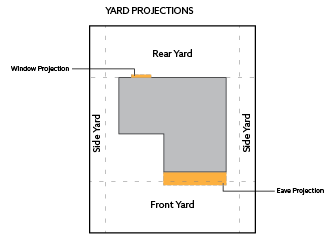 Minimum front yard25 feet1Minimum side yard5 feet1,3Minimum rear yard25 feet2Minimum street setback,garage or carport20 feetMinimum lot area8,000 square feet4Minimum lot width80 feetMinimum lot depth100 feetMaximum lot coverage45%Maximum height25 feetMinimum street frontageN/AMaximum density6 dwelling units per acre1. No structure, including accessory buildings, shall be constructed in the required front or side yard.1. No structure, including accessory buildings, shall be constructed in the required front or side yard.2. No structure, including accessory buildings, shall be constructed in that portion of any rear yard adjacent to or within 10 feet of any adjoining front yard, adjacent to or within 5 feet of an adjoining yard, or within 15 feet of any public street.2. No structure, including accessory buildings, shall be constructed in that portion of any rear yard adjacent to or within 10 feet of any adjoining front yard, adjacent to or within 5 feet of an adjoining yard, or within 15 feet of any public street.3. The sum of two sides must be no less than 15 feet.3. The sum of two sides must be no less than 15 feet.4. The minimum lot area for a duplex shall be 10,890 square feet.4. The minimum lot area for a duplex shall be 10,890 square feet.Minimum front yard10 feet1Minimum side yard5 feet1Minimum rear yard15 feet2Minimum street setback, garage or carport20 feetMinimum lot area4,000 square feet3,4Minimum lot width50 feet5Minimum lot depthN/AMaximum lot coverage65%Maximum height25 feet6Minimum street frontage30 feet7Maximum density12 dwelling units per acre81. No structure, including accessory buildings, shall be constructed in the required front or side yard.1. No structure, including accessory buildings, shall be constructed in the required front or side yard.2. No structure, including accessory buildings, shall be constructed in that portion of any rear yard adjacent to or within 10 feet of any adjoining front yard, adjacent to or within 5 feet of an adjoining yard, or within 15 feet of any public street.2. No structure, including accessory buildings, shall be constructed in that portion of any rear yard adjacent to or within 10 feet of any adjoining front yard, adjacent to or within 5 feet of an adjoining yard, or within 15 feet of any public street.3. The minimum lot area for assisted senior living facilities, nursing homes, senior housing, and multiple-family dwellings shall be 15,000 square feet.3. The minimum lot area for assisted senior living facilities, nursing homes, senior housing, and multiple-family dwellings shall be 15,000 square feet.4. The minimum lot area for a duplex shall be 5,550 square feet.4. The minimum lot area for a duplex shall be 5,550 square feet.5. The minimum lot width for assisted senior living facilities, nursing homes, senior housing, and multiple-family dwellings shall be 150 feet.5. The minimum lot width for assisted senior living facilities, nursing homes, senior housing, and multiple-family dwellings shall be 150 feet.6. The maximum height of a duplex or townhouse shall be 36 feet when the living space is stacked over a garage. See Diagram 22.24.060A.6. The maximum height of a duplex or townhouse shall be 36 feet when the living space is stacked over a garage. See Diagram 22.24.060A.7. The minimum street frontage for flag lots shall be 20 feet. See Diagram 22.24.060B.7. The minimum street frontage for flag lots shall be 20 feet. See Diagram 22.24.060B.8. The maximum density for single-family dwellings shall be 8 dwelling units per acre.8. The maximum density for single-family dwellings shall be 8 dwelling units per acre.UseYardsYardsYardsYardsMin. LotMin. Lot 	 WidthLot 	 CoverageHeightMin.3     Street    FrontageMax. Net 	 Development 	  DensityUseFrontSideRearCornerSizeMin. Lot 	 WidthLot 	 CoverageHeightMin.3     Street    FrontageMax. Net 	 Development 	  DensityAssisted senior living facility10'5'15'12'15,000 SF150'N/A25'30'12 DU/ACAttached or detached bungalow or cottage10'5'15'10'5,000 SF50'N/A25'30'10 DU/ACDuplex, townhome210'5'15'10'5,000 SF50'N/A36'30'12 DU/AC or 	 2,900 net 	 SF/DUNursing home10'5'15'12'15,000 SF150'N/A25'30'12 DU/ACRow house10'5'15'10'5,000 SF50'N/A25'30'12 DU/ACSemi-attached single- family 	 10' 5'1 15' 10'5,000 SF50'N/A25'30'8 DU/ACSenior housing10'5'15'12'15,000 SF150'N/A25'30'12 DU/ACSingle-family detached on small lots10'5'15'10'4,000 SF40'N/A25'30'8 DU/ACTriplex townhome10'5'15'10'5,000 SF50'N/A36'30'12 DU/AC or 	 2,900 net 	 SF/DU1 The minimum side yard for a semi-attached structure shall be five feet, except where the structure is connected to a secondary or ancillary 	building part such as garage, carport, trellis, or porch.1 The minimum side yard for a semi-attached structure shall be five feet, except where the structure is connected to a secondary or ancillary 	building part such as garage, carport, trellis, or porch.1 The minimum side yard for a semi-attached structure shall be five feet, except where the structure is connected to a secondary or ancillary 	building part such as garage, carport, trellis, or porch.1 The minimum side yard for a semi-attached structure shall be five feet, except where the structure is connected to a secondary or ancillary 	building part such as garage, carport, trellis, or porch.1 The minimum side yard for a semi-attached structure shall be five feet, except where the structure is connected to a secondary or ancillary 	building part such as garage, carport, trellis, or porch.1 The minimum side yard for a semi-attached structure shall be five feet, except where the structure is connected to a secondary or ancillary 	building part such as garage, carport, trellis, or porch.1 The minimum side yard for a semi-attached structure shall be five feet, except where the structure is connected to a secondary or ancillary 	building part such as garage, carport, trellis, or porch.1 The minimum side yard for a semi-attached structure shall be five feet, except where the structure is connected to a secondary or ancillary 	building part such as garage, carport, trellis, or porch.1 The minimum side yard for a semi-attached structure shall be five feet, except where the structure is connected to a secondary or ancillary 	building part such as garage, carport, trellis, or porch.1 The minimum side yard for a semi-attached structure shall be five feet, except where the structure is connected to a secondary or ancillary 	building part such as garage, carport, trellis, or porch.1 The minimum side yard for a semi-attached structure shall be five feet, except where the structure is connected to a secondary or ancillary 	building part such as garage, carport, trellis, or porch.2 The maximum height of a duplex or triplex townhome shall be thirty-six feet when stacked over a garage; otherwise the height shall not 	exceed twenty-five feet.2 The maximum height of a duplex or triplex townhome shall be thirty-six feet when stacked over a garage; otherwise the height shall not 	exceed twenty-five feet.2 The maximum height of a duplex or triplex townhome shall be thirty-six feet when stacked over a garage; otherwise the height shall not 	exceed twenty-five feet.2 The maximum height of a duplex or triplex townhome shall be thirty-six feet when stacked over a garage; otherwise the height shall not 	exceed twenty-five feet.2 The maximum height of a duplex or triplex townhome shall be thirty-six feet when stacked over a garage; otherwise the height shall not 	exceed twenty-five feet.2 The maximum height of a duplex or triplex townhome shall be thirty-six feet when stacked over a garage; otherwise the height shall not 	exceed twenty-five feet.2 The maximum height of a duplex or triplex townhome shall be thirty-six feet when stacked over a garage; otherwise the height shall not 	exceed twenty-five feet.2 The maximum height of a duplex or triplex townhome shall be thirty-six feet when stacked over a garage; otherwise the height shall not 	exceed twenty-five feet.2 The maximum height of a duplex or triplex townhome shall be thirty-six feet when stacked over a garage; otherwise the height shall not 	exceed twenty-five feet.2 The maximum height of a duplex or triplex townhome shall be thirty-six feet when stacked over a garage; otherwise the height shall not 	exceed twenty-five feet.2 The maximum height of a duplex or triplex townhome shall be thirty-six feet when stacked over a garage; otherwise the height shall not 	exceed twenty-five feet.3 The minimum street frontage for pipestem or flag lots shall be twenty feet.3 The minimum street frontage for pipestem or flag lots shall be twenty feet.3 The minimum street frontage for pipestem or flag lots shall be twenty feet.3 The minimum street frontage for pipestem or flag lots shall be twenty feet.3 The minimum street frontage for pipestem or flag lots shall be twenty feet.3 The minimum street frontage for pipestem or flag lots shall be twenty feet.3 The minimum street frontage for pipestem or flag lots shall be twenty feet.3 The minimum street frontage for pipestem or flag lots shall be twenty feet.3 The minimum street frontage for pipestem or flag lots shall be twenty feet.3 The minimum street frontage for pipestem or flag lots shall be twenty feet.3 The minimum street frontage for pipestem or flag lots shall be twenty feet.Minimum front yard5 feetMinimum side yard5 feetMinimum rear yard15 feetMinimum street setback, garage or carport20 feetMinimum lot area4,000 square feet1,2Minimum lot width50 feetMinimum lot depthN/AMaximum lot coverage75%Maximum height35 feetMinimum street frontage30 feet3Maximum density12 dwelling units per acre41. The minimum lot area for assisted senior living facilities, nursing homes, senior housing, and multiple-family dwellings shall be 15,000 square feet.2. The minimum lot area for a duplex shall be 5,550 square feet.3. The minimum street frontage for flag lots shall be 20 feet. See Diagram 22.28.070A.4. The maximum density for single-family dwellings shall be 8 dwelling units per acre.UseYardsYardsYardsYardsMin. LotMin. Lot WidthLot 	 CoverageHeight Max.Min. 	 Street 	   Frontage3Max. Net 	  Development 	 DensityUseFrontSideRearCornerSizeMin. Lot WidthLot 	 CoverageHeight Max.Min. 	 Street 	   Frontage3Max. Net 	  Development 	 DensityCOMMERCIAL USESCOMMERCIAL USESCOMMERCIAL USESCOMMERCIAL USESCOMMERCIAL USESCOMMERCIAL USESCOMMERCIAL USESCOMMERCIAL USESCOMMERCIAL USESCOMMERCIAL USESCOMMERCIAL USESCommercial uses5'5'15'N/A5,000 SF50'N/A25'30'12 DU/ACLOW DENSITY RESIDENTIAL USESLOW DENSITY RESIDENTIAL USESLOW DENSITY RESIDENTIAL USESLOW DENSITY RESIDENTIAL USESLOW DENSITY RESIDENTIAL USESLOW DENSITY RESIDENTIAL USESLOW DENSITY RESIDENTIAL USESLOW DENSITY RESIDENTIAL USESLOW DENSITY RESIDENTIAL USESLOW DENSITY RESIDENTIAL USESLOW DENSITY RESIDENTIAL USESLow density residential10'5'15'15'5,000 SF50'35%25'N/A6 DU/ACuses10'5'15'15'5,000 SF50'35%25'N/A6 DU/ACMEDIUM DENSITY RESIDENTIAL USESMEDIUM DENSITY RESIDENTIAL USESMEDIUM DENSITY RESIDENTIAL USESMEDIUM DENSITY RESIDENTIAL USESMEDIUM DENSITY RESIDENTIAL USESMEDIUM DENSITY RESIDENTIAL USESMEDIUM DENSITY RESIDENTIAL USESMEDIUM DENSITY RESIDENTIAL USESMEDIUM DENSITY RESIDENTIAL USESMEDIUM DENSITY RESIDENTIAL USESMEDIUM DENSITY RESIDENTIAL USESAssisted senior living facility10'5'15'12'15,000 SF150'N/A25'30'12 DU/ACAttached or detached bungalow or cottage10'5'15'10'5,000 SF50'N/A25'30'10 DU/ACCommunity residential facility10'5'15'12'15,000 SF150'N/A25'30'10 DU/ACDuplex, townhome210'5'15'10'10,000 SF50'N/A36'30'12 DU/AC or 	 2,900 net 	 SF/DULive/work unit5'5'5'5'5,000 SF50'N/A25'30'10 DU/ACNursing home10'5'15'12'15,000 SF150'N/A25'30'12 DU/ACRow house10'5'15'10'5,000 SF50'N/A25'30'12 DU/ACSemi-attached single- family 	 10' 5'1 15' 10'5,000 SF50'N/A25'30'8 DU/ACSenior housing10'5'15'12'15,000 SF150'N/A25'30'12 DU/ACSingle-family detached on small lots10'5'15'10'4,000 SF40'N/A25'30'8 DU/ACTriplex townhome10'5'15'10'15,000 SF50'N/A36'30'12 DU/AC or 	 2,900 net 	 SF/DU1 The minimum side yard for a semi-attached structure shall be five feet, except where the structure is connected to a secondary or ancillary 	building part such as garage, carport, trellis, or porch.1 The minimum side yard for a semi-attached structure shall be five feet, except where the structure is connected to a secondary or ancillary 	building part such as garage, carport, trellis, or porch.1 The minimum side yard for a semi-attached structure shall be five feet, except where the structure is connected to a secondary or ancillary 	building part such as garage, carport, trellis, or porch.1 The minimum side yard for a semi-attached structure shall be five feet, except where the structure is connected to a secondary or ancillary 	building part such as garage, carport, trellis, or porch.1 The minimum side yard for a semi-attached structure shall be five feet, except where the structure is connected to a secondary or ancillary 	building part such as garage, carport, trellis, or porch.1 The minimum side yard for a semi-attached structure shall be five feet, except where the structure is connected to a secondary or ancillary 	building part such as garage, carport, trellis, or porch.1 The minimum side yard for a semi-attached structure shall be five feet, except where the structure is connected to a secondary or ancillary 	building part such as garage, carport, trellis, or porch.1 The minimum side yard for a semi-attached structure shall be five feet, except where the structure is connected to a secondary or ancillary 	building part such as garage, carport, trellis, or porch.1 The minimum side yard for a semi-attached structure shall be five feet, except where the structure is connected to a secondary or ancillary 	building part such as garage, carport, trellis, or porch.1 The minimum side yard for a semi-attached structure shall be five feet, except where the structure is connected to a secondary or ancillary 	building part such as garage, carport, trellis, or porch.1 The minimum side yard for a semi-attached structure shall be five feet, except where the structure is connected to a secondary or ancillary 	building part such as garage, carport, trellis, or porch.2 The maximum height of a duplex or triplex townhome shall be thirty-six feet when stacked over a garage; otherwise the height shall not 	exceed twenty-five feet.2 The maximum height of a duplex or triplex townhome shall be thirty-six feet when stacked over a garage; otherwise the height shall not 	exceed twenty-five feet.2 The maximum height of a duplex or triplex townhome shall be thirty-six feet when stacked over a garage; otherwise the height shall not 	exceed twenty-five feet.2 The maximum height of a duplex or triplex townhome shall be thirty-six feet when stacked over a garage; otherwise the height shall not 	exceed twenty-five feet.2 The maximum height of a duplex or triplex townhome shall be thirty-six feet when stacked over a garage; otherwise the height shall not 	exceed twenty-five feet.2 The maximum height of a duplex or triplex townhome shall be thirty-six feet when stacked over a garage; otherwise the height shall not 	exceed twenty-five feet.2 The maximum height of a duplex or triplex townhome shall be thirty-six feet when stacked over a garage; otherwise the height shall not 	exceed twenty-five feet.2 The maximum height of a duplex or triplex townhome shall be thirty-six feet when stacked over a garage; otherwise the height shall not 	exceed twenty-five feet.2 The maximum height of a duplex or triplex townhome shall be thirty-six feet when stacked over a garage; otherwise the height shall not 	exceed twenty-five feet.2 The maximum height of a duplex or triplex townhome shall be thirty-six feet when stacked over a garage; otherwise the height shall not 	exceed twenty-five feet.2 The maximum height of a duplex or triplex townhome shall be thirty-six feet when stacked over a garage; otherwise the height shall not 	exceed twenty-five feet.3 The minimum street frontage for pipestem or flag lots shall be twenty feet.3 The minimum street frontage for pipestem or flag lots shall be twenty feet.3 The minimum street frontage for pipestem or flag lots shall be twenty feet.3 The minimum street frontage for pipestem or flag lots shall be twenty feet.3 The minimum street frontage for pipestem or flag lots shall be twenty feet.3 The minimum street frontage for pipestem or flag lots shall be twenty feet.3 The minimum street frontage for pipestem or flag lots shall be twenty feet.3 The minimum street frontage for pipestem or flag lots shall be twenty feet.3 The minimum street frontage for pipestem or flag lots shall be twenty feet.3 The minimum street frontage for pipestem or flag lots shall be twenty feet.3 The minimum street frontage for pipestem or flag lots shall be twenty feet.Minimum front yard15 feetMinimum side yard5 feet1Minimum rear yardNoneMinimum lot area6,000 square feetMinimum lot width60 feetMinimum lot depth100 feetMaximum lot coverageN/AMaximum height35 feetMinimum street frontageN/A1. If a side yard abuts a street or right-of-way, it must be 15 feet.1. If a side yard abuts a street or right-of-way, it must be 15 feet.Minimum front yard25 feetMinimum side yard5 feet1Minimum rear yardNoneMinimum lot area6,000 square feetMinimum lot width60 feetMinimum lot depth100 feetMaximum lot coverageN/AMaximum height50 feetMinimum street frontageN/AMaximum density25 dwelling units per acre21. If a side yard abuts a street or right-of-way, it must be 20 feet.1. If a side yard abuts a street or right-of-way, it must be 20 feet.2. Note this maximum density only applies to multiple-familydwellings within a Heavy Commercial Planned Unit Development subject to the standards of AMC 22.30.130.2. Note this maximum density only applies to multiple-familydwellings within a Heavy Commercial Planned Unit Development subject to the standards of AMC 22.30.130.Minimum front yard20 feet1Minimum side yard7 1/2 feet2,3,4Minimum rear yard10 feet5,6,7Minimum lot areaN/AMinimum lot widthN/AMinimum lot depthN/AMaximum lot coverage65%Maximum heightNone8Minimum street frontageN/AMaximum densityN/A1. Front yard shall be a minimum of 30 feet whenever a lot or parcel in the M-1 zone abuts any street which separates an M-1 zone from any residential zone.1. Front yard shall be a minimum of 30 feet whenever a lot or parcel in the M-1 zone abuts any street which separates an M-1 zone from any residential zone.2. Side yard shall be a minimum of 50 feet whenever a lot or parcel in the M-1 zone abuts any lot or parcel in any residential zone.2. Side yard shall be a minimum of 50 feet whenever a lot or parcel in the M-1 zone abuts any lot or parcel in any residential zone.3. Side yard shall be a minimum of 30 feet whenever a lot or parcel in the M-1 zone abuts any street or alley which separates any M-1 zone from any residential zone.3. Side yard shall be a minimum of 30 feet whenever a lot or parcel in the M-1 zone abuts any street or alley which separates any M-1 zone from any residential zone.4. Side yard shall be a minimum of 20 feet whenever abutting any street or right-of-way.4. Side yard shall be a minimum of 20 feet whenever abutting any street or right-of-way.5. Rear yard shall be a minimum of 50 feet whenever a lot or parcel in the M-1 zone abuts a lot or parcel in any residential zone.5. Rear yard shall be a minimum of 50 feet whenever a lot or parcel in the M-1 zone abuts a lot or parcel in any residential zone.6. Rear yard shall be a minimum of 8 feet when abutting rail.6. Rear yard shall be a minimum of 8 feet when abutting rail.7. Rear yard shall be a minimum of 30 feet whenever a lot or parcel in the M-1 zone abuts any street or alley which separates any M-1 zone from any residential zone.7. Rear yard shall be a minimum of 30 feet whenever a lot or parcel in the M-1 zone abuts any street or alley which separates any M-1 zone from any residential zone.8. When a building exceeds 45 feet in height, the portion of the building shall set back one foot from each side and rear property line for each one foot the building exceeds 45 feet in height.8. When a building exceeds 45 feet in height, the portion of the building shall set back one foot from each side and rear property line for each one foot the building exceeds 45 feet in height.USE(R-L)Low Density Residential(R-M)Medium Density Residential(C-1)Mixed Use Commercial(C-2)General Commercial(C-3)Heavy Commercial(M-1)Light IndustrialRESIDENTIALAccessory dwelling unit (AMC 22.48.010)PPPXXXAdult family home*PPPXXXAssisted senior living facility*XCCXXXAttached bungalow or cottageXCCXXXUSE(R-L)Low Density Residential(R-M)Medium Density Residential(C-1)Mixed Use Commercial(C-2)General Commercial(C-3)Heavy Commercial(M-1)Light IndustrialBoarding (lodging or rooming) house*XCPCXXCommunity residential facility* (AMC 	  22.48.040)PPPPCXCourtyard apartment* (AMC 22.82.030)XPPXXXDuplex* (AMC 22.82.010)P1PPXXXDuplex, townhomeCPPXXXDwelling, multiple-family*XCPXC2XDwelling, single-family*PPPXXXExisting residential dwelling lawfully constructed as of the effective date of this titlePPPPPXHalfway house*XXXXC(1)3C(1)3Home-based day care*4 as regulated by 	  Chapter 35.63 RCW and through receipt 	    of an approved city business licensePPPPXXHome occupation* (AMC 22.48.050)PPPXXXLive/work units* (AMC 22.48.060)XCPPXXXManufactured home* (AMC 22.48.070)PPPXXXMobile home*XXXXXXNursing homeXCCXXXNursing home/convalescent home*XCCXXXPermanent supportive housing*XXPXXXResidential units above retail, commercial 	  or officeXXPXXXRow houseXCCXXXSecure community transition facility*XXXXCXSemi-attached single-family 	XCCXXXSenior housing*XCCXXXSingle-family detached homesPPPXXXSingle-family detached on small lotsXPPXXXTownhouse* (AMC 22.82.010)XPPXXXTriplex, townhomeXPPXXXCIVIC (Institutional)PUBLIC AND INSTITUTIONALBasic utilitiesXCCCCCCharitable or welfare institution*CCCCXXUSE(R-L)Low Density Residential(R-M)Medium Density Residential(C-1)Mixed Use Commercial(C-2)General Commercial(C-3)Heavy Commercial(M-1)Light IndustrialCommunity parksCCCX 	XCCommunity recreationXCCXXXDay care center*, limited to large day careXC5XPCXXcenter, nursery school, preschool, small 	  day care centerXC5XPCXXEducational institution*XXCCXXEmergency servicesXCPXCXEssential public facilities*CCCCCCHuman service facilitiesXXCXXXMedical centersXXPCXXNeighborhood parksCPPXXXParks*, playgrounds (public or private)PPPPPXPost officesXXCXXPPublic agency or utility yard*XXXXXPPublic libraryXXCXXXPublic safety facilities*XCPXCXPublic service facilities*PPCCCCRegional parksXXCCXXReligious institutions* (AMC 22.48.030)XXCCXXSchools, colleges, universities or 	 vocational schoolsXXCCXXSocial service facilities*XXCXXXTrailsXPPPCCTransportation facilityXXXXXCUtility facility*9PPPPPPCOMMERCIALAdult cabaret*XXXXPXAnimal clinics/hospitals*XXCCCCAnimal hospitalsXXCCCCAnimal sheltersXXXXXCAppliance equipment repairXXPPPPArt galleryXXPPCXArtist studio and workshop having a retail 	  componentXXPCXXUSE(R-L)Low Density Residential(R-M)Medium Density Residential(C-1)Mixed Use Commercial(C-2)General Commercial(C-3)Heavy Commercial(M-1)Light IndustrialAthletic facilitiesXXCCCXAutomobile salesXXXCPXBakery, retailXXPPPXBakery, wholesaleXXXXXPBanks, business and drive-up bankingXXPPCXBeauty salons and barbershopsXXPCCXBed and breakfast facilityXCPCXXBig box regional retail center greater than 	 twenty thousand square feetXXXPPPBoat repairXXXCPPBoat salesXXXCPPBoat sales and repair 	XXXCPPCafe/dinerXXPPPPCafeteria or limited service restaurant*XXPPPPCasinos/card rooms*XXXCPPCivic centerXXCXXXCommercial nurseries/greenhousesXXXXXPConvenience storeXXPPPPDog day care*XXCCCXDrive-in espresso/coffee businessesXXPPPPDrycleanersXXPPPXEssential public facilitiesXXCCCCGambling premises*XXXCPPGas stations including car washesXXCPPXGeneral officeXXPPCXGeneral service establishment*XXP6PPCGrocery store greater than twenty thousand square feetXXCPPPHeavy retail*XXXCCPHeavy service*XXXCCPHospitals*XXCCCXHotels/motels*XXCPPPKennel*XXXXXCUSE(R-L)Low Density Residential(R-M)Medium Density Residential(C-1)Mixed Use Commercial(C-2)General Commercial(C-3)Heavy Commercial(M-1)Light IndustrialLaundromatsXXPCCXLight equipment sales and repairXXCPPPLumberyards, retailXXCPPPMarijuana retailer*XXXXXXMedical office/clinicXXPCXXMedical or dental clinic*XXPCXXMicrobreweries and brew pubs*XXCPPPMotorcycle sales and serviceXXCPPPMuseumXXPXXXNursery, retail salesXXPPPXOffice, business or professional*XP7PPCCPersonal service establishment*XP7PCCXPet shop*XXCCCCProfessional servicesXXPP 	XCPublic facilitiesXXCCCPPublic parking area*C8CCCCCRecreation – indoor commercial*XXPPPCRecreation – outdoor commercial*XXCCCCRecreational marijuana retail stores/sales 	  as defined in Chapter 69.50 RCW and 	 Chapter 314-55 WACXXXXXXRecreational vehicle* sales and repairXXCCPCRecycling collection stationXXXXCPRental, heavy equipmentXXXPPPRental, small equipmentXXXPPPRestaurant, full-service*XXCPPCRestaurants with bar and/or lounge/tavernXXCPPPRestaurants with no bar or lounge selling 	 alcoholic beverages 	XXPPPCRetail trade*, small scale (<2,000 sf floor 	  area)XP7PPPXRetail trade*, medium scale (2,000 –  20,000 sf floor area)XXPPPXRetail trade*, large scale (>20,000 sf floor 	  area)XXCPPPSelf service storageXXXXXPUSE(R-L)Low Density Residential(R-M)Medium Density Residential(C-1)Mixed Use Commercial(C-2)General Commercial(C-3)Heavy Commercial(M-1)Light IndustrialTavern*XXCPPPTheaters and other enclosed commercial 	 recreational establishments such as 	  bowling alleys and arcadesXXPPPXUnenclosed commercial recreational 	 establishments  such as driving ranges and 	  miniature golfXXCXXXUtility yardXXXXXPVehicle repair, major*XXXCPPVehicle repair, minor*XXCPPPVeterinary clinics, excluding outdoor 	  boarding kennelsXXCCXXWholesale/retail food processing facilitiesXXXXXPLIGHT INDUSTRIALAny manufacturing or industrial use not permitted that can be proven not harmful or a nuisance in its proposed locationXXXXXPCAuction houses* (excluding animals)XXXXCPBakery, wholesaleXXXXXPBuilding materials sales and storageXXXXXPCommercial laundries and cleanersXXXXXPFilm processing plantXXXXXPFood manufacturing, processing or 	 package plantXXXXXPGeneral warehousing including wholesale 	 tradeXXXXXPHeavy duty equipment* sales and repairXXXXPPHeavy machinery equipment sales and 	 repairXXXXPPLight manufacturing* or processing of materials, equipment and chemicalsXXXXXPLumber and wood products manufacturing or assemblyXXXXXPMajor utility facilitiesXXXXXPManufacturing, processing or assembly of 	 heavy duty equipment* 	XXXXXPManufacturing, processing or assembly of 	 heavy equipment or vehiclesXXXXXPMarijuana processor*XXXXXXMarijuana producer*XXXXXXMedical equipment manufacturing plantXXXXXPUSE(R-L)Low Density Residential(R-M)Medium Density Residential(C-1)Mixed Use Commercial(C-2)General Commercial(C-3)Heavy Commercial(M-1)Light IndustrialMotor freight transportation and salesXXXXXPOpen storage not usually accessory to a permitted use (except in front yards where it will be prohibited)XXXXXCPaper and allied products manufacturingXXXXXPPrinting and reprographic businessesXXCCCPProcessing of marijuana as defined in 	  Chapter 69.50 RCW and Chapter 314-55 	  WACXXXXXXProducing of marijuana as defined in 	  Chapter 69.50 RCW and Chapter 314-55 	  WACXXXXXXSelf-serve storage facility*XXXXXPSolid waste transfer station*XXXXCPTruck terminals and distribution facilitiesXXXXXP*As defined in Washington State statute.1. A determination will be made as part of the conditional use permit process on whether an essential public facility process is needed. 	  Occupancy is limited to the definition of family.*As defined in Washington State statute.1. A determination will be made as part of the conditional use permit process on whether an essential public facility process is needed. 	  Occupancy is limited to the definition of family.*As defined in Washington State statute.1. A determination will be made as part of the conditional use permit process on whether an essential public facility process is needed. 	  Occupancy is limited to the definition of family.*As defined in Washington State statute.1. A determination will be made as part of the conditional use permit process on whether an essential public facility process is needed. 	  Occupancy is limited to the definition of family.*As defined in Washington State statute.1. A determination will be made as part of the conditional use permit process on whether an essential public facility process is needed. 	  Occupancy is limited to the definition of family.*As defined in Washington State statute.1. A determination will be made as part of the conditional use permit process on whether an essential public facility process is needed. 	  Occupancy is limited to the definition of family.*As defined in Washington State statute.1. A determination will be made as part of the conditional use permit process on whether an essential public facility process is needed. 	  Occupancy is limited to the definition of family.Category of Land UseMinimum Parking Spaces RequiredRESIDENTIAL/LODGINGRESIDENTIAL/LODGINGSingle-family dwellings2.0 per dwelling unit; for structures containing more than 4 bedrooms, 1 additional space for each bedroom in excess of 4 shall be provided.Accessory dwelling units1.0 in addition to any off-street spaces required for the single-family residenceDuplexes, Townhouses, and Courtyard Apartments2.0 per dwelling unit; for structures containing more than 4 bedrooms, 1 additional space for each bedroom in excess of 4 shall be provided.Multiple family dwellings2.0 per 1 bedroom and 2 bedroom units; 2.5 per 3 or more bedroom units; for developments in excess of 50 dwelling units, 1 screened space for each 10 dwelling units shall be provided for recreational vehicles.Boarding (lodging or rooming) houses1.0 for the proprietor, plus 1.0 per sleeping room for boarders and/or lodging use, plus 1.0 per each 4 persons employed on the premisesBed and breakfast facilitiesThe parking required for the residence, plus 1.0 per guest roomHotels/motels1.0 per sleeping unit, plus 2.0 per each 3 employeesCOMMERCIALCOMMERCIALRetail establishments, except as otherwise specified1.0 per each 300 square feet of gross floor areaAuto sales, new and used1.0 per 1,000 square feet of floor space of showroom and service facilities. In no case shall there be less than 6 spaces.Appliances (retail), bakeries, dry cleaning, furniture stores, hardware and building supplies, heating services, etc.1.0 per 500 square feet when gross floor area used for retail sales is 4,000 square feet or less; 1.0 per 400 square feet when gross floor area used for retail sales exceeds 4,000 square feet. A minimum of 5 spaces shall be provided.Food retail stores and markets1.0 per 200 square feet of gross floor area. A minimum of 6 spaces shall be provided.Office, including professional and business, banks, or similar uses1.0 per 250 square feet of gross floor area. If a medical or dental office, clinic shall not be less than 6 spaces per doctor for each of the first 3 doctors, plus 4.0 per additional doctor.Medical or dental clinic1.0 per 250 square feet of floor area; there shall not be less than 5 spaces per doctor.Restaurants, nightclubs, taverns and lounges1.0 per 75 square feet of gross floor areaINDUSTRIAL & MANUFACTURINGINDUSTRIAL & MANUFACTURINGFreight terminals and wholesale facilities1.0 per 1,000 square feet of gross floor areaManufacturing, research and testing laboratories, creameries, bottling establishments, bakeries, canneries, printing and engraving shops1.0 per 750 square feet of gross floor areaWarehouse and storage1.0 per 1,750 square feet of gross floor areaUncovered storage area1.0 for each 2,000 square feet of areaMEDICAL FACILITIESMEDICAL FACILITIESConvalescent, nursing and health institutions1.0 per each 2 employees, plus 1.0 for every 3 bedsHospitals1.0 per each 3 beds, plus 1.0 for each staff doctor, plus1.0 for each 3 employeesPUBLIC ASSEMBLY & RECREATIONPUBLIC ASSEMBLY & RECREATIONAssembly halls, auditoriums, stadiums, sports arenas, religious institutions, mortuaries/funeral homes, and community clubs1.0 per every 4 seats; Where fixed seats consist of pews or benches, the seating capacity shall be computed upon not less than 18 linear inches of pew or bench length per seat; Where moveable chairs are provided, each 7 square feet of the floor area to be occupied by such chairs shall be considered as a seat.Dance halls and skating rinks1.0 per 100 square feet of gross floor areaLibraries and museums1.0 per 250 square feet of gross floor areaParksAs determined by planning commission on an individual basisEDUCATIONEDUCATIONElementary and junior high schools1.0 per classroom, plus 1.0 per 50 studentsHigh Schools1.0 per classroom, plus 1.0 per 8 studentsDay care centers1.0 per each employee, plus 1.0 temporary loading parking per each 8 full-day equivalent childrenParking SpaceParking SpaceMinimum Space DimensionsMinimum Space DimensionsMinimum Width for Drive Aisle with ParkingMinimum Width for Drive Aisle with ParkingAngleTypeWidthLengthOne-WayTwo-WayParallelStandard9 feet23 feet12 feet20 feetParallelCompact8 feet20 feet12 feet20 feet30-degreeStandard9 feet18 feet10 feet20 feet30-degreeCompact8 feet17 feet10 feet20 feet45-degreeStandard9 feet20 feet15 feet20 feet45-degreeCompact8 feet19 feet15 feet20 feet60-degreeStandard9 feet21 feet18 feet20 feet60-degreeCompact8 feet20 feet18 feet20 feet90-degreeStandard9 feet19 feet20 feet24 feet90-degreeCompact8 feet17 feet20 feet24 feetDegreesSpace WidthAisle Width309.0 feet12.0 feet459.0 feet15.0 feet609.0 feet18.0 feet909.0 feet24.0 feetDegreesSpace WidthAisle Width308.0 feet10.0 feet458.0 feet13.0 feet608.0 feet16.0 feet908.0 feet22.0 feetChapter 22.60 LANDSCAPINGSections:22.60.010Purpose of provisions.22.60.020Areas of application.22.60.030General provisions.22.60.040Front yards.22.60.050Site screening.22.60.060Parking lots.22.60.070Storage yards.22.60.080Maintenance.22.60.090C-1 mixed use commercial.22.60.100C-2 general commercial.22.60.110C-3 heavy commercial.22.60.120M-1 light industrial.22.60.130R-M medium density residential.ADJACENT TO:ADJACENT TO:ADJACENT TO:ADJACENT TO:ADJACENT TO:ADJACENT TO:DEVELOPMENTMixed Use Commercial (C-1)General Commercial (C- 2)Heavy Commercial (C- 3)Light Industrial (M-1)Medium Density Residential(R-M)Low Density Residential (R-L)Mixed Use Commercial (C-1)5 feet5 feet5 feet5 feet5 feet5 feetGeneral Commercial (C-2)5 feet5 feet5 feet5 feet15 feet15 feetHeavy Commercial (C-3)5 feet5 feet5 feet5 feet10 feet15 feetLight Industrial (M-1)10 feet10 feet5 feet5 feet10 feet15 feetMedium Density Residential (R-M)5 feet5 feet5 feet5 feet5 feet10 feetLow Density Residential (R-L)5 feet5 feet5 feet5 feet5 feet5 feet